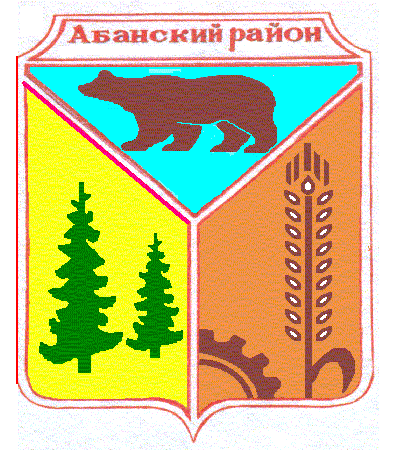 Администрация Абанского районаКрасноярского краяП О С Т А Н О В Л Е Н И Е25.10.2013                                           п. Абан                                      №1437 - пОб утверждении муниципальной программы «Развитие образования в Абанском районе»(в редакции постановлений администрации Абанского районаот 03.09.2014 № 1228-п; от 26.09.2014 № 1317-п; от 12.11 2014 № 1604-п;от 26.11.2014 № 1694-п; от 16.12.2014 № 1893-п; от 12.05.2015 № 328-п; от 18.05.2015 № 343-п; 05.11.2015 № 614-п; от 10.11.2015 № 663-п; от 16.11.2015 № 665-п; от 30.12.2015 № 835-п; 30.12.2015 № 838-п; от 6.10.2016 № 324-п; от 09.11.2016 № 361-п; от 06.07.2017 № 315-п; от 13.11.2017 № 538-п; от 14.11.2018 № 500-п; 24.05.2019 №176-1-п; от 19.08.2019 № 285-1-п, 14.11.2019 № 420-п)	В соответствии со статьей 179 Бюджетного кодекса Российской Федерации, Постановлением администрации Абанского района от 15.07.2013 № 942-п «Об утверждении Порядка принятия решений о разработке муниципальных программ Абанского района их формировании и реализации», руководствуясь ст. ст. 37 38 Устава Абанского района Красноярского края, ПОСТАНОВЛЯЮ:	1. Утвердить прилагаемую муниципальную программу «Развитие образования в Абанском районе на 2019 – 2021 годы»	2. Постановление вступает в силу в день, следующий за днем его официального опубликования в газете «Красное знамя»	3. Контроль за выполнением Постановления возложить на заместителя Главы администрации Абанского района Л.А. ХарисовуГлава администрации Абанского района                                                                        Г.В. ИванченкоПриложениек постановлению администрацииАбанского районаот 25.10.2013 № 1437-п	Муниципальная программа 	«Развитие образования в Абанском районе»Паспорт Муниципальной программы Абанского районаII. Характеристика текущего состояния сферы образования социально-экономического развития Абанского районаСистема образования представлена в Абанском районе учреждениями разных уровней и видов.На начало 01.09.2017 года на территории района осуществляет образовательную деятельность 31 учреждений образования, подведомственных управлению образования, из них 16 общеобразовательных учреждений, 13 дошкольных, 2 учреждения дополнительного образования.Сеть дошкольных образовательных учреждений на 01.09.2017 года составляет 13 учреждений, которые посещают 820 детей. В рамках охвата дошкольного образования на базе Долгомостовской СОШ открыта группа полного дня для 40 воспитанников.На начало 2017 года на учете для определения в дошкольные учреждения состояло 305 детей, в том числе 37 детей в возрасте от 3 до 7 лет, у которых не имеется возможности посетить дошкольное учреждение. Для такой категории детей выстроена система семейного образования и консультирования.В системе общего образования в 2017/2018 учебном году осуществляет образовательную деятельность 15 общеобразовательных учреждений и 1 филиал, в которых обучается 2603 учащихся. 82% детей обучаются в учреждениях с оборудованными предметными кабинетами, с организацией горячего питания, с условиями для занятий физической культурой. Модернизация образовательных программ общего образования реализуется в соответствии с федеральными государственными образовательными стандартами и должна быть закончена в 2020 году.Однако полностью решить задачу обеспечения равного качества образовательных услуг независимо от места жительства пока не удалось. Более того, намечается тенденция формирования сегмента школ, устойчиво демонстрирующих низкие учебные результаты на всех уровнях образования. Как правило, это школы, работающие со сложным контингентом обучающихся (в связи с низким социально-экономическим статусом семей, дети, имеющие трудности в обучении и социальной адаптации, в том числе, и дети с ограниченными возможностями здоровья). Для успешного обучения и социализации таких детей необходимы специальные  ресурсы (финансовые, кадровые, организационные), позволяющие, в том числе, организовывать дополнительные занятия с такими школьниками, осуществлять психологическое и социально-педагогическое сопровождение, тьюторство.При этом одной из ключевых кадровых проблем Абанского района является сохранение долгосрочных педагогических вакансий в общеобразовательных учреждениях Абанского района. Особо остро вопрос сокращения долгосрочных вакансий стоит в МКОУ Покатеевской СОШ, МКОУ Апаноключинской ООШ, МКОУ Хандальской СОШ, МКОУ Никольской СОШ. Данная проблема усугубляется высоким процентом выбытия молодых учителей в течение первого года работы в школах, сокращением количества выпускников педагогических специальностей, положительной динамикой числа учителей пенсионного возраста. В настоящее время доля молодых учителей до 35 лет, работающих в общеобразовательных учреждениях Абанского района, составляет 15,6%.Сеть дополнительного образования детей отрасли «Образование» представлена двумя муниципальными образовательными учреждениями дополнительного образования детей, 173 объединениями разной направленности дополнительного образования, функционирующими на базе школ. Доля детей и молодежи, занимающихся дополнительным образованием, составляет 80% от общей численности детей и молодежи в возрасте от 5 до 18 лет. В утвержденных федеральных государственных  образовательных стандартах общего образования дополнительное образование рассматривается как обязательный компонент обучения.Для организации оздоровления детей в каникулярное время на территории района используется стационарный палаточный лагерь «Березка». На базе 13 образовательных учреждений в летний период открываются лагеря с дневным пребыванием детей, в которых за сезон может оздоровиться более 500 школьников. В летний период организованным отдыхом занято 87% школьников.На 01.09.2017 в Абанском районе проживают 126 детей-сирот и детей, оставшихся без попечения родителей. Из них находятся под опекой 109 детей. Необходимость социализации детей-сирот и детей, оставшихся без попечения родителей, начинающих самостоятельную жизнь, требует решения обеспечение их жилыми помещениями. На 2018 год не обеспечено жилыми помещениями 17 лиц из числа детей-сирот и детей, оставшихся без попечения родителей.III. Приоритеты и цели социально-экономического развития сферы образования социально-экономического развития Абанского районаСтратегическая цель политики в области образования в Красноярском крае и Абанском районе - обеспечение высокого качества образования, соответствующего потребностям граждан и перспективным задачам развития экономики Абанского района, поддержка детей-сирот, детей, оставшихся без попечения родителей, отдых и оздоровление детей в каникулярное время, снижение числа лиц, погибших в дорожно-транспортных происшествиях.По уровням и видам образования определены следующие приоритетные направления и задачи:В системе дошкольного образования:повышение доступности и качества дошкольного образования, в том числе, через диверсификацию форм дошкольного образования, удовлетворение части спроса на услуги дошкольного образования за счёт внедрения системы оценки качества дошкольного образования. В системе общего образования:повышение доступности и качества образования, в том числе, переход на новые федеральные государственные образовательные стандарты, внедрение системы оценки качества общего образования (повышение результативности ГИА в 9-х классах, ЕГЭ в 11-х классах), развитие материально-технической базы учреждений общего образования с учетом новых принципов проектирования, строительства и реконструкции зданий, использование современных информационных и коммуникационных технологий, дистанционных форм обучения.В системе дополнительного образования:создание условий для модернизации и устойчивого развития системы дополнительного образования, обеспечивающих качество услуг и разнообразие ресурсов для социальной адаптации, разностороннего развития и самореализации подрастающего поколения через совершенствование организационно-экономических механизмов обеспечения доступности услуг дополнительного образования детей, распространение сетевых форм организации дополнительного образования детей, разработку, внедрение механизмов эффективного контракта с педагогическими работниками и руководителями учреждений дополнительного образования детей в Абанском районе.В системе развития кадрового потенциала отрасли: совершенствование кадровой политики через внедрение новых подходов к организации подготовки, переподготовки и повышения квалификации кадров, укрепление кадрового потенциала отрасли введением новой системы оплаты труда, внедрение механизмов эффективного контракта; увеличение доли молодых учителей, поддержка учителей, внедряющих инновационные образовательные программы, поддержка общественных профессиональных ассоциаций, объединений, ставящих задачи профессионального развития педагогических работников, разработка и реализация комплекса мер, направленных на привлечение и закрепление молодых учителей в школах Абанского района.В работе с одарёнными детьми:система выявления, сопровождения и поддержки одаренных детей и талантливой молодежи через расширение форм выявления, сопровождения и поддержки одаренных детей и талантливой молодежи, увеличение доли охвата детей дополнительными образовательными программами, направленными на развитие их способностей, поддержка педагогических работников, имеющих высокие достижения в работе с одаренными детьми.В системе работы с детьми с ограниченными возможностямиздоровья:социализация детей с ограниченными возможностями здоровья через развитие инклюзивного и дистанционного образования.7. В области здоровьесохранения детей:сохранение здоровья детей через совершенствование  организации питания обучающихся и воспитанников в образовательных учреждениях, улучшение качества медицинского обслуживания обучающихся и воспитанников образовательных учреждений, использование здоровьесберегающих технологий в образовательном процессе.8.В системе работы с опекунскими, приёмными и патронатными семьями:через реализацию современных практик сохранять кровные семьи. Для семей, имеющих детей, оставшихся без попечения родителей, расширить возможности получения мер государственной поддержки. 9. Событийные мероприятия муниципального уровня.Организация и проведение профилактических мероприятий, направленных на безопасность участия детей в дорожном движении: «Безопасное колесо», «Безопасная дорога детства».Прогноз развития системы образования Абанского района.Не менее 10% выпускников общего и среднего образования общеобразовательных организаций будут получать углубленную подготовку, выходящую за рамки стандартов общего образования через элективные курсы, предпрофильную подготовку и профильное обучение, что позволяет расширить возможность выпускникам  поступления в учреждения профессионального образования и обеспечить приток обновленных кадров выпускников школ после получения специального образования для работы на предприятиях Абанского района.Для всех детей-инвалидов будут созданы условия для получения качественного дошкольного и общего образования.Всем детям Абанского района в возрасте от 5 до 18 лет будут созданы условия для занятий дополнительным образованием.За счет реализации созданной в Красноярском крае и Абанском районе системы непрерывного педагогического образования будет обеспечена качественная подготовка педагогов Абанского района в соответствии с профессиональным стандартом и их профессиональное развитие.Будут созданы условия для привлечения и закрепления в образовательных организациях района выпускников высшего и среднего профессионального образования педагогических специальностей.IV.Прогноз конечных результатов Муниципальной программыСвоевременная и в полном объеме реализация Муниципальной программы позволит достичь следующих конечных результатов:охват образованием населения Абанского района в возрасте 5-18 лет к 2022 году составит 92,0 %;соответствовать современным требованиям обучения в общем количестве муниципальных общеобразовательных организаций к 2022 году будет 80% муниципальных общеобразовательных организаций;25,6% педагогических работников в  возрасте до 35 лет будут работать в общеобразовательных организациях Абанского района;доля оздоровленных детей в каникулярное время до 2022 года ежегодно составит 87%;ежегодно до 650 школьников будут оздоровлены в каникулярное время и 320 детей получат образовательную услугу на базе стационарного палаточного лагеря;сохранится доля детей (2,4%), оставшихся без попечения родителей, - всего, в том числе переданных не родственникам (в приемные семьи, на усыновление (удочерение), под опеку (попечительство), охваченных другими формами семейного устройства (семейные детские дома, патронатные семьи), находящихся в государственных (муниципальных) учреждениях всех типов;ежегодно своевременно и в полном объёме обеспечится доведение лимитов, бюджетных обязательств до подведомственных учреждений;ежегодно  соблюдаются сроки предоставления бюджетной отчётности.число детей, погибших в дорожно-транспортных происшествиях, составит к 2022 году 0 чел.V. Информация по подпрограммам, отдельным мероприятиям Муниципальной программыВ рамках Муниципальной программы в период с 2014 по 2021годы будут реализованы 5 подпрограмм.Подпрограмма 1 «Развитие дошкольного, общего и дополнительногообразования».На 01.09.2019 г. сеть образовательных учреждений Абанского района включает 13 дошкольных образовательных организаций,16 общеобразовательных организаций, предоставляющих начальное, основное, среднее (полное) общее образование; 2 учреждения системы дополнительного образования детей.В системе дошкольного образования по состоянию на 01.09.2017 функционируют 13 дошкольных образовательных организаций, которые посещают 820 воспитанников. Кроме этого осуществляют свою деятельность 16 групп кратковременно пребывания детей в школах, которые посещают  146 детей от 5 до 7 лет.По состоянию на 01.09.17 в Абанском районе проживает 1833 ребенка в возрасте от 0 до 3 лет и 1096 детей от 3 до 7 лет. Укомплектованность дошкольных учреждений в соответствии с их проектными мощностями составляет 108%. Образовательная деятельность дошкольных образовательных организаций Абанского района осуществляется в соответствии с федеральными государственными образовательными стандартами дошкольного образования.Численность обучающихся в общеобразовательных организациях с 2018 по 2020 годы будет  оставаться  практически без изменений, в пределах 2602 учащихся. Организацией подвоза охвачено 543 ребенка на 30 единицах транспортных средств. Учащиеся 1-4 классов общеобразовательных организаций Абанского района обучаются по федеральному государственному образовательному стандарту начального общего образования.Увеличивается количество общеобразовательных организаций Абанского района, осуществляющих дистанционное обучение, в общей численности общеобразовательных организаций Абанского района и к 2020 году составит 4 школы.Для детей - инвалидов (5 человек) организовано дистанционное обучение через краевой центр дистанционного обучения детей – инвалидов.В настоящее время скорость доступа к сети Интернет в 10 (62,5%) общеобразовательных организаций Абанского района составляет не менее 512 Кб/с. В 2019 году на высокоскоростной Интернет за счет смены провайдера перешли 2 образовательных учреждения. К 2022 планируется переход еще 4 образовательных учреждений. Таким образом, к 2022 году 100% общеобразовательных учреждений Абанского района будут иметь высокоскоростной интернет. За счет участия в краевой грантовой программе МАОУ Абанская СОШ №3 на сумму 760,0 тыс. рублей реализовала проект «Электронная библиотека». ». С 2018 года начинается переход на электронные учебники всех общеобразовательных организаций Абанского района.В муниципальной системе образования Абанского района услуги предоставляют два учреждения дополнительного образования детей: МБОУ ДО «Центр дополнительного образования и воспитания» и МБОУ ДО Абанский центр профессионального обучения.По состоянию на 01.09.2017 доля детей и молодежи, занимающихся дополнительным образованием, составляет 91% от общей численности детей и молодежи  в возрасте от 5 до 18 лет. В целях обеспечения доступности дополнительного образования для детей независимо от их социального статуса и места проживания в районной системе образования развивается практика реализации круглогодичных интенсивных школ, дистанционных программ и проектов; создана инфраструктура для занятий разными видами спорта, туризмом, творчеством.В Абанском районе работает многоуровневая система предъявления результатов образовательной деятельности детей (конкурсы, выставки, фестивали, конференции, форумы, спартакиады и т.д.).Решение задачи развития доступности и повышения качества дополнительного образования, в настоящее время реализуется с использованием инфраструктуры общеобразовательных учреждений. Дополнительное образование направлено на повышение стартовых возможностей и жизненных шансов подрастающего поколения, проживающего на территории Абанского района. С целью развития системы дополнительного образования необходимо продолжить работу по созданию условий для реализации следующих направлений:развитие инфраструктуры и укрепление материально-технической базы организаций дополнительного образования детей для формирования и реализации современного содержания дополнительного образования, обеспечения его высокого качества и дифференцированного характера при массовой доступности;распространение сетевых форм организации дополнительного образования детей, предполагающих объединение разных по типу и масштабам связей между образовательными учреждениями, организациями для достижения общих целей реализуемой образовательной программы, включая использование ресурсов негосударственного сектора в предоставлении услуг дополнительного образования детей;профессиональное развитие педагогических кадров системы дополнительного образования Абанского района.В настоящее время работа с одаренными детьми поставлена в разряд приоритетных направлений в области образования.Основной идеей работы по сопровождению и развитию одаренных детей в Абанском районе является объединение усилий педагогов, родителей, руководителей образовательных организаций, усилий других организаций и ведомств с целью создания благоприятных условий для развития и реализации творческого потенциала детей.На сегодняшний день в Абанском районе для одаренных школьников представлены следующие образовательные ресурсы: дополнительные образовательные  программы, районные интенсивные школы, краевые интенсивные школы, школы интеллектуального роста, образовательные проекты, массовые мероприятия, летние образовательные программы и муниципальные профильные смены, конкурсы.По состоянию на 01.09.2017 года в школах Абанского района специальным образованием охвачено 358 детей с ограниченными возможностями здоровья. В 7 общеобразовательных организациях работают специальные классы (20 классов-комплектов), в них обучается 186 детей. Инклюзивно обучаются 172 ребенка с различными проблемами в развитии. 61 ребенок-инвалид обучается в школах Абанского района (10 из них обучаются на дому). Образованием охвачены все дети, независимо от состояния здоровья.Актуальной темой остается психолого-медико-педагогическое сопровождение и коррекционная работа в условиях увеличивающегося количества детей, имеющих сложную структуру дефекта речи, имеющих  нарушения интеллекта. В Абанском районе заключено трехстороннее соглашение о сопровождении детей-инвалидов. В рамках данного соглашения на межведомственных совещаниях проводится работа по вопросам организации образовательного процесса, реабилитации и лечения детей-инвалидов. Не во всех образовательных организациях создана универсальная безбарьерная среда, в связи с этим необходимо продолжить работу по её созданию и повышать качество психолого-медико-педагогического сопровождения детей с ограниченными возможностями здоровья в условиях инклюзивного образования.Описание цели и задач подпрограммы.Цель: создание в системе дошкольного, общего и дополнительного образования равных возможностей для современного качественного образования. Задачи:1.Обеспечение доступности и качества дошкольного образования в  соответствии с требованиями федерального государственного образовательного стандарта дошкольного образования.2.Обеспечение условий и качества обучения, соответствующие федеральным государственным стандартам начального общего, основного общего, среднего общего образования.3.Обеспечение поступательного развития районной системы дополнительного образования, в том числе за счет разработки и реализации современных образовательных программ, дистанционных и сетевых форм их реализации.4.Содействие выявлению и поддержке одаренных детей.Сроки реализации подпрограммы: 	2014-2021 годыПоставленные цели и задачи подпрограммы соответствуют социально-экономическим приоритетам Абанского района.Реализация подпрограммы приведет к следующему изменению значений показателей, характеризующих создание в системе дошкольного, общего и дополнительного образования равных возможностей для современного качественного образования, а именно:через включение детей дошкольного возраста в разные формы предоставления дошкольного образования (группы предшкольного образования, группы кратковременного пребывания детей в школах) охват детей в возрасте 3–7 лет, проживающих на территории  Абанского района, составит к 2021 году 100%;в связи с введением федеральных государственных образовательных стандартов дошкольного образования улучшится качество дошкольного образования, и к 2021 году 85,9% воспитанников дошкольных образовательных организаций Абанского района будут обучаться по программам, соответствующим требованиям стандартов дошкольного образования;при укреплении и развитии материально-технической базы муниципальных общеобразовательных организаций возрастёт их доля, соответствующих современным требованиям обучения, и к 2021 году составит 100%;сохранятся стабильные результаты государственной итоговой аттестации, в том числе, доля выпускников общеобразовательных организаций, не сдавших единый государственный экзамен, в общей численности выпускников муниципальных общеобразовательных организаций Абанского района, составит  не ниже 2,64 %;за счёт реализации современных образовательных программ получат услуги дополнительного образования 92% детей в возрасте 5-18 лет;через создание системы выявления и поддержки одарённых детей возрастёт их участие в олимпиадах и конкурсах различного уровня до  80,5%.Подпрограмма 2 «Развитие кадрового потенциала отрасли».Одним из условий предоставления качественного образования, соответствующего потребностям общества, на всех его уровнях является наличие кадров, обеспечивающих такое качество образования.В системе общего образования по состоянию на 01.09.2017 года работает 380 педагогических работников.На сегодняшний день система образования не является привлекательной для молодых специалистов, которые не видят в этой отрасли перспектив роста и развития, возможности решить материальные проблемы, например, приобрести жилье. Система управления педагогическими кадрами характеризуется трудностями в удержании как опытных, так и молодых специалистов в профессии.Современные требования к квалификации руководителей и заместителей руководителей образовательных организаций предполагают: высшее профессиональное образование по направлениям подготовки «Государственное и муниципальное управление», «Менеджмент», «Управление персоналом» и стаж работы на педагогических должностях не менее 5 лет или высшее профессиональное образование и дополнительное профессиональное образование в области государственного и муниципального управления или менеджмента и экономики и стаж работы на педагогических или руководящих должностях не менее 5 лет. На данный момент 70% руководителей имеют высшее образование и 81% имеют управленческую переподготовку.На протяжении нескольких лет сохраняются от 8 до 10 предметных вакансий в муниципальных образовательных учреждениях Абанского района по английскому языку, математике, русскому языку. Учитывая ряд факторов, можно прогнозировать увеличение числа вакансий учителей в ближайшие 3-5 лет: положительная динамика числа учителей пенсионного возраста. За последние 3 года количество учителей-пенсионеров увеличилось на 1,7% и составляет на сегодняшний день 20,4% (75 человек) от общего числа учителей; доля учителей со стажем работы менее двух лет, выбывающих из школ в течение первого года работы, составляет порядка 15% от числа прибывших педагогов в районе; в условиях изменения содержания образования в районе  формируется современная модель методического сопровождения изменяющейся педагогической практики, профессионального развития учителей. Острой проблемой является нехватка жилья для педагогических работников.Таким образом, на основании вышеизложенного, целью подпрограммы является формирование кадрового ресурса отрасли, обеспечивающего необходимое качество образования детей и молодежи, соответствующее потребностям граждан.Задачи подпрограммы:1.Обеспечение поддержки педагогических работников и привлечение квалифицированных специалистов в образование. Сроки реализации подпрограммы: 2014-2021 годы.Поставленные цели и задачи подпрограммы соответствуют социально-экономическим приоритетам Абанского района. Решая задачу поддержки педагогических работников, в Абанском районе осуществляется поощрение учителей в соответствии с ежегодными Приказами управления образования «О проведении августовского педсовета» и «О проведении Дня учителя». Для привлечения квалифицированных специалистов в отрасль образовательные организации Абанского района ежегодно включаются в реализацию не менее 2-х краевых проектов подготовки учителей на вакантные должности, поэтому реализация подпрограммы приведет к следующему изменению значений показателей, характеризующих качество управления кадровым потенциалом отрасли, а именно, к 2021 году произойдёт:сокращение предметных вакансий по английскому языку, математике, русскому языку;увеличение численности педагогических работников в возрасте до 35 лет в общей численности педагогических работников общеобразовательных организаций Абанского района, составит 25,6%;повышение эффективности методического сопровождения образовательных учреждений.Таким образом, произойдёт формирование кадрового ресурса отрасли, обеспечивающего необходимое качество образования детей и молодежи, соответствующее потребностям граждан.Подпрограмма 3 «Отдых, оздоровление, занятость детей и подростков»Для обеспечения прав детей на отдых, оздоровление и занятость в Абанском районе имеется недостаточно развитая инфраструктура: стационарный палаточный лагерь «Березка» и лагеря с дневным пребыванием детей. В загородные оздоровительные лагеря 5% школьников отправляются за счет средств краевого бюджета. Родители только 1% школьников приобретают путевки в загородные оздоровительные лагеря за счет собственных средств. Поэтому наиболее приемлемым местом отдыха для большинства школьников является отдых в стационарном палаточном лагере «Березка». Для его открытия необходимо, чтобы лагерь соответствовал санитарным правилам и стандарту безопасности. Отсюда возникает необходимость укреплять материально-техническую базу стационарного палаточного лагеря «Березка», лагерей с дневным пребыванием детей и развивать другие организационные формы: походы, экскурсии, разновозрастные отряды, трудовые отряды старшеклассников. Территория стационарного палаточного лагеря «Березка» за период функционирования может принять более 400 учащихся. Для обеспечения эффективного и безопасного функционирования стационарного палаточного лагеря «Березка» в летний период необходим постоянный кухонный, медицинский, административный персонал, имеющий соответствующую квалификацию и охрану.Для того чтобы обеспечить ребенку ситуацию развития в каникулярное время, все формы должны иметь образовательную составляющую, то есть иметь образовательную программу со своими прогнозируемыми образовательными результатами.Новые образовательные программы, интересные для школьников, требуют соответствующей материально-технической базы. Для создания таких образовательных программ необходимы педагоги (команды), владеющие новыми технологиями получения знаний, имеющие ресурс для разработки  новых программ и их реализации.  Поэтому необходимо проводить конкурс программ на районном уровне и лучшим командам необходимо участвовать со своими программами в краевых и всероссийских конкурсах.Для того чтобы ребенок мог свои способности реализовать в жизни, необходимо наличие мест для социализации. Таким местом могут стать социальные проекты, где ребенок использует свои способности в социальных практиках.Для поощрения деятельности таких педагогов необходима финансовая поддержка новых образовательных программ.Все мероприятия подпрограммы  направлены на выстраивание на уровне района эффективной системы отдыха, оздоровления и занятости школьников в каникулярное время. Целью подпрограммы является обеспечение условий для организации высокоэффективной системы  отдыха, оздоровления и занятости детей в каникулярное время в Абанском районе.Задачи подпрограммы: 1. Подготовка стационарного палаточного лагеря к открытию и создание безопасных условий его функционирования. 2. Создание условий для реализации районных образовательных программ для  детей в каникулярное время. 3. Организация досуга и занятости детей и подростков в каникулярное время.Сроки реализации подпрограммы: 2014-2021 годы.Поставленные цели и задачи подпрограммы соответствуют социально-экономическим приоритетам Абанского района. Обеспечив подготовку стационарного палаточного лагеря к открытию, создав в нём безопасные условия, создав интересные современные образовательные программы, будет организован досуг и занятость детей в каникулярное время.Реализация подпрограммы приведет к следующему изменению значений показателей, характеризующих обеспечение условий для организации высокоэффективной системы  отдыха, оздоровления и занятости детей в каникулярное время в Абанском районе, а именно: ежегодно 22% школьников будут включены в районные  образовательные программы в каникулярное время;в каникулярное время доля детей, получивших услугу по организации отдыха детей и их оздоровлению от общего количества детей от 7 до 17 лет, ежегодно составит 87%;ежегодно будет оздоровлено 300 школьников из малообеспеченных семей и школьников, находящихся в социально опасном положении, на базе стационарного палаточного лагеря;ежегодно будет оздоровлено 650 школьников в загородных лагерях и лагерях с дневным пребыванием;Подпрограмма 4 «Государственная поддержка детей-сирот, расширение практики применения семейных форм воспитания»На 01.09.2017 в Абанском районе находится под опекой 105 детей-сирот и детей, оставшихся без попечения родителей. Так, в 2014 году было выявлено и учтено 44 ребенка и подростков, оставшихся без попечения родителей, нуждающихся в особой защите государства, в течение 2015 года – 20; в течение 2016 года – 26; в 2017 году – 13(из них, 2 ребенка определены в детский дом, 11 переданы под опеку) 18,1% этих детей относятся к категории сирот (дети, у которых оба или единственный родитель, умерли), остальные дети – социальные сироты. Количество родителей, лишенных родительских прав, снижается, но остается пока высоким: так в 2015 году - 17 родителей были лишены или ограничены в родительских правах, что составило 30 детей; в 2016 году –13 родителей, что составило 20 детей; в течение 2017 года –2 родителя, что составило 4 ребенка.Формой опеки, которой отдается в настоящее время предпочтение гражданами, является приемная семья.  В основном в семьи принимаются дети дошкольного или младшего школьного возраста, не имеющие значительных отклонений  в здоровье.На территории Абанского района нет практики отмены ранее принятых решений о передаче детей в семьи опекунов. Это связано с сопровождением замещающих семей,  своевременным оказанием психолого-педагогической помощи семье и детям, взаимодействию служб системы профилактики социального, в том числе, повторного сиротства. Проблемным моментом остается недостаточное постинтернатное сопровождение детей-сирот и детей, оставшихся без попечения родителей, в том числе, в части обеспечения их жилыми помещениями.Разработка данной подпрограммы обусловлена необходимостью разрешения вышеперечисленных проблем с целью реализации приоритетного права каждого ребенка жить и воспитываться в семье, упорядочить соблюдение мер социальной поддержки детей-сирот и детей, оставшихся без попечения родителей.Цель: развитие семейных форм воспитания детей-сирот и детей, оставшихся без попечения родителей, оказание поддержки детям-сиротам и детям, оставшимся без попечения родителей, а также лицам из их числа.Задачи:1.Обеспечение реализации мероприятий, направленных на развитие в Абанском районе семейных форм воспитания детей-сирот и детей, оставшихся без попечения родителей.2.Обеспечение приобретения жилых помещений для их предоставления по договору найма детям-сиротам, детям, оставшимся без попечения родителей, и лицам из их числа.Сроки реализации подпрограммы: 2014-2021 годы.Поставленные цели и задачи подпрограммы соответствуют социально-экономическим приоритетам Абанского района. Реализация подпрограммы приведет к следующему изменению значений показателей, характеризующих развитие семейных форм воспитания детей-сирот и детей, оставшихся без попечения родителей, оказание поддержки детям-сиротам и детям, оставшимся без попечения родителей, а также лицам из их числа, а именно: в результате реализации мероприятий по развитию семейных форм воспитания детей-сирот и детей, оставшихся без попечения родителей, сохранится их доля, охваченных другими формами семейного устройства (семейные детские дома, патронатные семьи) и стабильно составит 2,4%;сократится доля детей, оставшихся без попечения родителей, и лиц из числа детей, оставшихся без попечения родителей, состоявших на учете на получение жилого помещения, включая лиц в возрасте от 23 лет и старше, обеспеченных жилыми помещениями за отчетный год, в общей численности детей, оставшихся без попечения родителей, и лиц из их числа, состоящих на учете на получение жилого помещения, включая лиц в возрасте от 23 лет и старше от  в 2014 году 8,8% до 4% в 2021 году;улучшится социализация и адаптация детей-сирот и детей, оставшихся без попечения родителей.Подпрограмма 5 «Обеспечение условий реализации муниципальной программы и прочие мероприятия». Управление образования Абанского района является координирующим органом в области образования Абанского района, который осуществляет управление образованием на основании и во исполнение Конституции Российской Федерации, федеральных законов и иных нормативных правовых актов Российской Федерации, Устава Абанского района, законов Красноярского края, правовых актов Губернатора и Правительства Красноярского края:1) нормативное правовое регулирование и разработку проектов, правовых актов Абанского района в дошкольном, начальном общем, основном общем, среднем общем образовании, а также в сфере защиты прав и основных гарантий ребенка (в том числе в сфере организации и осуществления деятельности по опеке и попечительству в отношении несовершеннолетних);2) оказание муниципальных услуг, управление и распоряжение муниципальной собственностью в дошкольном, начальном общем, основном общем, среднем общем образовании, дополнительном образовании, а также в сфере защиты прав и основных гарантий ребенка (в том числе, в сфере организации и осуществления деятельности по опеке и попечительству в отношении несовершеннолетних);3) координацию и контроль деятельности находящихся в его ведении муниципальных образовательных учреждений.К задачам  управления образования Абанского района относятся:1.Создание правовых, организационных и иных гарантий сохранения и развития системы образования на территории района.2.Обеспечение государственных гарантий прав граждан на получение общедоступного и бесплатного дошкольного, начального общего, основного общего, среднего общего образования, а также начальной профессиональной подготовки.3.Создание условий для получения гражданами дополнительного образования.4.Обеспечение социальной поддержки и социального обслуживания детей-сирот, детей, оставшихся без попечения родителей (за исключением детей, обучающихся в федеральных образовательных учреждениях, детей, находящихся в учреждениях социального обслуживания населения).5. Обеспечение информирования граждан о состоянии образования на территории Абанского района.6.Создание условий для развития образования на территории Абанского района.При этом в Абанском районе имеются нормативные акты  о наделении управления образования функциями главного распорядителя бюджетных средств. Перед управлением образования стоит задача осуществления контроля за исполнением данных полномочий.С этой целью разработана система оценки эффективности деятельности образовательных учреждений.Исполнение управлением образования функций главного распорядителя бюджетных средств налагает обязательства по организации эффективного финансового менеджмента.Целью подпрограммы является создание условий для эффективного управления отраслью. Задачи подпрограммы:1.Организация деятельности аппарата управления образования и учреждений, обеспечивающих деятельность образовательных учреждений, направленной на эффективное управление отраслью.2.Обеспечение соблюдения обязательных требований законодательства Российской Федерации в сфере образования организациями, осуществляющими образовательную деятельность на территории Абанского района, и управлением образования.Сроки реализации подпрограммы: 2014-2030 годы.Поставленные цели и задачи подпрограммы соответствуют социально-экономическим приоритетам Абанского района. Реализация подпрограммы приведет к следующему изменению значений показателей, характеризующих создание условий для эффективного управления отраслью, а именно: своевременное доведение лимитов, бюджетных обязательств до подведомственных учреждений, соблюдены сроки предоставления бюджетной отчётности;своевременное утверждение планов финансово-хозяйственной деятельности подведомственных учреждений, соблюдены сроки предоставления бюджетной отчётности;повысится эффективность управления отраслью;будет обеспечено бухгалтерское и методическое обслуживание 32 образовательных учреждений, повысится эффективность обслуживания деятельности учреждений образования.Эффект от реализации подпрограммы не имеет экономического измерения.Отдельное мероприятие «Мероприятия, направленные на обеспечение безопасного участия детей в дорожном движении»В рамках решения задачи муниципальной программы - обеспечение безопасности участия детей в дорожном движении, реализуется отдельное мероприятие: «Мероприятия, направленные на обеспечение безопасного участия детей в дорожном движении».Одной из самых острых социально-экономических проблем является высокая аварийность на автомобильных дорогах.В условиях быстрого роста численности автопарка и интенсивности движения на дорогах, учитывая увеличение правонарушений, связанных с управлением транспортом в состоянии опьянения, нарушения скоростного режима движения, происшествий по вине пешеходов, пренебрежения к требованиям Правил дорожного движения, необходимо обеспечить реализацию Федерального закона от 10.11.1995 N 196-ФЗ «О безопасности дорожного движения».В 2017 году общее количество ДТП с участием детей и подростков в возрасте до 16 лет и пострадавших в них несовершеннолетних уменьшилось на 3,6 процента и 3,4 процента соответственно в связи с принятием мер государственной поддержки по профилактике детского дорожно-транспортного травматизма. Особенно актуально совершенствование работы по данному направлению для п. Абан, поскольку каждое третье ДТП с участием детей регистрируется в районном центре.Описание цели отдельного мероприятия.Цель: обеспечение безопасности участия детей в дорожном движении.Сроки реализации отдельного мероприятия: 2016-2021 годы.Показатели результативности реализации отдельного мероприятия составит:сокращение случаев детского дорожно – транспортного травматизма до 0;число детей, погибших в дорожно-транспортных происшествиях, - 0 человек.Эффект от реализации подпрограммы не имеет экономического измерения.VI. Информация об основных мерах правового регулирования в области образования муниципального управления, направленных на достижение цели и задач Муниципальной программы Абанского районаИнформация об основных мерах правового регулирования 
в сфере образования, направленных на достижение цели и (или) задач программы, отсутствует.VI. Информация о ресурсном обеспечении Муниципальной программы.Информация о расходах бюджета на реализацию муниципальной программы представляется с расшифровкой по главному распорядителю средств бюджета. Информация о ресурсном обеспечении Муниципальной программы  Абанского района за счет средств районного бюджета, средств,  поступивших из бюджетов других уровней бюджетной системы на реализацию Муниципальной программы в разрезе подпрограмм и отдельных мероприятий представлены согласно приложению № 7 к Муниципальной программе.Объем финансирования Муниципальной программы составит 3 937 383,4 тыс. рублей, в том числе:по годам: 2014 год – 457 238,9 тыс. рублей;2015 год – 429 977,2 тыс. рублей;2016 год – 475 123,4 тыс. рублей;2017 год – 494 877,1 тыс. рублей;2018 год – 534 595,6 тыс. рублей;2019 год – 547 186,2 тыс. рублей;2020 год – 499 192,5 тыс. рублей;2021 год – 499 192,5 тыс. рублей.из них: средства районного бюджета – 1 279 831,4 тыс. рублей, в том числе по годам:в 2014 году  –  167 293,6 тыс. рублей;в 2015 году  –  160 788,3 тыс. рублей;в 2016 году – 149 028,8 тыс. рублей;в 2017 году – 155 031,6 тыс. рублей;в 2018 году – 167 676,6 тыс. рублей;в 2019 году – 172 699,3 тыс. рублей;в 2020 году – 153 656,6 тыс. рублей;в 2021 году – 153 656,6 тыс. рублей.средства краевого бюджета – 2 638 355,5 тыс. рублей, в том числе по годам:в 2014 году  –  282 972,8 тыс. рублей;в 2015 году  –  259 757,0 тыс. рублей;в 2016 году –  326 017,7 тыс. рублей;в 2017 году –  338 642,5 тыс. рублей;в 2018 году –  365 406,8 тыс. рублей;в 2019 году  – 374 486,9тыс. рублей;в 2020 году  – 345 535,9 тыс. рублей;в 2021 году  – 345 535,9 тыс. рублей.средства федерального бюджета – 19 196,5 тыс. рублей, в том числе по годам:в 2014 году  – 6 972,5 тыс. рублей;в 2015 году  – 9 431,9 тыс. рублей;в 2016 году  –      76,9 тыс. рублей;в 2017 году  – 1 203,0 тыс. рублей;в 2018 году  – 1 512,2 тыс. рублей;в 2019 году  -         0,0 тыс. рублей;в 2020 году  –        0,0 тыс. рублей;в 2021 году  –        0,0 тыс. рублей.Информация об источниках финансирования подпрограмм, отдельных мероприятий Муниципальной программы «Развитие образования в Абанском районе» (средства районного бюджета, средства, запланированные к поступлению из других уровней бюджетной системы) приведена в приложении № 8 к настоящей Программе.Приложениек паспорту Муниципальной программы«Развитие образования в  Абанском районе»Перечень целевых показателей Муниципальной программы Абанского района с указанием планируемых к достижению значений в результате реализации Муниципальной программы Абанского районаПриложение №1к Муниципальной программе «Развитие образования в Абанском  районе»Подпрограмма 1 «Развитие дошкольного, общего и дополнительного образования»1. Паспорт2. Мероприятия подпрограммыМероприятия подпрограммы представлены в приложении № 2 к подпрограмме 1 «Развитие дошкольного, общего и дополнительного образования детей».3.Механизм реализации подпрограммы.Реализация мероприятий подпрограммы осуществляется образовательными учреждениями. Образовательными учреждениями средства расходуются в соответствии с бюджетной сметой, утвержденной руководителем управления образования. Реализация мероприятия 1.1.1 подпрограммы осуществляется во исполнение пункта 3 части 1 статьи 8 Федерального закона от 29.12.2012 N 273-ФЗ «Об образовании в Российской Федерации», пункта 5 статьи 8 Закона Красноярского края от 26.06.2014 N 6-2519 «Об образовании в Красноярском крае» посредством предоставления субвенций бюджетам муниципальных образований на обеспечение государственных гарантий реализации прав на получение общедоступного и бесплатного дошкольного образования в муниципальных дошкольных образовательных организациях, общедоступного и бесплатного дошкольного образования в муниципальных общеобразовательных организациях в соответствии с Постановлением Правительства Красноярского края от 23.06.2014 N 244-п «Об утверждении Порядка расчета нормативов обеспечения реализации основных общеобразовательных программ дошкольного образования в муниципальных дошкольных образовательных организациях, расположенных на территории Красноярского края, общедоступного и бесплатного дошкольного образования в муниципальных общеобразовательных организациях, расположенных на территории Красноярского края, в расчете на одного воспитанника (одну группу), нормативов обеспечения реализации основных общеобразовательных программ дошкольного образования в муниципальных дошкольных образовательных организациях, расположенных на территории Красноярского края, общедоступного и бесплатного дошкольного образования в муниципальных общеобразовательных организациях, расположенных на территории Красноярского края, в расчете на одного воспитанника (одну группу) и Порядка предоставления и расходования субвенций бюджетам муниципальных районов и городских округов края на обеспечение государственных гарантий реализации прав на получение общедоступного и бесплатного дошкольного образования в муниципальных дошкольных образовательных организациях, расположенных на территории Красноярского края, общедоступного и бесплатного дошкольного образования в муниципальных общеобразовательных организациях, расположенных на территории Красноярского края».Реализация мероприятия 1.1.2 подпрограммы осуществляется во исполнение части 7 статьи 65 Федерального закона от 29.12.2012 N 273-ФЗ «Об образовании в Российской Федерации», статьи 15 Закона Красноярского края от 26.06.2014 N 6-2519 «Об образовании в Красноярском крае» путем предоставления субвенций бюджетам муниципальных образований на основании Закона Красноярского края от 29.03.2007 N 22-6015 «О наделении органов местного самоуправления муниципальных районов и городских округов края государственными полномочиями по выплате компенсации родителям (законным представителям) детей, посещающих образовательные организации, реализующие образовательную программу дошкольного образования». Порядок обращения за получением компенсации родителям (законным представителям) детей, посещающих образовательные организации, реализующие образовательную программу дошкольного образования, и ее выплаты, а также средний размер платы, взимаемой с родителей (законных представителей) за присмотр и уход за детьми, посещающими государственные и муниципальные образовательные организации, реализующие образовательную программу дошкольного образования, находящиеся на территории Красноярского края, утверждён Постановлением Правительства Красноярского края от 25.11.2014 №561-п «О выплате компенсации родителям (законным представителям) детей, посещающих образовательные организации, реализующие образовательную программу дошкольного образования, находящиеся на территории Красноярского края».Реализация мероприятие 1.1.3 подпрограммы осуществляется во исполнение части 3 статьи 65 Федерального закона от 29.12.2012 N 273-ФЗ «Об образовании в Российской Федерации» путем предоставления Абанскому району субвенций на обеспечение выделения денежных средств на осуществление присмотра и ухода за детьми-инвалидами, детьми-сиротами и детьми, оставшимися без попечения родителей, а также детьми с туберкулезной интоксикацией, обучающимися в муниципальных образовательных организациях, реализующих образовательную программу дошкольного образования, без взимания родительской платы на основании Закона Красноярского края от 27.12.2005 N 17-4379 «О наделении органов местного самоуправления муниципальных районов и городских округов края государственными полномочиями по осуществлению присмотра и ухода за детьми-инвалидами, детьми-сиротами и детьми, оставшимися без попечения родителей, а также за детьми с туберкулезной интоксикацией, обучающимися в муниципальных образовательных организациях, реализующих образовательную программу дошкольного образования, без взимания родительской платы».Мероприятие 1.1.4 реализуется посредством предоставления Абанскому району субвенций на осуществление государственных полномочий по назначению, предоставлению, доставке и пересылке ежемесячной денежной выплаты на ребенка в возрасте от 1,5 до 3 лет, которому временно не предоставлено место в государственной (муниципальной) образовательной организации, реализующей основную общеобразовательную программу дошкольного образования (далее - ЕДВ на ребенка от 1,5 до 3 лет), предоставлению, доставке и пересылке ежемесячной компенсационной выплаты родителю (законному представителю - опекуну, приемному родителю), совместно проживающему с ребенком в возрасте от 1,5 до 3 лет, которому временно не предоставлено место в дошкольном образовательном учреждении или предоставлено место в группе кратковременного пребывания дошкольного образовательного учреждения (далее - ежемесячная компенсация). Закон Красноярского края от 19.12.2013 N 5-1967 «О наделении органов местного самоуправления муниципальных районов и городских округов края государственными полномочиями по назначению и предоставлению ежемесячной денежной выплаты на ребенка в возрасте от 1,5 до 3 лет, которому временно не предоставлено место в государственной (муниципальной) образовательной организации, реализующей основную образовательную программу дошкольного образования».Реализация мероприятий 1.1.5, 1.1.6  подпрограммы осуществляется путем предоставления Абанскому району субсидий в соответствии с Постановлением Правительства Красноярского края от 30.12.2010 N 686-п «Об утверждении Порядка и условий предоставления и расходования субсидий бюджетами муниципальных образований Красноярского края на частичное финансирование (возмещение) расходов на краевые выплаты младшим воспитателям и помощникам воспитателей в муниципальных образовательных учреждениях, реализующих основную общеобразовательную программу дошкольного образования детей».Мероприятия 1.1.7, 1.2.2, 1.2.5 подпрограммы осуществляются в соответствии с пунктом 3 статьи 11 Закона Красноярского края от 02.11.2000 N 12-961 «О защите прав ребенка» путем предоставления Абанскому району субвенций на основании Закона Красноярского края от 27.12.2005 N 17-4377 «О наделении органов местного самоуправления муниципальных районов и городских округов края государственными полномочиями по обеспечению питанием детей, обучающихся в муниципальных и негосударственных образовательных учреждениях, реализующих основные общеобразовательные программы, без взимания платы».Мероприятия 1.2.1, 1.2.3, 1.2.4, 1.3.1 подпрограммы осуществляются путем предоставления Абанскому району субвенций на основании Закона Красноярского края от 27.12.2005 N 17-4377 «О наделении органов местного самоуправления муниципальных районов и городских округов края государственными полномочиями на выплаты работникам бюджетной сферы в муниципальных образовательных учреждениях, реализующих программы начального общего, основного общего, среднего общего и дополнительного образования».4.Управление подпрограммой и контроль за ходом ее выполнения.Организацию управления настоящей подпрограммой осуществляет управление образования в лице его руководителя.Функции управления образования:1.Организация предоставления общедоступного и бесплатного дошкольного, начального общего, основного общего, среднего общего образования.2. Осуществление приёма заявлений, постановки на учёт и зачисления детей в образовательные учреждения, реализующие основную образовательную программу дошкольного образования.3. Организация предоставления дополнительного образования детей.4. Осуществление комплексного анализа и тенденций развития кадрового потенциала муниципальной системы образования.5. Осуществление функций главного распорядителя бюджетных средств подведомственных образовательных учреждений.6. Подготовка отчётов о ходе исполнения мероприятий подпрограммы.7. Осуществление мониторинга реализации мероприятий подпрограммы.Текущий контроль осуществляется управлением образования согласно Приказу управления образования администрации Абанского района от 27.10.2014 №127 «Об утверждении порядка осуществления внутреннего финансового контроля и внутреннего финансового аудита управлением образования администрации Абанского района Красноярского края».Управление образования для обеспечения мониторинга и анализа хода реализации подпрограммы организует ведение и предоставление отчетности.Уполномоченным должностным лицом за подготовку и предоставление отчётов в соответствии с пунктом № 5 порядка принятия решений о разработке муниципальных программ Абанского района  их формировании и реализации, является руководитель управления образования.Приложение 1подпрограмме 1 «Развитие дошкольного, общего и дополнительного образования» Муниципальной программы «Развитие образования в Абанском районе»Перечень и значение показателей результативности подпрограммыПриложение № 2к подпрограмме 1 «Развитие дошкольного, общего и дополнительного образования» Муниципальной  программы «Развитие образования в Абанском районе»Подпрограмма 2 «Развитие кадрового потенциала отрасли»1.Паспорт 2. Мероприятия подпрограммыМероприятия подпрограммы представлены в приложении № 2 к подпрограмме 2 «Развитие кадрового потенциала отрасли».3.Механизм реализации подпрограммыРеализация мероприятия 2.1.1 осуществляется управлением образования и расходуется в соответствии с бюджетной сметой, утвержденной управлением образования. Средства направляются на организацию проведения мероприятий, обеспечивающих поддержку педагогических работников отрасли, в соответствии с ежегодными приказами управления образования «Об организации проведения районного августовского педагогического совета» и «О проведении Дня учителя».Реализация мероприятия 2.1.2 осуществляется образовательными организациями, имеющих долгосрочные предметные вакансии,  через участие в краевом конкурсе проектов подготовки учителей на вакантные должности в общеобразовательных организациях.4.Управление подпрограммой и контроль за ходом ее выполненияОрганизацию управления настоящей подпрограммой осуществляет управление образования в лице его руководителя.Функции управления образования:1. Организация предоставления общедоступного и бесплатного дошкольного, начального общего, основного общего, среднего общего образования.2.Осуществление приёма заявлений, постановки на учёт и зачисления детей в образовательные учреждения, реализующие основную образовательную программу дошкольного образования.3.Организация предоставления дополнительного образования детей.4.Осуществление комплексного анализа и тенденций развития кадрового потенциала муниципальной системы образования.5.Осуществление функций главного распорядителя бюджетных средств подведомственных образовательных учреждений.6.Подготовка отчётов о ходе исполнения мероприятий подпрограммы.7.Осуществление мониторинга реализации мероприятий подпрограммы.Текущий контроль осуществляется управлением образования согласно приказу управления образования от 27.10.2014 №127 «Об утверждении порядка осуществления внутреннего финансового контроля и внутреннего финансового аудита управлением образования».Управление образования для обеспечения мониторинга и анализа хода реализации подпрограммы организует ведение и предоставление отчетности.Уполномоченным должностным лицом за подготовку и предоставление отчётов в соответствии с пунктом № 5 порядка принятия решений о разработке муниципальных программ Абанского района их формировании и реализации, является руководитель управления образования.Приложение 1к Паспорту подпрограммы 2 «Развитие кадрового потенциала отрасли»Муниципальной программы «Развитиеобразования в Абанском районе»Перечень и значение показателей результативности подпрограммыПриложение 2к Паспорту подпрограммы 2 «Развитиекадрового потенциала отрасли»Муниципальной программы «Развитие образования в Абанском районе»Перечень мероприятий подпрограммыПриложение 3к Муниципальной программе «Развитие образованияв Абанском районе»Подпрограмма 3 «Отдых, оздоровление и занятость детей и подростков»Паспорт 2. Мероприятия подпрограммыМероприятия представлены в приложении № 2 подпрограммы3. Механизм реализации подпрограммыРеализация подпрограммы осуществляется управлением образования, подведомственными ему муниципальными образовательными учреждениями в рамках действующего законодательства.Реализация мероприятия 3.3.1, осуществляется путем предоставления субсидии на оплату стоимости набора продуктов питания или готовых блюд  и их транспортировке в лагерях с дневным пребыванием детей на основании Постановления Правительства Красноярского края от 17.01.2011 №3-п «Об утверждении Порядка и условий предоставления субсидий бюджетам муниципальных образований Красноярского края на оплату стоимости набора продуктов питания или готовых блюд и их транспортировку в лагерях с дневным пребыванием детей»,  путем предоставления субсидии на оплату стоимости путевок для детей в краевые государственные и негосударственные организации отдыха, оздоровления и занятости детей, зарегистрированные на территории края, муниципальные загородные оздоровительные лагеря в соответствии  с Постановлением Правительства Красноярского края от 30.09.2013 №508-п «Об утверждении государственной программы Красноярского края «Развитие образования» подпрограмма 2 «Развитие дошкольного, общего и дополнительного образования» на 2014-2017 годы.Управление образования осуществляет приобретение путевок в детский загородный лагерь согласно Соглашению с Министерством образования Красноярского края. Распределение путевок осуществляет межведомственная комиссия. Количество мест в лагерях с дневным пребыванием детей, открытых на базе школ, регламентируется приказом Управления образования. Размещение заказов на поставки товаров, выполнение работ, оказание услуг, выполнение работ для муниципальных нужд осуществляют подведомственные Управлению образования учреждения в соответствии  с Федеральным законом от 5 апреля 2013 г. №44-ФЗ  «О контрактной системе в сфере закупок товаров, работ, услуг для обеспечения государственных  и муниципальных нужд».4. Организация управления подпрограммой и контроль за ходом её выполненияОрганизацию управления настоящей подпрограммой осуществляет управление образования в лице его руководителя.Функции управления образования:1.Организация отдыха детей в каникулярное время.2.Организация предоставления общедоступного и бесплатного дошкольного, начального общего, основного общего, среднего общего образования.3.Организация предоставления дополнительного образования детей.4.Осуществление комплексного анализа и тенденций развития кадрового потенциала муниципальной системы образования.5.Осуществление функций главного распорядителя бюджетных средств подведомственных образовательных учреждений.6.Подготовка отчётов о ходе исполнения мероприятий подпрограммы.7.Осуществление мониторинга реализации мероприятий подпрограммы.Текущий контроль осуществляется управлением образования согласно Приказу управления образования администрации Абанского района от 27.10.2014 №127 «Об утверждении порядка осуществления внутреннего финансового контроля и внутреннего финансового аудита управлением образования».Управление образования для обеспечения мониторинга и анализа хода реализации подпрограммы организует ведение и предоставление отчетности.Уполномоченным должностным лицом за подготовку и предоставление отчётов в соответствии с пунктом № 5 порядка принятия решений о разработке муниципальных программ Абанского района их формировании и реализации, является руководитель Управления образования.Приложение 1к подпрограмме 3 «Отдых, оздоровление изанятость детей и подростков»Муниципальной программы «Развитие образования в Абанском районе»Перечень и значение показателей результативности подпрограммыПодпрограмма 4 «Государственная поддержка детей-сирот, расширение практики применения семейных форм воспитания»1. Паспорт 2. Мероприятия подпрограммыМероприятия представлены в приложении № 2 подпрограммы.3. Механизм реализации подпрограммыТекущее управление реализацией подпрограммы осуществляется управлением образования и администрацией Абанского района в пределах мероприятий подпрограммы. Управление образования и администрация Абанского района несут ответственность за реализацию мероприятий подпрограммы, достижение конечного результата, целевое и эффективное использование финансовых средств, выделяемых на выполнение мероприятий подпрограммы. Управлением образования и администрацией Абанского района назначается исполнитель мероприятий подпрограммы. Осуществляется координация исполнения подпрограммных мероприятий, мониторинг их реализации, непосредственный контроль за ходом реализации мероприятий подпрограммы, подготовка отчетов о реализации подпрограммы.В процессе реализации подпрограммы управление образования вправе по согласованию с соисполнителями инициировать внесение изменений в подпрограмму в части текущего финансового года.Источником финансирования подпрограммы являются средства федерального бюджета и средства краевого бюджета.Главным распорядителем бюджетных средств, предусмотренных на реализацию мероприятий 4.1.1. подпрограммы, является управление образования.Главным распорядителем бюджетных средств, предусмотренных на реализацию мероприятий 4.2.1, 4.2.2, 4.2.3 подпрограммы, является администрация Абанского района.Расходы на обеспечение деятельности специалистов по опеке и попечительству в отношении несовершеннолетних  выделяются из средств краевого бюджета на основании Федерального закона от 24.04.2008 N 48-ФЗ «Об опеке и попечительстве», Федерального закона от 06.10.1999 N 184-ФЗ «Об общих принципах организации законодательных (представительных) и исполнительных органов государственной власти субъектов Российской Федерации», реализация мероприятия осуществляется путем предоставления субвенций бюджетам муниципальных образований края на основании Закона Красноярского края от 20.12.2007 N 4-1089 «О наделении органов местного самоуправления муниципальных районов и городских округов края государственными полномочиями по организации и осуществлению деятельности по опеке и попечительству в отношении несовершеннолетних».На реализацию мероприятий в части приобретения жилых помещений для детей-сирот и лиц из их числа Абанского района предоставляется субвенция из краевого бюджета.Указанная субвенция направляется на приобретение жилья для предоставления по договору найма специализированного жилого помещения в соответствии с Федеральным законом от 21.12.1996 N 159-ФЗ «О дополнительных гарантиях по социальной поддержке детей-сирот и детей, оставшихся без попечения родителей», статьями 92, 98.1, 109.1 ЖК РФ детям-сиротам.Механизм предоставления субвенций краевого бюджета бюджету Абанского района на приобретение жилых помещений установлен Законом Красноярского края от 24.12.2009 N 9-4225 «О наделении органов местного самоуправления муниципальных районов и городских округов края государственными полномочиями по обеспечению жилыми помещениями детей-сирот и детей, оставшихся без попечения родителей, лиц из числа детей-сирот и детей, оставшихся без попечения родителей».На жилые помещения приобретенные в рамках подпрограммы, регистрируется право муниципальной собственности.Указанные жилые помещения включаются в специализированный муниципальный жилищный фонд.Реализация мероприятий в рамках подпрограммы осуществляется в порядке, установленном Федеральным законом от 05.04.2013 г № 44-ФЗ «О контрактной системе в сфере закупок товаров, работ, услуг для обеспечения государственных и муниципальных нужд».Предоставление жилых помещений детям-сиротам осуществляется в соответствии с действующим законодательством и правовыми актами  Абанского района.4.Управление подпрограммой и контроль за ходом ее выполнения.Организацию управления настоящей подпрограммой осуществляет управление образования в лице его руководителя.Функции управления образования:1.Организация отдыха детей в каникулярное время.2.Организация предоставления общедоступного и бесплатного дошкольного, начального общего, основного общего, среднего общего образования.3.Организация предоставления дополнительного образования детей.4.Осуществление комплексного анализа и тенденций развития кадрового потенциала муниципальной системы образования.5.Осуществление функций главного распорядителя бюджетных средств подведомственных образовательных учреждений.6.Подготовка отчётов о ходе исполнения мероприятий подпрограммы.7.Осуществление мониторинга реализации мероприятий подпрограммы.Текущий контроль осуществляется Управлением образования согласно Приказу управления образования от 27.10.2014 №127 «Об утверждении порядка осуществления внутреннего финансового контроля и внутреннего финансового аудита управлением образования».Управление образования для обеспечения мониторинга и анализа хода реализации подпрограммы организует ведение и предоставление отчетности.Уполномоченным должностным лицом за подготовку и предоставление отчётов в соответствии с пунктом № 5 порядка принятия решений о разработке муниципальных программ Абанского района,  их формировании и реализации, является руководитель управления образования.Приложение № 1к подпрограмме 4 «Государственная поддержка детей-сирот, расширение практики применения семейных формвоспитания» Муниципальной программы «Развитие образования в Абанском районе»Перечень и значение показателей результативности подпрограммыПодпрограмма 5 «Обеспечение условий  реализации Муниципальной программы и прочие мероприятия»Паспорт 2. Мероприятия подпрограммыМероприятия подпрограммы представлены в приложении № 2 к подпрограмме 5 «Обеспечение реализации Муниципальной программы и прочие мероприятия».3. Механизм реализации подпрограммыРеализация мероприятия 5.1.1, 5.1.2, 5.1.3 осуществляются управлением образования, МКУ по ведению бюджетного учета и отчетности, МКУ «Информационно-методическая служба». Средства расходуются в соответствии с бюджетной  сметой, утвержденной руководителем управления образования на основании ст.45 Устава Абанского района, Решения Абанского районного Совета депутатов Красноярского края от 29.04.2014 №3-12Р «Об утверждении Положения об оплате труда лиц, замещающих муниципальные должности и муниципальных служащих Абанского района», Постановления администрации Абанского района Красноярского края от 24.06.2011 № 583-п «Об оплате труда работников районных муниципальных учреждений Абанского района».Размещение заказов на поставки товаров, выполнение работ, оказание услуг, выполнение работ для муниципальных нужд осуществляют подведомственные управлению образования учреждения в соответствии  с Федеральным законом от 5 апреля 2013 г. №44-ФЗ  «О контрактной системе в сфере закупок товаров, работ, услуг для обеспечения государственных  и муниципальных нужд».4. Управление подпрограммой и контроль за ходом ее выполнения.Организацию управления настоящей подпрограммой осуществляет управление образования в лице его руководителя.Функции управления образования:1.Организация отдыха детей в каникулярное время.2.Организация предоставления общедоступного и бесплатного дошкольного, начального общего, основного общего, среднего общего образования.3.Организация предоставления дополнительного образования детей.4.Осуществление комплексного анализа и тенденций развития кадрового потенциала муниципальной системы образования.5.Осуществление функций главного распорядителя бюджетных средств подведомственных образовательных учреждений.6.Осуществление функций муниципального заказчика по размещению муниципального заказа на поставку товаров, выполнение работ, оказание услуг для решения вопросов, отнесённых к компетенции управления образования.7.Подготовка отчётов о ходе исполнения мероприятий подпрограммы.8.Осуществление мониторинга реализации мероприятий подпрограммы.Текущий контроль осуществляется управлением образования согласно Приказу управления образования администрации Абанского района от 27.10.2014 №127 «Об утверждении порядка осуществления внутреннего финансового контроля и внутреннего финансового аудита управлением образования администрации Абанского района Красноярского края».Управление образования для обеспечения мониторинга и анализа хода реализации подпрограммы организует ведение и предоставление отчетности.Уполномоченным должностным лицом за подготовку и предоставление отчётов в соответствии с пунктом № 5 порядка принятия решений о разработке муниципальных программ Абанского района  их формировании и реализации, является руководитель управления образования.Приложение 1 к подпрограмме 5  «Обеспечение условий реализации Муниципальной программы и прочие мероприятия» Муниципальной программы «Развитие образования в Абанском районе»Перечень и значение показателей результативности подпрограммыПриложение № 2к подпрограмме 5 «Обеспечение условий реализации Муниципальной программы и прочие мероприятия Муниципальной программы «Развитие образования в Абанском районе»Отдельное мероприятие«Мероприятия, направленные на обеспечение безопасного участия детей в дорожном движении»1.Паспорт 2.Механизм реализации отдельных мероприятий отдельного мероприятия.В рамках решения задачи муниципальной программы - обеспечение безопасности участия детей в дорожном движении, реализуется отдельные мероприятия - мероприятия,  направленные на обеспечение безопасного участия детей в дорожном движении.Мероприятия реализуются посредством предоставления субсидии на проведение мероприятий, направленных на обеспечение безопасного участия детей в дорожном движении (далее - субсидии), на основании постановления Правительства Красноярского края от 18.03.2016 №121-п «О распределении субсидий бюджетам муниципальных образований Красноярского края на приобретение и распространение световозвращающих приспособлений среди учащихся первых классов муниципальных общеобразовательных организаций в 2016 году».Информация об источниках финансирования отдельного мероприятия Муниципальной программы «Развитие образования в Абанском районе» приведена приложении 2 к отдельному мероприятию. Информация о ресурсном обеспечении отдельного мероприятия Муниципальной программы  Абанского района за счет средств районного бюджета, средств, поступивших из бюджетов других уровней бюджетной системы, приведена в приложении 3 к отдельному мероприятию.Субсидия предоставляется на основании соглашения, заключенного между министерством образования Красноярского края и администрацией Абанского района.Главным распорядителем субсидии является управление образования. Главному распорядителю (далее – управление образования) необходимо обеспечить софинансирование не менее 10 процентов за счет средств местного бюджета.Для перечисления субсидии управление образования предоставляет в министерство образования Красноярского края выписку из решения о местном бюджете с указанием сумм расходов по разделам, подразделам, целевым статьям и видам расходов бюджетной классификации Российской Федерации, подтверждающую долевое участие в финансировании расходов с указанием процента такого участия; Неиспользованный остаток субсидии возвращается в доход краевого бюджета.Приложение 1к отдельному мероприятию «Мероприятия,направленные на обеспечение безопасного участия детей в дорожном движении» Муниципальной программы «Развитие образования  в Абанском районе»Перечень показателей результативности отдельного мероприятияПриложение 9 к Муниципальной программе «Развитие образования в Абанском районе»Информация о сводных показателях муниципальных заданийНаименование муниципальной программы«Развитие образования в Абанском районе» (далее - Муниципальная программа)Ответственный исполнитель муниципальной программыУправление образования администрации Абанского района (далее – управление образования)Соисполнители муниципальной программыУправление образования администрации Абанского района (далее – управление образования)Перечень подпрограмм и отдельных мероприятий Подпрограмма 1 «Развитие дошкольного, общего и дополнительного образования».Подпрограмма 2 «Развитие кадрового потенциала отрасли».Подпрограмма 3 «Отдых, оздоровление и занятость детей и подростков».Подпрограмма 4 «Государственная поддержка детей - сирот, расширение практики применения семейных форм воспитания».Подпрограмма 5 «Обеспечение условий  реализации муниципальной программы и прочие мероприятия».Отдельное мероприятие:«Мероприятия, направленные на обеспечение безопасного участия детей в дорожном движении».Цель Муниципальной программыОбеспечение высокого качества образования, соответствующего потребностям граждан и перспективным задачам развития экономики Абанского района, поддержка детей-сирот, детей, оставшихся без попечения родителей, отдых и оздоровление детей в каникулярное время, снижение числа лиц, погибших в дорожно-транспортных происшествиях.Задачи муниципальной программы1.Создание в системе дошкольного, общего и дополнительного образования равных возможностей для современного качественного образования.2.Формирование кадрового ресурса отрасли, обеспечивающего необходимое качество образования детей и молодежи, соответствующее потребностям граждан.3.Обеспечение условий для организации высокоэффективной системы отдыха, оздоровления и занятости детей в каникулярное время в Абанском районе.4.Развитие семейных форм воспитания детей-сирот и детей, оставшихся без попечения родителей, оказание поддержки детям-сиротам и детям, оставшимся без попечения родителей, а также лицам из их числа.5.Создание условий для эффективного управления отраслью.6.Обеспечение безопасности участия детей в дорожном движенииСроки реализации муниципальной программы2014-2021 годыПеречень целевых показателей Для оценки эффективности и результативности решения задач, определенных Муниципальной программой, используется перечень целевых показателей:1.Удельный вес численности населения в возрасте 5-18 лет, охваченного образованием, в общей численности населения в возрасте 5-18 лет к 2022 году составит 92,0 %.2. Доля муниципальных общеобразовательных организаций, соответствующих современным требованиям обучения, в общем количестве муниципальных общеобразовательных организаций, к 2022 году составит 80%.3.Удельный вес численности педагогических работников в возрасте до 35 лет в общей численности педагогических работников общеобразовательных организаций, расположенных на территории Абанского района, к 2022 году составит 25,6%. 4.Доля оздоровленных детей в  каникулярное время до 2022 года ежегодно составит 87%.5.Количество школьников, оздоровленных и получивших образовательную услугу на базе стационарного палаточного лагеря, до 2022 года ежегодно составит 320 чел. 6.Доля детей, оставшихся без попечения родителей, - всего, в том числе переданных не родственникам (в приемные семьи, на усыновление (удочерение), под опеку (попечительство), охваченных другими формами семейного устройства (семейные детские дома, патронатные семьи), находящихся в государственных (муниципальных) учреждениях всех типов, к 2022 году составит 2,4%7.Своевременное доведение лимитов, бюджетных обязательств до подведомственных учреждений ежегодно составит 5 баллов.8.Соблюдение сроков предоставления бюджетной отчётности ежегодно составит 5 баллов.9.Число детей, погибших в дорожно-транспортных происшествиях, составит к 2022 году 0 чел.Перечень (полный) целевых показателей и показателей результативности представлен в приложении №1 к паспорту Муниципальной программы.Информация по ресурсному обеспечению муниципальной программыОбъем финансирования Муниципальной программы составит 3 937 383,4 тыс. рублей, в том числе:по годам: 2014 год – 457 238,9 тыс. рублей;2015 год – 429 977,2 тыс. рублей;2016 год – 475 123,4 тыс. рублей;2017 год – 494 877,1 тыс. рублей;2018 год – 534 595,6 тыс. рублей;2019 год – 547 186,2 тыс. рублей;2020 год – 606 509,2 тыс. рублей;2021 год – 565 740,1 тыс. рублей;2022 год – 566 175,1 тыс. рублей.из них: средства районного бюджета – 1 587 919,6 тыс. рублей, в том числе по годам:в 2014 году  –  167 293,6 тыс. рублей;в 2015 году  –  160 788,3 тыс. рублей;в 2016 году – 149 028,8 тыс. рублей;в 2017 году – 155 031,6 тыс. рублей;в 2018 году – 167 676,6 тыс. рублей;в 2019 году – 180 113,8 тыс. рублей;в 2020 году – 202 662,3 тыс. рублей;в 2021 году – 202 662,3 тыс. рублей;в 2022 году – 202 662,3 тыс. рублей.средства краевого бюджета – 3 101 096,7 тыс. рублей, в том числе по годам:в 2014 году  –  282 972,8  тыс. рублей;в 2015 году  –  259 757,0  тыс. рублей;в 2016 году –  326 017,7 тыс. рублей;в 2017 году –  338 642,5 тыс. рублей;в 2018 году –  365 406,8 тыс. рублей;в 2019 году  – 397 862,4 тыс. рублей;в 2020 году  – 403 846,9 тыс. рублей;в 2021 году  – 363 077,8 тыс. рублей;в 2022 году – 363 512,8 тыс. рублей.средства федерального бюджета – 19 196,5 тыс. рублей, в том числе по годам:в 2014 году  – 6 972,5 тыс. рублей;в 2015 году  – 9 431,9 тыс. рублей;в 2016 году – 76,9 тыс. рублей;в 2017 году – 1 203,0 тыс. рублей;в 2018 году – 1 512,2 тыс. рублей;в 2019 году – 0,0 тыс. рублей;в 2020 году – 0,0 тыс. рублей;в 2021 году  – 0,0 тыс. рублей;в 2022 году – 0,0 тыс. рублей.N п/пN п/пЦели, целевые показатели муниципальной программыЦели, целевые показатели муниципальной программыЕдиница измеренияЕдиница измеренияГоды реализации Муниципальной программы Абанского районаГоды реализации Муниципальной программы Абанского районаГоды реализации Муниципальной программы Абанского районаГоды реализации Муниципальной программы Абанского районаГоды реализации Муниципальной программы Абанского районаГоды реализации Муниципальной программы Абанского районаГоды реализации Муниципальной программы Абанского районаГоды реализации Муниципальной программы Абанского районаГоды реализации Муниципальной программы Абанского районаГоды реализации Муниципальной программы Абанского районаГоды реализации Муниципальной программы Абанского районаГоды реализации Муниципальной программы Абанского районаГоды реализации Муниципальной программы Абанского районаN п/пN п/пЦели, целевые показатели муниципальной программыЦели, целевые показатели муниципальной программыЕдиница измеренияЕдиница измерения2014201420152016201720182019202020212022Годы до конца реализации муниципальной программы в пятилетнем интервалеГоды до конца реализации муниципальной программы в пятилетнем интервалеГоды до конца реализации муниципальной программы в пятилетнем интервалеГоды до конца реализации муниципальной программы в пятилетнем интервалеN п/пN п/пЦели, целевые показатели муниципальной программыЦели, целевые показатели муниципальной программыЕдиница измеренияЕдиница измерения20142014201520162017201820192020202120222023- 20272028-20302028-20302028-2030112233445678910111213141414Цель: обеспечение высокого качества образования, соответствующего потребностям граждан и перспективным задачам развития экономики Абанского района,  поддержка детей-сирот, детей, оставшихся без попечения родителей, отдых и оздоровление детей в каникулярное время, снижение числа лиц, погибших в дорожно-транспортных происшествиях.Цель: обеспечение высокого качества образования, соответствующего потребностям граждан и перспективным задачам развития экономики Абанского района,  поддержка детей-сирот, детей, оставшихся без попечения родителей, отдых и оздоровление детей в каникулярное время, снижение числа лиц, погибших в дорожно-транспортных происшествиях.Цель: обеспечение высокого качества образования, соответствующего потребностям граждан и перспективным задачам развития экономики Абанского района,  поддержка детей-сирот, детей, оставшихся без попечения родителей, отдых и оздоровление детей в каникулярное время, снижение числа лиц, погибших в дорожно-транспортных происшествиях.Цель: обеспечение высокого качества образования, соответствующего потребностям граждан и перспективным задачам развития экономики Абанского района,  поддержка детей-сирот, детей, оставшихся без попечения родителей, отдых и оздоровление детей в каникулярное время, снижение числа лиц, погибших в дорожно-транспортных происшествиях.Цель: обеспечение высокого качества образования, соответствующего потребностям граждан и перспективным задачам развития экономики Абанского района,  поддержка детей-сирот, детей, оставшихся без попечения родителей, отдых и оздоровление детей в каникулярное время, снижение числа лиц, погибших в дорожно-транспортных происшествиях.Цель: обеспечение высокого качества образования, соответствующего потребностям граждан и перспективным задачам развития экономики Абанского района,  поддержка детей-сирот, детей, оставшихся без попечения родителей, отдых и оздоровление детей в каникулярное время, снижение числа лиц, погибших в дорожно-транспортных происшествиях.Цель: обеспечение высокого качества образования, соответствующего потребностям граждан и перспективным задачам развития экономики Абанского района,  поддержка детей-сирот, детей, оставшихся без попечения родителей, отдых и оздоровление детей в каникулярное время, снижение числа лиц, погибших в дорожно-транспортных происшествиях.Цель: обеспечение высокого качества образования, соответствующего потребностям граждан и перспективным задачам развития экономики Абанского района,  поддержка детей-сирот, детей, оставшихся без попечения родителей, отдых и оздоровление детей в каникулярное время, снижение числа лиц, погибших в дорожно-транспортных происшествиях.Цель: обеспечение высокого качества образования, соответствующего потребностям граждан и перспективным задачам развития экономики Абанского района,  поддержка детей-сирот, детей, оставшихся без попечения родителей, отдых и оздоровление детей в каникулярное время, снижение числа лиц, погибших в дорожно-транспортных происшествиях.Цель: обеспечение высокого качества образования, соответствующего потребностям граждан и перспективным задачам развития экономики Абанского района,  поддержка детей-сирот, детей, оставшихся без попечения родителей, отдых и оздоровление детей в каникулярное время, снижение числа лиц, погибших в дорожно-транспортных происшествиях.Цель: обеспечение высокого качества образования, соответствующего потребностям граждан и перспективным задачам развития экономики Абанского района,  поддержка детей-сирот, детей, оставшихся без попечения родителей, отдых и оздоровление детей в каникулярное время, снижение числа лиц, погибших в дорожно-транспортных происшествиях.Цель: обеспечение высокого качества образования, соответствующего потребностям граждан и перспективным задачам развития экономики Абанского района,  поддержка детей-сирот, детей, оставшихся без попечения родителей, отдых и оздоровление детей в каникулярное время, снижение числа лиц, погибших в дорожно-транспортных происшествиях.Цель: обеспечение высокого качества образования, соответствующего потребностям граждан и перспективным задачам развития экономики Абанского района,  поддержка детей-сирот, детей, оставшихся без попечения родителей, отдых и оздоровление детей в каникулярное время, снижение числа лиц, погибших в дорожно-транспортных происшествиях.Цель: обеспечение высокого качества образования, соответствующего потребностям граждан и перспективным задачам развития экономики Абанского района,  поддержка детей-сирот, детей, оставшихся без попечения родителей, отдых и оздоровление детей в каникулярное время, снижение числа лиц, погибших в дорожно-транспортных происшествиях.Цель: обеспечение высокого качества образования, соответствующего потребностям граждан и перспективным задачам развития экономики Абанского района,  поддержка детей-сирот, детей, оставшихся без попечения родителей, отдых и оздоровление детей в каникулярное время, снижение числа лиц, погибших в дорожно-транспортных происшествиях.Цель: обеспечение высокого качества образования, соответствующего потребностям граждан и перспективным задачам развития экономики Абанского района,  поддержка детей-сирот, детей, оставшихся без попечения родителей, отдых и оздоровление детей в каникулярное время, снижение числа лиц, погибших в дорожно-транспортных происшествиях.Цель: обеспечение высокого качества образования, соответствующего потребностям граждан и перспективным задачам развития экономики Абанского района,  поддержка детей-сирот, детей, оставшихся без попечения родителей, отдых и оздоровление детей в каникулярное время, снижение числа лиц, погибших в дорожно-транспортных происшествиях.Цель: обеспечение высокого качества образования, соответствующего потребностям граждан и перспективным задачам развития экономики Абанского района,  поддержка детей-сирот, детей, оставшихся без попечения родителей, отдых и оздоровление детей в каникулярное время, снижение числа лиц, погибших в дорожно-транспортных происшествиях.1.1.Удельный вес численности населения в возрасте 5-18 лет, охваченного образованием, в общей численности населения в возрасте 5-18 лет%%92,0092,0092,1092,1092,0092,0092,0092,0092,0092,0092,0092,0092,0092,0092,002.2.Доля муниципальных общеобразовательных организаций, соответствующих современным требованиям обучения, в общем количестве муниципальных общеобразовательных организаций%%73,2973,2973,6373,6380808080808080808080803.Удельный вес численности педагогических работников в возрасте до 35 лет в общей численности педагогических работников общеобразовательных организаций, расположенных на территории      Абанского района Красноярского края Удельный вес численности педагогических работников в возрасте до 35 лет в общей численности педагогических работников общеобразовательных организаций, расположенных на территории      Абанского района Красноярского края %%15,615,615,615,615,615,615,615,625,625,625,625,625,625,625,64.Доля детей, получивших услугу по организации отдыха детей и их оздоровлению, от общего количества детей от 7 до 17 лет, обучающихся в образовательных организацияхДоля детей, получивших услугу по организации отдыха детей и их оздоровлению, от общего количества детей от 7 до 17 лет, обучающихся в образовательных организациях%%8787878787878787878787878787875.Количество школьников, оздоровленных и получивших образовательную услугу на базе стационарного палаточного лагеряКоличество школьников, оздоровленных и получивших образовательную услугу на базе стационарного палаточного лагерячел.чел.4504504504503203203203203203203203203203203206.Доля детей, оставшихся без попечения родителей, - всего, в том числе переданных неродственникам (в приемные семьи, на усыновление (удочерение), под опеку (попечительство), охваченных другими формами семейного устройства (семейные детские дома, патронатные семьи), находящихся в государственных (муниципальных) учреждениях всех типовДоля детей, оставшихся без попечения родителей, - всего, в том числе переданных неродственникам (в приемные семьи, на усыновление (удочерение), под опеку (попечительство), охваченных другими формами семейного устройства (семейные детские дома, патронатные семьи), находящихся в государственных (муниципальных) учреждениях всех типов%%2,42,42,4%2,4%2,4%2,4%2,4%2,4%2,4%2,4%2,4%2,4%2,4%2,4%2,4%7.Своевременное доведение лимитов, бюджетных обязательств до подведомственных учреждений.Своевременное доведение лимитов, бюджетных обязательств до подведомственных учреждений.баллбалл5555555555555558.Соблюдение сроков предоставления  бюджетной отчетности.Соблюдение сроков предоставления  бюджетной отчетности.баллбалл5555555555555559.Число детей, погибших в дорожно-транспортных происшествияхЧисло детей, погибших в дорожно-транспортных происшествияхчел.чел.000000000000000Наименование подпрограммы«Развитие дошкольного, общего и  дополнительного образования»Наименование Муниципальной программы, в рамках которой реализуется подпрограмма«Развитие образования в Абанском районе»Исполнитель подпрограммыУправление образования (далее – управление образования)Главный распорядитель бюджетных средств, ответственный за реализацию мероприятий подпрограммыУправление образования(далее – управление образования), Управление социальной защиты населения администрации Абанского районаЦель и задачи  подпрограммыЦель: создание в системе дошкольного, общего и дополнительного образования равных возможностей для современного качественного образования. Задачи:1.Обеспечение доступности и качества дошкольного образования в  соответствии с требованиями федерального государственного образовательного стандарта дошкольного образования.2.Обеспечение условий и качества обучения, соответствующих федеральным государственным  образовательным стандартам начального общего, основного общего, среднего общего образования.3.Обеспечение поступательного развития районной системы дополнительного образования, в том числе за счет разработки и реализации современных образовательных программ, дистанционных и сетевых форм их реализации.4.Содействие выявлению и поддержке одарённых детей.Показатели результативности подпрограммыЗадача 1 До 2021 года  сохранится  отношение численности детей в возрасте 3–7 лет, которым предоставлена возможность получать услуги дошкольного образования, к численности детей в возрасте от 3 до 7 лет, скорректированной на численность детей в возрасте от 5 до 7 лет, обучающихся в школе, проживающих на территории  Абанского района Красноярского края (с учетом групп кратковременного пребывания) и составит 100%.До 2021 года сохранится удельный вес воспитанников дошкольных образовательных организаций, расположенных на территории Абанского района,  обучающихся по программам, соответствующим требованиям федеральных государственных образовательных стандартов дошкольного образования, в общей численности воспитанников дошкольных образовательных организаций, расположенных на территории  Абанского района, и составит 85,9%;Задача 2 К 2021 году доля муниципальных общеобразовательных организаций, соответствующих современным требованиям обучения, в общем количестве муниципальных общеобразовательных организаций, составит 100%.До 2021 года сохранится доля выпускников муниципальных общеобразовательных организаций, не сдавших единый государственный экзамен, в общей численности выпускников муниципальных общеобразовательных организаций, и составит 2,64%;Доля детей с ограниченными возможностями здоровья и детей-инвалидов, получающих качественное общее образование с использованием современного оборудования (в том числе с использованием дистанционных образовательных технологий), от общей численности детей с ограниченными возможностями здоровья и детей-инвалидов школьного возраста стабильно составит 6%.Доля базовых образовательных учреждений (обеспечивающих совместное обучение инвалидов и лиц, не имеющих нарушений)  в общем количестве образовательных учреждений, реализующих программы общего образования сохранится на 100%.Задача 3 Охват детей в возрасте 5-18 лет, получающих услуги дополнительного образования, в общей численности детей в возрасте 5-18 лет, к 2021 году составит 92%; Задача 4 Удельный вес численности обучающихся по программам общего образования, участвующих в олимпиадах и конкурсах различного уровня, в общей численности обучающихся по программам общего образования, составит 80,5%.Целевые индикаторы, показатели подпрограммы представлены в приложении 1 к Подпрограмме.Сроки реализации подпрограммы2014-2021 годыИнформация по ресурсному обеспечению подпрограммыПодпрограмма финансируется за счет средств краевого, районного, федерального бюджетов и средств внебюджетных источников.Объем финансирования подпрограммы составит 3 683 424,5 тыс. рублей, в том числе:2014 год – 409 650,9 тыс. рублей, в том числе за счет районного бюджета 148 874,6 тыс. рублей, за счет средств краевого бюджета − 258 688,1 тыс. рублей, за счет средств федерального бюджета 2 088,2 тыс. рублей;2015 год – 393 646,7 тыс. рублей, в том числе за счет районного бюджета 144 271,6 тыс. рублей, за счет средств краевого бюджета – 247 243,1 тыс. рублей, за счет средств федерального бюджета 2 132,0 тыс. рублей;2016 год – 442 147,4 тыс. рублей, в том числе за счет средств районного бюджета 129 656,4 тыс. рублей, за счет средств краевого бюджета – 312 414,1 тыс. рублей, за счет средств федерального бюджета 76,9 тыс. рублей;2017 год – 465 480,2 тыс. рублей, в том числе за счет районного бюджета 135 641,8 тыс. рублей, за счет средств краевого бюджета – 329 838,4 тыс. рублей;2018 год – 506 486,6 тыс. рублей, в том числе за счет районного бюджета 147 219,6 тыс. рублей, за счет средств краевого бюджета – 359 267,0 тыс. рублей.2019 год – 520 560,4 тыс. рублей, в том числе за счет районного бюджета 153 333,7 тыс. рублей, за счет средств краевого бюджета – 367 226,7 тыс. рублей;2020 год – 472 621,0 тыс. рублей, в том числе за счет районного бюджета 136 460,6 тыс. рублей, за счет средств краевого бюджета – 336 160,4 тыс. рублей;2021 год – 472 831,3 тыс. рублей, в том числе за счет средств районного бюджета 136 670,9 тыс. рублей, за счет средств краевого бюджета 336 160,4 тыс. рублей.№ п/пЦель, показатели результативностиЕдиница измеренияИсточник информации2017 год2018 год2019 год2020 год2021 годЦель: создание в системе дошкольного, общего и дополнительного образования равных возможностей для современного качественного образования.Цель: создание в системе дошкольного, общего и дополнительного образования равных возможностей для современного качественного образования.Цель: создание в системе дошкольного, общего и дополнительного образования равных возможностей для современного качественного образования.Цель: создание в системе дошкольного, общего и дополнительного образования равных возможностей для современного качественного образования.Цель: создание в системе дошкольного, общего и дополнительного образования равных возможностей для современного качественного образования.Цель: создание в системе дошкольного, общего и дополнительного образования равных возможностей для современного качественного образования.Цель: создание в системе дошкольного, общего и дополнительного образования равных возможностей для современного качественного образования.Цель: создание в системе дошкольного, общего и дополнительного образования равных возможностей для современного качественного образования.Цель: создание в системе дошкольного, общего и дополнительного образования равных возможностей для современного качественного образования.Задача № 1. Обеспечение доступности и качества дошкольного образования в  соответствии с требованиями федерального государственного образовательного стандарта дошкольного образования..Задача № 1. Обеспечение доступности и качества дошкольного образования в  соответствии с требованиями федерального государственного образовательного стандарта дошкольного образования..Задача № 1. Обеспечение доступности и качества дошкольного образования в  соответствии с требованиями федерального государственного образовательного стандарта дошкольного образования..Задача № 1. Обеспечение доступности и качества дошкольного образования в  соответствии с требованиями федерального государственного образовательного стандарта дошкольного образования..Задача № 1. Обеспечение доступности и качества дошкольного образования в  соответствии с требованиями федерального государственного образовательного стандарта дошкольного образования..Задача № 1. Обеспечение доступности и качества дошкольного образования в  соответствии с требованиями федерального государственного образовательного стандарта дошкольного образования..Задача № 1. Обеспечение доступности и качества дошкольного образования в  соответствии с требованиями федерального государственного образовательного стандарта дошкольного образования..Задача № 1. Обеспечение доступности и качества дошкольного образования в  соответствии с требованиями федерального государственного образовательного стандарта дошкольного образования..Задача № 1. Обеспечение доступности и качества дошкольного образования в  соответствии с требованиями федерального государственного образовательного стандарта дошкольного образования..1.1Отношение численности детей в возрасте 3–7 лет, которым предоставлена возможность получать услуги дошкольного образования, к численности детей в возрасте от 3 до 7 лет, скорректированной на численность детей в возрасте от 5 до 7 лет, обучающихся в школе, проживающих на территории  Абанского района Красноярского края (с учетом групп кратковременного пребывания)%статотчёт.1001001001001001.2Удельный вес воспитанников дошкольных образовательных организаций, расположенных на территории Абанского района Красноярского края,  обучающихся по программам, соответствующим требованиям стандартов дошкольного образования, в общей численности воспитанников дошкольных образовательных организаций, расположенных на территории  Абанского района Красноярского края%статотчёт.85,985,985,985,985,9Задача № 2. Обеспечение условий и качества обучения, соответствующих федеральным государственным образовательным стандартам начального общего, основного общего, среднего общего образования.Задача № 2. Обеспечение условий и качества обучения, соответствующих федеральным государственным образовательным стандартам начального общего, основного общего, среднего общего образования.Задача № 2. Обеспечение условий и качества обучения, соответствующих федеральным государственным образовательным стандартам начального общего, основного общего, среднего общего образования.Задача № 2. Обеспечение условий и качества обучения, соответствующих федеральным государственным образовательным стандартам начального общего, основного общего, среднего общего образования.Задача № 2. Обеспечение условий и качества обучения, соответствующих федеральным государственным образовательным стандартам начального общего, основного общего, среднего общего образования.Задача № 2. Обеспечение условий и качества обучения, соответствующих федеральным государственным образовательным стандартам начального общего, основного общего, среднего общего образования.Задача № 2. Обеспечение условий и качества обучения, соответствующих федеральным государственным образовательным стандартам начального общего, основного общего, среднего общего образования.Задача № 2. Обеспечение условий и качества обучения, соответствующих федеральным государственным образовательным стандартам начального общего, основного общего, среднего общего образования.Задача № 2. Обеспечение условий и качества обучения, соответствующих федеральным государственным образовательным стандартам начального общего, основного общего, среднего общего образования.2.1Доля муниципальных общеобразовательных организаций, соответствующих современным требованиям обучения, в общем количестве муниципальных общеобразовательных организаций%статотчёт.8090951001002.2Доля выпускников муниципальных общеобразовательных организаций, не сдавших единый государственный экзамен, в общей численности выпускников муниципальных общеобразовательных организаций%статотчёт.2,642,642,642,642,642.3Доля детей с ограниченными возможностями здоровья и детей-инвалидов, получающих качественное общее образование с использованием современного оборудования (в том числе с использованием дистанционных образовательных технологий), от общей численности детей с ограниченными возможностями здоровья и детей-инвалидов школьного возраста%статотчёт.666662.4Доля базовых образовательных учреждений (обеспечивающих совместное обучение инвалидов и лиц, не имеющих нарушений)  в общем количестве образовательных учреждений, реализующих программы общего образования%статотчёт.100100100100100Задача № 3. Обеспечение поступательного развития районной системы дополнительного образования, в том числе за счет разработки и реализации современных образовательных программ, дистанционных и сетевых форм их реализацииЗадача № 3. Обеспечение поступательного развития районной системы дополнительного образования, в том числе за счет разработки и реализации современных образовательных программ, дистанционных и сетевых форм их реализацииЗадача № 3. Обеспечение поступательного развития районной системы дополнительного образования, в том числе за счет разработки и реализации современных образовательных программ, дистанционных и сетевых форм их реализацииЗадача № 3. Обеспечение поступательного развития районной системы дополнительного образования, в том числе за счет разработки и реализации современных образовательных программ, дистанционных и сетевых форм их реализацииЗадача № 3. Обеспечение поступательного развития районной системы дополнительного образования, в том числе за счет разработки и реализации современных образовательных программ, дистанционных и сетевых форм их реализацииЗадача № 3. Обеспечение поступательного развития районной системы дополнительного образования, в том числе за счет разработки и реализации современных образовательных программ, дистанционных и сетевых форм их реализацииЗадача № 3. Обеспечение поступательного развития районной системы дополнительного образования, в том числе за счет разработки и реализации современных образовательных программ, дистанционных и сетевых форм их реализацииЗадача № 3. Обеспечение поступательного развития районной системы дополнительного образования, в том числе за счет разработки и реализации современных образовательных программ, дистанционных и сетевых форм их реализацииЗадача № 3. Обеспечение поступательного развития районной системы дополнительного образования, в том числе за счет разработки и реализации современных образовательных программ, дистанционных и сетевых форм их реализации3.1Охват детей в возрасте 5–18 лет программами дополнительного образования (удельный вес численности детей, получающих услуги дополнительного образования, в общей численности детей в возрасте 5–18 лет)%статотчёт.9192929292Задача № 4. Содействие выявлению и поддержке одарённых детейЗадача № 4. Содействие выявлению и поддержке одарённых детейЗадача № 4. Содействие выявлению и поддержке одарённых детейЗадача № 4. Содействие выявлению и поддержке одарённых детейЗадача № 4. Содействие выявлению и поддержке одарённых детейЗадача № 4. Содействие выявлению и поддержке одарённых детейЗадача № 4. Содействие выявлению и поддержке одарённых детей4.1Удельный вес численности обучающихся по программам общего образования, участвующих в олимпиадах и конкурсах различного уровня, в общей численности обучающихся по программам общего образования%статотчёт.80,580,580,580,580,5Перечень мероприятий подпрограммы № п/пЦели, задачи, мероприятия подпрограммыГРБСКод бюджетной классификацииКод бюджетной классификацииКод бюджетной классификацииКод бюджетной классификацииРасходы по годам реализации (тыс.руб.)Расходы по годам реализации (тыс.руб.)Расходы по годам реализации (тыс.руб.)Расходы по годам реализации (тыс.руб.)Расходы по годам реализации (тыс.руб.)Ожидаемый результат (краткое описание) от реализации подпрограммного мероприятия 
(в том числе в натуральном выражении)№ п/пЦели, задачи, мероприятия подпрограммыГРБСГРБСРз ПрЦСРВР201920202021Итого на периодИтого на периодОжидаемый результат (краткое описание) от реализации подпрограммного мероприятия 
(в том числе в натуральном выражении)Цель: создание в системе дошкольного, общего и дополнительного образования равных возможностей для современного качественного образования, позитивной социализации детей, отдыха и оздоровления детей в летний периодЦель: создание в системе дошкольного, общего и дополнительного образования равных возможностей для современного качественного образования, позитивной социализации детей, отдыха и оздоровления детей в летний периодЦель: создание в системе дошкольного, общего и дополнительного образования равных возможностей для современного качественного образования, позитивной социализации детей, отдыха и оздоровления детей в летний периодЦель: создание в системе дошкольного, общего и дополнительного образования равных возможностей для современного качественного образования, позитивной социализации детей, отдыха и оздоровления детей в летний периодЦель: создание в системе дошкольного, общего и дополнительного образования равных возможностей для современного качественного образования, позитивной социализации детей, отдыха и оздоровления детей в летний периодЦель: создание в системе дошкольного, общего и дополнительного образования равных возможностей для современного качественного образования, позитивной социализации детей, отдыха и оздоровления детей в летний периодЦель: создание в системе дошкольного, общего и дополнительного образования равных возможностей для современного качественного образования, позитивной социализации детей, отдыха и оздоровления детей в летний периодЦель: создание в системе дошкольного, общего и дополнительного образования равных возможностей для современного качественного образования, позитивной социализации детей, отдыха и оздоровления детей в летний периодЦель: создание в системе дошкольного, общего и дополнительного образования равных возможностей для современного качественного образования, позитивной социализации детей, отдыха и оздоровления детей в летний периодЦель: создание в системе дошкольного, общего и дополнительного образования равных возможностей для современного качественного образования, позитивной социализации детей, отдыха и оздоровления детей в летний периодЦель: создание в системе дошкольного, общего и дополнительного образования равных возможностей для современного качественного образования, позитивной социализации детей, отдыха и оздоровления детей в летний периодЦель: создание в системе дошкольного, общего и дополнительного образования равных возможностей для современного качественного образования, позитивной социализации детей, отдыха и оздоровления детей в летний периодЦель: создание в системе дошкольного, общего и дополнительного образования равных возможностей для современного качественного образования, позитивной социализации детей, отдыха и оздоровления детей в летний периодЗадача № 1 Обеспечить доступность и качество дошкольного образования в  соответствии с требованиями федерального государственного образовательного стандарта дошкольного образованияЗадача № 1 Обеспечить доступность и качество дошкольного образования в  соответствии с требованиями федерального государственного образовательного стандарта дошкольного образованияЗадача № 1 Обеспечить доступность и качество дошкольного образования в  соответствии с требованиями федерального государственного образовательного стандарта дошкольного образованияЗадача № 1 Обеспечить доступность и качество дошкольного образования в  соответствии с требованиями федерального государственного образовательного стандарта дошкольного образованияЗадача № 1 Обеспечить доступность и качество дошкольного образования в  соответствии с требованиями федерального государственного образовательного стандарта дошкольного образованияЗадача № 1 Обеспечить доступность и качество дошкольного образования в  соответствии с требованиями федерального государственного образовательного стандарта дошкольного образованияЗадача № 1 Обеспечить доступность и качество дошкольного образования в  соответствии с требованиями федерального государственного образовательного стандарта дошкольного образованияЗадача № 1 Обеспечить доступность и качество дошкольного образования в  соответствии с требованиями федерального государственного образовательного стандарта дошкольного образованияЗадача № 1 Обеспечить доступность и качество дошкольного образования в  соответствии с требованиями федерального государственного образовательного стандарта дошкольного образованияЗадача № 1 Обеспечить доступность и качество дошкольного образования в  соответствии с требованиями федерального государственного образовательного стандарта дошкольного образованияЗадача № 1 Обеспечить доступность и качество дошкольного образования в  соответствии с требованиями федерального государственного образовательного стандарта дошкольного образованияЗадача № 1 Обеспечить доступность и качество дошкольного образования в  соответствии с требованиями федерального государственного образовательного стандарта дошкольного образованияЗадача № 1 Обеспечить доступность и качество дошкольного образования в  соответствии с требованиями федерального государственного образовательного стандарта дошкольного образования1.1.1Субвенции на обеспечение государственных гарантий реализации прав на получение общедоступного и бесплатного дошкольного образования в муниципальных дошкольных образовательных организациях, общедоступного и бесплатного дошкольного образования в муниципальных общеобразовательных организацияхУправление образования администрации Абанского района9060701021007588011127 851,927 851,927 851,983 555,783 555,7 в 2019 - 2020годах 814 ребенка получат услуги дошкольного образования1.1.1Субвенции на обеспечение государственных гарантий реализации прав на получение общедоступного и бесплатного дошкольного образования в муниципальных дошкольных образовательных организациях, общедоступного и бесплатного дошкольного образования в муниципальных общеобразовательных организацияхУправление образования администрации Абанского района906070102100758801198 411,38 411,38 411,325 233,925 233,9 в 2019 - 2020годах 814 ребенка получат услуги дошкольного образования1.1.1Субвенции на обеспечение государственных гарантий реализации прав на получение общедоступного и бесплатного дошкольного образования в муниципальных дошкольных образовательных организациях, общедоступного и бесплатного дошкольного образования в муниципальных общеобразовательных организацияхУправление образования администрации Абанского района90607010210075880244957,7957,7957,72 873,12 873,1 в 2019 - 2020годах 814 ребенка получат услуги дошкольного образования1.1.2Обеспечение деятельности (оказание услуг) подведомственных учрежденийУправление образования администрации Абанского района90607 0102100099101115 320,25 275,15 275,115 870,415 870,4  Функционирование и обеспечение  жизнедеятельности 11 дошкольных образовательных организаций1.1.2Обеспечение деятельности (оказание услуг) подведомственных учрежденийУправление образования администрации Абанского района90607 0102100099101191 593,11 593,11 593,14 779,34 779,3  Функционирование и обеспечение  жизнедеятельности 11 дошкольных образовательных организаций1.1.2Обеспечение деятельности (оказание услуг) подведомственных учрежденийУправление образования администрации Абанского района90607 01021000991024416 349,216 349,216 349,249 047,649 047,6  Функционирование и обеспечение  жизнедеятельности 11 дошкольных образовательных организаций1.1.3Региональные выплаты и выплаты, обеспечивающие уровень заработной платы работников бюджетной сферы не ниже размера минимальной заработной платы (минимального размера оплаты труда)Управление образования администрации Абанского района90607 0102100104901119 996,89 106,69 106,928 210,628 210,6Обеспечение уровня заработной платы работников бюджетной сферы не ниже размера минимальной заработной платы 1.1.3Региональные выплаты и выплаты, обеспечивающие уровень заработной платы работников бюджетной сферы не ниже размера минимальной заработной платы (минимального размера оплаты труда)Управление образования администрации Абанского района90607 0102100104901193 019,02 750,32 750,38 519,68 519,6Обеспечение уровня заработной платы работников бюджетной сферы не ниже размера минимальной заработной платы 1.1.4Субвенции на выплату и доставку компенсации части родительской платы за присмотр и уход за детьми в образовательных организациях края, реализующих образовательную программу дошкольного образованияУправление образования администрации Абанского района90610 04021007556024458,558,558,5175,5175,5Компенсацию части родительской платы получат  в 2019-2021 годах 403 человека.1.1.4Субвенции на выплату и доставку компенсации части родительской платы за присмотр и уход за детьми в образовательных организациях края, реализующих образовательную программу дошкольного образованияУправление образования администрации Абанского района90610 0402100755603212 923,62 923,62 923,68 770,88 770,8Компенсацию части родительской платы получат  в 2019-2021 годах 403 человека.1.1.5Субвенции на обеспечение выделения денежных средств на осуществление присмотра и ухода за детьми-инвалидами, детьми-сиротами и детьми, оставшимися без попечения родителей, а также детьми с туберкулезной интоксикацией, обучающимися в муниципальных образовательных организациях, реализующих образовательную программу дошкольного образования, без взимания родительской платыУправление образования администрации Абанского района90610 030210075540244114,6114,6114,6343,8343,8 в 2019 - 2021 годах 11 детей получат услуги дошкольного образования, из них 7 человек детей - инвалидов, 4 человек детей - сирот1.1.6Обеспечение питанием детей в образовательных учреждениях за счет средств родительской платыУправление образования администрации Абанского района90607 0102100099902449 321,39 507,79 983,128 812,128 812,1 2019- 2021  годах 814 детей получат трехразовое питание за счет родительской платы 1.1.7Субвенции бюджетам муниципальных образований на обеспечение государственных гарантий реализации прав на получение общедоступного и бесплатного дошкольного образования в муниципальных дошкольных образовательных организациях, общедоступного и бесплатного дошкольного образования в муниципальных общеобразовательных организациях в части обеспечения деятельности административного и учебно-вспомогательного персонала муниципальных дошкольных образовательных и общеобразовательных организацийУправление образования администрации Абанского района9060701021007408011122 748,222 748,222 748,268 244,668 244,6 Реализации основных общеобразовательных программ и обеспечения дополнительного образования детей в части финансового обеспечения расходов1.1.7Субвенции бюджетам муниципальных образований на обеспечение государственных гарантий реализации прав на получение общедоступного и бесплатного дошкольного образования в муниципальных дошкольных образовательных организациях, общедоступного и бесплатного дошкольного образования в муниципальных общеобразовательных организациях в части обеспечения деятельности административного и учебно-вспомогательного персонала муниципальных дошкольных образовательных и общеобразовательных организацийУправление образования администрации Абанского района906070102100740801196 869,96 869,96 869,920 609,720 609,7 Реализации основных общеобразовательных программ и обеспечения дополнительного образования детей в части финансового обеспечения расходов1.1.7Субвенции бюджетам муниципальных образований на обеспечение государственных гарантий реализации прав на получение общедоступного и бесплатного дошкольного образования в муниципальных дошкольных образовательных организациях, общедоступного и бесплатного дошкольного образования в муниципальных общеобразовательных организациях в части обеспечения деятельности административного и учебно-вспомогательного персонала муниципальных дошкольных образовательных и общеобразовательных организацийУправление образования администрации Абанского района906070102100740802441 472,51 472,51 472,54 417,54 417,5 Реализации основных общеобразовательных программ и обеспечения дополнительного образования детей в части финансового обеспечения расходов1.1.7Субвенции бюджетам муниципальных образований на обеспечение государственных гарантий реализации прав на получение общедоступного и бесплатного дошкольного образования в муниципальных дошкольных образовательных организациях, общедоступного и бесплатного дошкольного образования в муниципальных общеобразовательных организациях в части обеспечения деятельности административного и учебно-вспомогательного персонала муниципальных дошкольных образовательных и общеобразовательных организацийУправление образования администрации Абанского района9060701021007408085332,032,032,096,096,0 Реализации основных общеобразовательных программ и обеспечения дополнительного образования детей в части финансового обеспечения расходов1.1.8Строительство модульной пристройки к зданию детского сада в с. Долгий мостУправление образования администрации Абанского района906070102100S567041231 875,6--31 875,631 875,6Будет построена модульная пристройка к зданию детского сада в с.Долгий мост1.1.8в том числе за счет средств местного бюджета (софинансировани е)Управление образования администрации Абанского района906070102100S5670412315,6--315,6315,6Будет построена модульная пристройка к зданию детского сада в с.Долгий мостИтого по задаче 1Итого по задаче 1148 915,4116 022,5116 497,9381 435,8381 435,8Задача № 2. Обеспечить условия и качество обучения, соответствующие федеральным государственным стандартам начального общего, основного общего, среднего общего образования.Задача № 2. Обеспечить условия и качество обучения, соответствующие федеральным государственным стандартам начального общего, основного общего, среднего общего образования.Задача № 2. Обеспечить условия и качество обучения, соответствующие федеральным государственным стандартам начального общего, основного общего, среднего общего образования.Задача № 2. Обеспечить условия и качество обучения, соответствующие федеральным государственным стандартам начального общего, основного общего, среднего общего образования.Задача № 2. Обеспечить условия и качество обучения, соответствующие федеральным государственным стандартам начального общего, основного общего, среднего общего образования.Задача № 2. Обеспечить условия и качество обучения, соответствующие федеральным государственным стандартам начального общего, основного общего, среднего общего образования.Задача № 2. Обеспечить условия и качество обучения, соответствующие федеральным государственным стандартам начального общего, основного общего, среднего общего образования.Задача № 2. Обеспечить условия и качество обучения, соответствующие федеральным государственным стандартам начального общего, основного общего, среднего общего образования.Задача № 2. Обеспечить условия и качество обучения, соответствующие федеральным государственным стандартам начального общего, основного общего, среднего общего образования.Задача № 2. Обеспечить условия и качество обучения, соответствующие федеральным государственным стандартам начального общего, основного общего, среднего общего образования.Задача № 2. Обеспечить условия и качество обучения, соответствующие федеральным государственным стандартам начального общего, основного общего, среднего общего образования.Задача № 2. Обеспечить условия и качество обучения, соответствующие федеральным государственным стандартам начального общего, основного общего, среднего общего образования.Задача № 2. Обеспечить условия и качество обучения, соответствующие федеральным государственным стандартам начального общего, основного общего, среднего общего образования.1.2.1Субвенции на обеспечение государственных гарантий реализации прав на получение общедоступного и бесплатного начального общего, основного общего, среднего общего образования в муниципальных общеобразовательных организациях, обеспечение дополнительного образования детей в муниципальных общеобразовательных организацияхУправление образования администрации Абанского района90607 020210075640111130 124,5130 124,5130 124,5390 373,5В 2019-2021 г в пределах 2 697 человек получат услуги начального, основного общего, среднего общего образованияВ 2019-2021 г в пределах 2 697 человек получат услуги начального, основного общего, среднего общего образования1.2.1Субвенции на обеспечение государственных гарантий реализации прав на получение общедоступного и бесплатного начального общего, основного общего, среднего общего образования в муниципальных общеобразовательных организациях, обеспечение дополнительного образования детей в муниципальных общеобразовательных организацияхУправление образования администрации Абанского района90607 020210075640112366,0366,0366,01 098,0В 2019-2021 г в пределах 2 697 человек получат услуги начального, основного общего, среднего общего образованияВ 2019-2021 г в пределах 2 697 человек получат услуги начального, основного общего, среднего общего образования1.2.1Субвенции на обеспечение государственных гарантий реализации прав на получение общедоступного и бесплатного начального общего, основного общего, среднего общего образования в муниципальных общеобразовательных организациях, обеспечение дополнительного образования детей в муниципальных общеобразовательных организацияхУправление образования администрации Абанского района90607 02021007564011938 980,6   38 980,638 980,6116 941,8В 2019-2021 г в пределах 2 697 человек получат услуги начального, основного общего, среднего общего образованияВ 2019-2021 г в пределах 2 697 человек получат услуги начального, основного общего, среднего общего образования1.2.1Субвенции на обеспечение государственных гарантий реализации прав на получение общедоступного и бесплатного начального общего, основного общего, среднего общего образования в муниципальных общеобразовательных организациях, обеспечение дополнительного образования детей в муниципальных общеобразовательных организацияхУправление образования администрации Абанского района90607 0202100756402448 665,18 665,18 665,125 995,3В 2019-2021 г в пределах 2 697 человек получат услуги начального, основного общего, среднего общего образованияВ 2019-2021 г в пределах 2 697 человек получат услуги начального, основного общего, среднего общего образования1.2.1Субвенции на обеспечение государственных гарантий реализации прав на получение общедоступного и бесплатного начального общего, основного общего, среднего общего образования в муниципальных общеобразовательных организациях, обеспечение дополнительного образования детей в муниципальных общеобразовательных организацияхУправление образования администрации Абанского района90607 02021007564062124 488,424 488,424 488,473 465,2В 2019-2021 г в пределах 2 697 человек получат услуги начального, основного общего, среднего общего образованияВ 2019-2021 г в пределах 2 697 человек получат услуги начального, основного общего, среднего общего образования1.2.1Субвенции на обеспечение государственных гарантий реализации прав на получение общедоступного и бесплатного начального общего, основного общего, среднего общего образования в муниципальных общеобразовательных организациях, обеспечение дополнительного образования детей в муниципальных общеобразовательных организацияхУправление образования администрации Абанского района90607 0202100756406221 125,11 125,11 125,13 375,3В 2019-2021 г в пределах 2 697 человек получат услуги начального, основного общего, среднего общего образованияВ 2019-2021 г в пределах 2 697 человек получат услуги начального, основного общего, среднего общего образования1.2.2Субвенции на обеспечение питанием детей, обучающихся в муниципальных и частных образовательных организациях, реализующих основные общеобразовательные программы, без взимания платыУправление образования администрации Абанского района90610 03021007566024422 539,622 539,622 539,667 618,8В 2019 - 2021 г  1 920 детей  из малообеспеченных семей будут  получать бесплатные горячие завтраки и горячие обедыВ 2019 - 2021 г  1 920 детей  из малообеспеченных семей будут  получать бесплатные горячие завтраки и горячие обеды1.2.2Субвенции на обеспечение питанием детей, обучающихся в муниципальных и частных образовательных организациях, реализующих основные общеобразовательные программы, без взимания платыУправление образования администрации Абанского района90610 030210075660321134,3134,3134,3402,9В 2019 - 2021 г  1 920 детей  из малообеспеченных семей будут  получать бесплатные горячие завтраки и горячие обедыВ 2019 - 2021 г  1 920 детей  из малообеспеченных семей будут  получать бесплатные горячие завтраки и горячие обеды1.2.2Субвенции на обеспечение питанием детей, обучающихся в муниципальных и частных образовательных организациях, реализующих основные общеобразовательные программы, без взимания платыУправление образования администрации Абанского района90610 0302100756606212 138,92 138,92 138,96 416,7В 2019 - 2021 г  1 920 детей  из малообеспеченных семей будут  получать бесплатные горячие завтраки и горячие обедыВ 2019 - 2021 г  1 920 детей  из малообеспеченных семей будут  получать бесплатные горячие завтраки и горячие обеды1.2.3Обеспечение деятельности (оказание услуг) подведомственных учрежденийУправление образования администрации Абанского района90607 02021000991011122 165,722 165,722 165,766 497,1Функционирование и обеспечение  жизнедеятельности 16 образовательных учреждений, из них: 11 средних общеобразовательных школ, 4 основных школы; 1 филиал средней общеобразовательной школы. Функционирование и обеспечение  жизнедеятельности 16 образовательных учреждений, из них: 11 средних общеобразовательных школ, 4 основных школы; 1 филиал средней общеобразовательной школы. 1.2.3Обеспечение деятельности (оказание услуг) подведомственных учрежденийУправление образования администрации Абанского района90607 0202100099101196 694,06 694,06 694,020 082,1Функционирование и обеспечение  жизнедеятельности 16 образовательных учреждений, из них: 11 средних общеобразовательных школ, 4 основных школы; 1 филиал средней общеобразовательной школы. Функционирование и обеспечение  жизнедеятельности 16 образовательных учреждений, из них: 11 средних общеобразовательных школ, 4 основных школы; 1 филиал средней общеобразовательной школы. 1.2.3Обеспечение деятельности (оказание услуг) подведомственных учрежденийУправление образования администрации Абанского района90607 02021000991024437 497,937 813,537 813,5113 124,9Функционирование и обеспечение  жизнедеятельности 16 образовательных учреждений, из них: 11 средних общеобразовательных школ, 4 основных школы; 1 филиал средней общеобразовательной школы. Функционирование и обеспечение  жизнедеятельности 16 образовательных учреждений, из них: 11 средних общеобразовательных школ, 4 основных школы; 1 филиал средней общеобразовательной школы. 1.2.3Обеспечение деятельности (оказание услуг) подведомственных учрежденийУправление образования администрации Абанского района90607 02021000991062115 244,214 677,313 787,743 709,2Функционирование и обеспечение  жизнедеятельности 16 образовательных учреждений, из них: 11 средних общеобразовательных школ, 4 основных школы; 1 филиал средней общеобразовательной школы. Функционирование и обеспечение  жизнедеятельности 16 образовательных учреждений, из них: 11 средних общеобразовательных школ, 4 основных школы; 1 филиал средней общеобразовательной школы. 1.2.4Региональные выплаты и выплаты, обеспечивающие уровень заработной платы работников бюджетной сферы не ниже размера минимальной заработной платы (минимального размера оплаты труда)Управление образования администрации Абанского района90607 02021001049011128 881,026 116,226 166,281 113,4Обеспечение уровня заработной платы работников бюджетной сферы не ниже размера минимальной заработной платы Обеспечение уровня заработной платы работников бюджетной сферы не ниже размера минимальной заработной платы 1.2.4Региональные выплаты и выплаты, обеспечивающие уровень заработной платы работников бюджетной сферы не ниже размера минимальной заработной платы (минимального размера оплаты труда)Управление образования администрации Абанского района90607 0202100104901198 722,17 887,17 887,124 496,3Обеспечение уровня заработной платы работников бюджетной сферы не ниже размера минимальной заработной платы Обеспечение уровня заработной платы работников бюджетной сферы не ниже размера минимальной заработной платы 1.2.5Обеспечение питанием детей в образовательных учреждениях за счет средств родительской платыУправление образования администрации Абанского района90607 0202100099902445 121,05 223,55 484,615 829,1 в 2019-2021 гг. 644 человека получат горячее питание             (завтраки  и обеды) за счет родительской платы  в 2019-2021 гг. 644 человека получат горячее питание             (завтраки  и обеды) за счет родительской платы 1.2.6Субвенции бюджетам муниципальных образований на обеспечение государственных гарантий реализации прав на получение общедоступного и бесплатного начального общего, основного общего, среднего общего образования в муниципальных общеобразовательных организациях, обеспечение дополнительного образования детей в муниципальных общеобразовательных организациях в части обеспечения деятельности административного и учебно-вспомогательного персонала муниципальных общеобразовательных организацийУправление образования администрации Абанского района9060702021007409011121 059,821 059,821 059,863 179,4Реализации основных общеобразовательных программ и обеспечения дополнительного образования детей в части финансового обеспечения расходовРеализации основных общеобразовательных программ и обеспечения дополнительного образования детей в части финансового обеспечения расходов1.2.6Субвенции бюджетам муниципальных образований на обеспечение государственных гарантий реализации прав на получение общедоступного и бесплатного начального общего, основного общего, среднего общего образования в муниципальных общеобразовательных организациях, обеспечение дополнительного образования детей в муниципальных общеобразовательных организациях в части обеспечения деятельности административного и учебно-вспомогательного персонала муниципальных общеобразовательных организацийУправление образования администрации Абанского района906070202100740901196 360,16 360,16 360,119 080,3Реализации основных общеобразовательных программ и обеспечения дополнительного образования детей в части финансового обеспечения расходовРеализации основных общеобразовательных программ и обеспечения дополнительного образования детей в части финансового обеспечения расходов1.2.6Субвенции бюджетам муниципальных образований на обеспечение государственных гарантий реализации прав на получение общедоступного и бесплатного начального общего, основного общего, среднего общего образования в муниципальных общеобразовательных организациях, обеспечение дополнительного образования детей в муниципальных общеобразовательных организациях в части обеспечения деятельности административного и учебно-вспомогательного персонала муниципальных общеобразовательных организацийУправление образования администрации Абанского района90607020210074090244572,6572,6572,61717,8Реализации основных общеобразовательных программ и обеспечения дополнительного образования детей в части финансового обеспечения расходовРеализации основных общеобразовательных программ и обеспечения дополнительного образования детей в части финансового обеспечения расходов1.2.6Субвенции бюджетам муниципальных образований на обеспечение государственных гарантий реализации прав на получение общедоступного и бесплатного начального общего, основного общего, среднего общего образования в муниципальных общеобразовательных организациях, обеспечение дополнительного образования детей в муниципальных общеобразовательных организациях в части обеспечения деятельности административного и учебно-вспомогательного персонала муниципальных общеобразовательных организацийУправление образования администрации Абанского района906070202100740906216 505,76 505,76 505,719 517,1Реализации основных общеобразовательных программ и обеспечения дополнительного образования детей в части финансового обеспечения расходовРеализации основных общеобразовательных программ и обеспечения дополнительного образования детей в части финансового обеспечения расходов1.2.6Субвенции бюджетам муниципальных образований на обеспечение государственных гарантий реализации прав на получение общедоступного и бесплатного начального общего, основного общего, среднего общего образования в муниципальных общеобразовательных организациях, обеспечение дополнительного образования детей в муниципальных общеобразовательных организациях в части обеспечения деятельности административного и учебно-вспомогательного персонала муниципальных общеобразовательных организацийУправление образования администрации Абанского района9060702021007409062255,055,055,0165,0Реализации основных общеобразовательных программ и обеспечения дополнительного образования детей в части финансового обеспечения расходовРеализации основных общеобразовательных программ и обеспечения дополнительного образования детей в части финансового обеспечения расходов1.2.6Субвенции бюджетам муниципальных образований на обеспечение государственных гарантий реализации прав на получение общедоступного и бесплатного начального общего, основного общего, среднего общего образования в муниципальных общеобразовательных организациях, обеспечение дополнительного образования детей в муниципальных общеобразовательных организациях в части обеспечения деятельности административного и учебно-вспомогательного персонала муниципальных общеобразовательных организацийУправление образования администрации Абанского района9060702021007409085355,755,755,7167,1Реализации основных общеобразовательных программ и обеспечения дополнительного образования детей в части финансового обеспечения расходовРеализации основных общеобразовательных программ и обеспечения дополнительного образования детей в части финансового обеспечения расходов1.2.7Развитие инфраструктуры общеобразовательных учрежденийУправление образования администрации Абанского района906070202100S56302442 871,03 045,03 480,09 396,0Будет улучшено техническое состояние образовательного учреждения, созданы оптимальные условия, соответствующие требованиям санитарно - эпидемиологического режимаБудет улучшено техническое состояние образовательного учреждения, созданы оптимальные условия, соответствующие требованиям санитарно - эпидемиологического режима1.2.7в том числе из средств местного бюджета (софинансирование)Управление образования администрации Абанского района906070202100S5630244261,0--261,0Будет улучшено техническое состояние образовательного учреждения, созданы оптимальные условия, соответствующие требованиям санитарно - эпидемиологического режимаБудет улучшено техническое состояние образовательного учреждения, созданы оптимальные условия, соответствующие требованиям санитарно - эпидемиологического режима1.2.8Создание (обновление) материально-технической базы для реализации основных и дополнительных общеобразовательных программ цифрового и гуманитарного профилей в общеобразовательных организациях, расположенных в сельской местности и малых городахУправление образования администрации Абанского района906070202100S5930244660,0--660,0Будет обновлено материально-техническая база для реализации основных и дополнительных общеобразовательных программ цифрового и гуманитарного профилейБудет обновлено материально-техническая база для реализации основных и дополнительных общеобразовательных программ цифрового и гуманитарного профилей1.2.8в том числе за счет средств местного бюджета (софинансирование)Управление образования администрации Абанского района906070202100S593024460,0--60,0Будет обновлено материально-техническая база для реализации основных и дополнительных общеобразовательных программ цифрового и гуманитарного профилейБудет обновлено материально-техническая база для реализации основных и дополнительных общеобразовательных программ цифрового и гуманитарного профилейИтого по задаче 2Итого по задаче 2391 028,3386 793,7386 600,31 164 422,3Задача № 3. Обеспечить поступательное развитие районной системы дополнительного образования, в том числе за счет разработки и реализации современных образовательных программ, дистанционных и сетевых форм их реализацииЗадача № 3. Обеспечить поступательное развитие районной системы дополнительного образования, в том числе за счет разработки и реализации современных образовательных программ, дистанционных и сетевых форм их реализацииЗадача № 3. Обеспечить поступательное развитие районной системы дополнительного образования, в том числе за счет разработки и реализации современных образовательных программ, дистанционных и сетевых форм их реализацииЗадача № 3. Обеспечить поступательное развитие районной системы дополнительного образования, в том числе за счет разработки и реализации современных образовательных программ, дистанционных и сетевых форм их реализацииЗадача № 3. Обеспечить поступательное развитие районной системы дополнительного образования, в том числе за счет разработки и реализации современных образовательных программ, дистанционных и сетевых форм их реализацииЗадача № 3. Обеспечить поступательное развитие районной системы дополнительного образования, в том числе за счет разработки и реализации современных образовательных программ, дистанционных и сетевых форм их реализацииЗадача № 3. Обеспечить поступательное развитие районной системы дополнительного образования, в том числе за счет разработки и реализации современных образовательных программ, дистанционных и сетевых форм их реализацииЗадача № 3. Обеспечить поступательное развитие районной системы дополнительного образования, в том числе за счет разработки и реализации современных образовательных программ, дистанционных и сетевых форм их реализацииЗадача № 3. Обеспечить поступательное развитие районной системы дополнительного образования, в том числе за счет разработки и реализации современных образовательных программ, дистанционных и сетевых форм их реализацииЗадача № 3. Обеспечить поступательное развитие районной системы дополнительного образования, в том числе за счет разработки и реализации современных образовательных программ, дистанционных и сетевых форм их реализацииЗадача № 3. Обеспечить поступательное развитие районной системы дополнительного образования, в том числе за счет разработки и реализации современных образовательных программ, дистанционных и сетевых форм их реализацииЗадача № 3. Обеспечить поступательное развитие районной системы дополнительного образования, в том числе за счет разработки и реализации современных образовательных программ, дистанционных и сетевых форм их реализацииЗадача № 3. Обеспечить поступательное развитие районной системы дополнительного образования, в том числе за счет разработки и реализации современных образовательных программ, дистанционных и сетевых форм их реализации1.3.1Обеспечение деятельности (оказание услуг) подведомственных учрежденийУправление образования администрации Абанского района906070302100099101114 609,704 609,704 609,7013 829,1Будет обеспечено обучающимся качественные знания  и умения по  реализуемым  образовательным  программам профессиональной подготовки и дополнительного образованияБудет обеспечено обучающимся качественные знания  и умения по  реализуемым  образовательным  программам профессиональной подготовки и дополнительного образования1.3.1Обеспечение деятельности (оказание услуг) подведомственных учрежденийУправление образования администрации Абанского района906070302100099101191 392,101 392,101 392,104 176,3Будет обеспечено обучающимся качественные знания  и умения по  реализуемым  образовательным  программам профессиональной подготовки и дополнительного образованияБудет обеспечено обучающимся качественные знания  и умения по  реализуемым  образовательным  программам профессиональной подготовки и дополнительного образования1.3.1Обеспечение деятельности (оказание услуг) подведомственных учрежденийУправление образования администрации Абанского района906070302100099102441 797,201 797,201 797,205 391,6Будет обеспечено обучающимся качественные знания  и умения по  реализуемым  образовательным  программам профессиональной подготовки и дополнительного образованияБудет обеспечено обучающимся качественные знания  и умения по  реализуемым  образовательным  программам профессиональной подготовки и дополнительного образования1.3.1Обеспечение деятельности (оказание услуг) подведомственных учрежденийУправление образования администрации Абанского района906070302100099106115 438,205 309,505 309,5016 057,2Будет обеспечено обучающимся качественные знания  и умения по  реализуемым  образовательным  программам профессиональной подготовки и дополнительного образованияБудет обеспечено обучающимся качественные знания  и умения по  реализуемым  образовательным  программам профессиональной подготовки и дополнительного образования1.3.1Обеспечение деятельности (оказание услуг) подведомственных учрежденийУправление образования администрации Абанского района906070302100099108532,402,402,407,2Будет обеспечено обучающимся качественные знания  и умения по  реализуемым  образовательным  программам профессиональной подготовки и дополнительного образованияБудет обеспечено обучающимся качественные знания  и умения по  реализуемым  образовательным  программам профессиональной подготовки и дополнительного образования1.3.2Предоставление иных платных образовательных услугУправление образования администрации Абанского района906070302100099801111 612,901 612,901 612,904 838,7Будет обеспечено обучающимся качественные знания  и умения по  реализуемым  образовательным  программам профессиональной подготовки и дополнительного образованияБудет обеспечено обучающимся качественные знания  и умения по  реализуемым  образовательным  программам профессиональной подготовки и дополнительного образования1.3.2Предоставление иных платных образовательных услугУправление образования администрации Абанского района90607030210009980119487,10787,10487,101 461,3Будет обеспечено обучающимся качественные знания  и умения по  реализуемым  образовательным  программам профессиональной подготовки и дополнительного образованияБудет обеспечено обучающимся качественные знания  и умения по  реализуемым  образовательным  программам профессиональной подготовки и дополнительного образования1.3.2Предоставление иных платных образовательных услугУправление образования администрации Абанского района90607030210009980244890,00950,001 103,02 943,0Будет обеспечено обучающимся качественные знания  и умения по  реализуемым  образовательным  программам профессиональной подготовки и дополнительного образованияБудет обеспечено обучающимся качественные знания  и умения по  реализуемым  образовательным  программам профессиональной подготовки и дополнительного образования1.3.2Предоставление иных платных образовательных услугУправление образования администрации Абанского района9060703021000998085210,0010,0010,0030,0Будет обеспечено обучающимся качественные знания  и умения по  реализуемым  образовательным  программам профессиональной подготовки и дополнительного образованияБудет обеспечено обучающимся качественные знания  и умения по  реализуемым  образовательным  программам профессиональной подготовки и дополнительного образования1.3.3Региональные выплаты и выплаты, обеспечивающие уровень заработной платы работников бюджетной сферы не ниже размера минимальной заработной платы (минимального размера оплаты труда)Управление образования администрации Абанского района90607030210010490111836,60776,70776,702 390,0Обеспечение уровня заработной платы работников бюджетной сферы не ниже размера минимальной заработной платы Обеспечение уровня заработной платы работников бюджетной сферы не ниже размера минимальной заработной платы 1.3.3Региональные выплаты и выплаты, обеспечивающие уровень заработной платы работников бюджетной сферы не ниже размера минимальной заработной платы (минимального размера оплаты труда)Управление образования администрации Абанского района90607030210010490119252,60234,60234,60721,8Обеспечение уровня заработной платы работников бюджетной сферы не ниже размера минимальной заработной платы Обеспечение уровня заработной платы работников бюджетной сферы не ниже размера минимальной заработной платы 1.3.4Субвенция на беспечение государственных гарантий реализации прав на получение общедоступного и бесплатного начального общего, основного общего, среднего общего образования в муниципальных общеобразовательных организациях, обеспечение дополнительного образования детей в муниципальных общеобразовательных организациях, за исключением обеспечения деятельности административно-хозяйственного, учебно-вспомогательного персонала и иных категорий работников образовательных организаций, участвующих в реализации общеобразовательных программ в соответствии с федеральными государственными образовательными стандартамиУправление образования администрации Абанского района906070302100756401119 885,109 885,109 885,1029655,3В 2019-2021 г в пределах 2 643 человек получат услуги  дополнительного образованияВ 2019-2021 г в пределах 2 643 человек получат услуги  дополнительного образования1.3.4Субвенция на беспечение государственных гарантий реализации прав на получение общедоступного и бесплатного начального общего, основного общего, среднего общего образования в муниципальных общеобразовательных организациях, обеспечение дополнительного образования детей в муниципальных общеобразовательных организациях, за исключением обеспечения деятельности административно-хозяйственного, учебно-вспомогательного персонала и иных категорий работников образовательных организаций, участвующих в реализации общеобразовательных программ в соответствии с федеральными государственными образовательными стандартамиУправление образования администрации Абанского района906070302100756401193 214,503 214,503 214,509 643,5В 2019-2021 г в пределах 2 643 человек получат услуги  дополнительного образованияВ 2019-2021 г в пределах 2 643 человек получат услуги  дополнительного образования1.3.4Субвенция на беспечение государственных гарантий реализации прав на получение общедоступного и бесплатного начального общего, основного общего, среднего общего образования в муниципальных общеобразовательных организациях, обеспечение дополнительного образования детей в муниципальных общеобразовательных организациях, за исключением обеспечения деятельности административно-хозяйственного, учебно-вспомогательного персонала и иных категорий работников образовательных организаций, участвующих в реализации общеобразовательных программ в соответствии с федеральными государственными образовательными стандартамиУправление образования администрации Абанского района906070302100756406212 556,202 556,202 556,207 668,6В 2019-2021 г в пределах 2 643 человек получат услуги  дополнительного образованияВ 2019-2021 г в пределах 2 643 человек получат услуги  дополнительного образованияИтого по задаче 3Итого по задаче 332 984,632 838,032 991,013 829,1Задача № 4. Содействовать выявлению и поддержке одаренных детей.Задача № 4. Содействовать выявлению и поддержке одаренных детей.Задача № 4. Содействовать выявлению и поддержке одаренных детей.Задача № 4. Содействовать выявлению и поддержке одаренных детей.Задача № 4. Содействовать выявлению и поддержке одаренных детей.Задача № 4. Содействовать выявлению и поддержке одаренных детей.Задача № 4. Содействовать выявлению и поддержке одаренных детей.Задача № 4. Содействовать выявлению и поддержке одаренных детей.Задача № 4. Содействовать выявлению и поддержке одаренных детей.Задача № 4. Содействовать выявлению и поддержке одаренных детей.Задача № 4. Содействовать выявлению и поддержке одаренных детей.Задача № 4. Содействовать выявлению и поддержке одаренных детей.Задача № 4. Содействовать выявлению и поддержке одаренных детей.Всего по подпрограммеВсего по подпрограмме572 928,3535 654,2536 089,21 644671,7Приложение № 2к Муниципальной программе «Развитие образования в Абанском  районе»Наименование подпрограммы«Развитие кадрового потенциала отрасли»Наименование программы, в рамках которой реализуется подпрограмма«Развитие образования в Абанском районе»Исполнитель подпрограммыУправление образования администрации Абанского района  (далее – управление образования)Главный распорядитель бюджетных средств, ответственный за реализацию мероприятий подпрограммыУправление образования администрации Абанского района (далее – управление образования)Цель и задачи  подпрограммыЦель: формирование кадрового ресурса отрасли, обеспечивающего необходимое качество образования детей и молодежи, соответствующее потребностям граждан.Задача:1.Обеспечение поддержки педагогических работников и привлечение квалифицированных специалистов в образование.Показатели результативности подпрограммыУдельный вес численности педагогических работников в возрасте до 35 лет в общей численности педагогических работников общеобразовательных организаций, расположенных на территории Абанского района к 2021 году составит 25,6%. Ежегодно будет реализовываться не менее 2-х проектов подготовки учителей на вакантные должности в общеобразовательных организациях.Целевые индикаторы, показатели подпрограммы представлены в приложении 1 к Подпрограмме.Сроки реализации подпрограммы2014-2021 годыИнформация по ресурсному обеспечению подпрограммыПодпрограмма финансируется за счет средств районного и краевого бюджета.Объем финансирования подпрограммы составит 598,1 тыс. рублей, в том числе по годам:2014 год –  34,3 тыс. рублей, за счет средств районного бюджета;2015 год   –    63,8 тыс. рублей, за счет средств районного бюджета;2016 год – 183,2 тыс. рублей, за счет средств краевого бюджета;2017 год – 316,8 тыс. рублей, за счет средств краевого бюджета;2018 год –  0,0 тыс. рублей;2019 год – 0,0  тыс. рублей;2020 год – 0,0  тыс. рублей;2021 год – 0,0 тыс. рублей.п/пЦель, показатели результативностиЕдиница измеренияИсточник информации2016 год2017 год2018 год2019 год2020 год2021 годЦель: формирование кадрового ресурса отрасли, обеспечивающего необходимое качество образования детей и молодежи, соответствующее потребностям гражданЦель: формирование кадрового ресурса отрасли, обеспечивающего необходимое качество образования детей и молодежи, соответствующее потребностям гражданЦель: формирование кадрового ресурса отрасли, обеспечивающего необходимое качество образования детей и молодежи, соответствующее потребностям гражданЦель: формирование кадрового ресурса отрасли, обеспечивающего необходимое качество образования детей и молодежи, соответствующее потребностям гражданЦель: формирование кадрового ресурса отрасли, обеспечивающего необходимое качество образования детей и молодежи, соответствующее потребностям гражданЦель: формирование кадрового ресурса отрасли, обеспечивающего необходимое качество образования детей и молодежи, соответствующее потребностям гражданЦель: формирование кадрового ресурса отрасли, обеспечивающего необходимое качество образования детей и молодежи, соответствующее потребностям гражданЦель: формирование кадрового ресурса отрасли, обеспечивающего необходимое качество образования детей и молодежи, соответствующее потребностям гражданЦель: формирование кадрового ресурса отрасли, обеспечивающего необходимое качество образования детей и молодежи, соответствующее потребностям гражданЦель: формирование кадрового ресурса отрасли, обеспечивающего необходимое качество образования детей и молодежи, соответствующее потребностям гражданЗадача 1. Обеспечение поддержки педагогических работников и привлечение квалифицированных специалистов в образование.Задача 1. Обеспечение поддержки педагогических работников и привлечение квалифицированных специалистов в образование.Задача 1. Обеспечение поддержки педагогических работников и привлечение квалифицированных специалистов в образование.Задача 1. Обеспечение поддержки педагогических работников и привлечение квалифицированных специалистов в образование.Задача 1. Обеспечение поддержки педагогических работников и привлечение квалифицированных специалистов в образование.Задача 1. Обеспечение поддержки педагогических работников и привлечение квалифицированных специалистов в образование.Задача 1. Обеспечение поддержки педагогических работников и привлечение квалифицированных специалистов в образование.Задача 1. Обеспечение поддержки педагогических работников и привлечение квалифицированных специалистов в образование.Задача 1. Обеспечение поддержки педагогических работников и привлечение квалифицированных специалистов в образование.Задача 1. Обеспечение поддержки педагогических работников и привлечение квалифицированных специалистов в образование.2.1.1Удельный вес численности педагогических работников в возрасте до 35 лет в общей численности педагогических работников общеобразовательных организаций, расположенных на территории Абанского района %Ведомственная отчетность15,625,625,625,625,625,62.1.2Реализация проектов подготовки учителей на вакантные должности в общеобразовательных организацияхколич.Ведомственная отчетность222222№ п/пЦели, задачи, мероприятия ГРБСГРБСКод бюджетной классификацииКод бюджетной классификацииКод бюджетной классификацииКод бюджетной классификацииОжидаемый результат от реализации подпрограммного мероприятия (в натуральном выражении)№ п/пЦели, задачи, мероприятия ГРБСГРБСГРБСРзПрЦСРВР201920202021Итого на периодОжидаемый результат от реализации подпрограммного мероприятия (в натуральном выражении)Цель: формирование кадрового ресурса отрасли, обеспечивающего необходимое качество образования детей и молодежи, соответствующее потребностям гражданЦель: формирование кадрового ресурса отрасли, обеспечивающего необходимое качество образования детей и молодежи, соответствующее потребностям гражданЦель: формирование кадрового ресурса отрасли, обеспечивающего необходимое качество образования детей и молодежи, соответствующее потребностям гражданЦель: формирование кадрового ресурса отрасли, обеспечивающего необходимое качество образования детей и молодежи, соответствующее потребностям гражданЦель: формирование кадрового ресурса отрасли, обеспечивающего необходимое качество образования детей и молодежи, соответствующее потребностям гражданЦель: формирование кадрового ресурса отрасли, обеспечивающего необходимое качество образования детей и молодежи, соответствующее потребностям гражданЦель: формирование кадрового ресурса отрасли, обеспечивающего необходимое качество образования детей и молодежи, соответствующее потребностям гражданЦель: формирование кадрового ресурса отрасли, обеспечивающего необходимое качество образования детей и молодежи, соответствующее потребностям гражданЦель: формирование кадрового ресурса отрасли, обеспечивающего необходимое качество образования детей и молодежи, соответствующее потребностям гражданЦель: формирование кадрового ресурса отрасли, обеспечивающего необходимое качество образования детей и молодежи, соответствующее потребностям гражданЦель: формирование кадрового ресурса отрасли, обеспечивающего необходимое качество образования детей и молодежи, соответствующее потребностям гражданЦель: формирование кадрового ресурса отрасли, обеспечивающего необходимое качество образования детей и молодежи, соответствующее потребностям гражданЦель: формирование кадрового ресурса отрасли, обеспечивающего необходимое качество образования детей и молодежи, соответствующее потребностям гражданЗадача № 1. Обеспечение поддержки педагогических работников и привлечение квалифицированных специалистов в образование.Задача № 1. Обеспечение поддержки педагогических работников и привлечение квалифицированных специалистов в образование.Задача № 1. Обеспечение поддержки педагогических работников и привлечение квалифицированных специалистов в образование.Задача № 1. Обеспечение поддержки педагогических работников и привлечение квалифицированных специалистов в образование.Задача № 1. Обеспечение поддержки педагогических работников и привлечение квалифицированных специалистов в образование.Задача № 1. Обеспечение поддержки педагогических работников и привлечение квалифицированных специалистов в образование.Задача № 1. Обеспечение поддержки педагогических работников и привлечение квалифицированных специалистов в образование.Задача № 1. Обеспечение поддержки педагогических работников и привлечение квалифицированных специалистов в образование.Задача № 1. Обеспечение поддержки педагогических работников и привлечение квалифицированных специалистов в образование.Задача № 1. Обеспечение поддержки педагогических работников и привлечение квалифицированных специалистов в образование.Задача № 1. Обеспечение поддержки педагогических работников и привлечение квалифицированных специалистов в образование.Задача № 1. Обеспечение поддержки педагогических работников и привлечение квалифицированных специалистов в образование.Задача № 1. Обеспечение поддержки педагогических работников и привлечение квалифицированных специалистов в образование.2.1.1Поддержка педагогических работниковУправление образования90690607020220075500360----За высокие качественные результаты 85 педагогов будут поощрены на августовском педсовете и на День учителя.2.1.2Реализация проектов подготовки учителей на вакантные должности в общеобразовательных организацияхУправление образования 90690607020220075500360----2 студента займут вакансии в МКОУ Покатеевской СОШ по направлениям: математика, информатика, биология, физика.Итого по задаче 1Итого по задаче 10,0 0,0 0,0 0,0 Всего по подпрограммеВсего по подпрограмме0,00,0 0,0 0,0 Наименование подпрограммы«Отдых, оздоровление и занятость детей и подростков»Наименованием Муниципальной программы, в рамках которой реализуется подпрограмма«Развитие образования в Абанском районе»Исполнитель подпрограммыУправление образования администрации Абанского района (далее – управление образования)Главный распорядитель бюджетных средств, ответственный за реализацию мероприятий подпрограммыУправление образования администрации Абанского района (далее - управление образования)Цели и задачи подпрограммы Цель: обеспечение условий для организации высокоэффективной системы  отдыха, оздоровления и занятости детей в каникулярное время в Абанском районе.Задачи:1. Подготовка стационарного палаточного лагеря к открытию и создание безопасных условий его функционирования. 2. Создание условий для реализации образовательных программ для  детей в  каникулярное время.3. Организация досуга и занятости детей и подростков в каникулярное время.Показатели результативности подпрограммыЗадача 1 Количество школьников, оздоровленных и получивших образовательную услугу на базе стационарного палаточного лагеря, к 2021 году составит 320 чел. Задача 2 Доля школьников, включенных в районные  образовательные программы, к 2021 году составит 22% .Задача 3 Доля детей, получивших услугу по организации отдыха детей и их оздоровлению, от общего количества детей от 7 до 17 лет, обучающихся в образовательных организациях,  к 2021 году составит 87 %. Показатели результативности представлены в приложении №1 к подпрограмме.Сроки реализации подпрограммы2014 -2021 годыИнформация по ресурсному обеспечению подпрограммыПрограмма финансируется за счет средств краевого и районного бюджетов.Объем финансирования подпрограммы составляет 16 869,7 тыс. рублей, в том числе по годам:2014 год – 3 332,5 тыс. рублей, в том числе за счет средств краевого бюджета − 2 805,1 тыс. рублей, за счет средств районного бюджета – 527,4 тыс. рублей; 2015 год – 1 393,3 тыс. рублей, в том числе за счет средств краевого бюджета – 1 287,7 тыс. рублей, за счет средств районного бюджета – 105,6  тыс. рублей;2016 год – 1 946,3 тыс. рублей, в том числе за счет средств краевого бюджета – 1 235,6 тыс. рублей, за счет средств районного бюджета 710,7 тыс. рублей.2017 год – 1 785,0 тыс. рублей за счет средств краевого бюджета 1 237,9 тыс. рублей, за счет средств районного бюджета – 547,1 тыс. рублей;2018 год – 2 142,3 тыс. рублей за счет средств краевого бюджета 1 689,4 тыс. рублей; за средств районного бюджета 452,9 тыс. рублей;2019 год – 2 449,7 тыс. рублей за счет средств краевого бюджета 1 910,3 тыс. рублей; за средств районного бюджета 539,4 тыс. рублей;2020 год – 1 910,3 тыс. рублей за счет средств краевого бюджета;2021 год – 1 910,3 тыс. рублей за счет средств краевого бюджета№ п/пЦель, показатели результативностиЕдиница измеренияИсточник информации2016 год 2017 год2018 год2019 год2020 год2021 годЦель: обеспечение условий для организации высокоэффективной системы  отдыха, оздоровления и занятости детей в каникулярное время в Абанском районе.Цель: обеспечение условий для организации высокоэффективной системы  отдыха, оздоровления и занятости детей в каникулярное время в Абанском районе.Цель: обеспечение условий для организации высокоэффективной системы  отдыха, оздоровления и занятости детей в каникулярное время в Абанском районе.Цель: обеспечение условий для организации высокоэффективной системы  отдыха, оздоровления и занятости детей в каникулярное время в Абанском районе.Цель: обеспечение условий для организации высокоэффективной системы  отдыха, оздоровления и занятости детей в каникулярное время в Абанском районе.Цель: обеспечение условий для организации высокоэффективной системы  отдыха, оздоровления и занятости детей в каникулярное время в Абанском районе.Цель: обеспечение условий для организации высокоэффективной системы  отдыха, оздоровления и занятости детей в каникулярное время в Абанском районе.Цель: обеспечение условий для организации высокоэффективной системы  отдыха, оздоровления и занятости детей в каникулярное время в Абанском районе.Цель: обеспечение условий для организации высокоэффективной системы  отдыха, оздоровления и занятости детей в каникулярное время в Абанском районе.Цель: обеспечение условий для организации высокоэффективной системы  отдыха, оздоровления и занятости детей в каникулярное время в Абанском районе.Задача № 1.Подготовка стационарного палаточного лагеря к открытию и создание безопасных условий его функционирования.  Задача № 1.Подготовка стационарного палаточного лагеря к открытию и создание безопасных условий его функционирования.  Задача № 1.Подготовка стационарного палаточного лагеря к открытию и создание безопасных условий его функционирования.  Задача № 1.Подготовка стационарного палаточного лагеря к открытию и создание безопасных условий его функционирования.  Задача № 1.Подготовка стационарного палаточного лагеря к открытию и создание безопасных условий его функционирования.  Задача № 1.Подготовка стационарного палаточного лагеря к открытию и создание безопасных условий его функционирования.  Задача № 1.Подготовка стационарного палаточного лагеря к открытию и создание безопасных условий его функционирования.  Задача № 1.Подготовка стационарного палаточного лагеря к открытию и создание безопасных условий его функционирования.  Задача № 1.Подготовка стационарного палаточного лагеря к открытию и создание безопасных условий его функционирования.  Задача № 1.Подготовка стационарного палаточного лагеря к открытию и создание безопасных условий его функционирования.   3.1.1Количество школьников, оздоровленных и получивших образовательную услугу на базе стационарного палаточного лагерячел.статотчёт320320320320320320Задача №2.Создание условий для реализации районных образовательных программ для  детей в каникулярное время. Задача №2.Создание условий для реализации районных образовательных программ для  детей в каникулярное время. Задача №2.Создание условий для реализации районных образовательных программ для  детей в каникулярное время. Задача №2.Создание условий для реализации районных образовательных программ для  детей в каникулярное время. Задача №2.Создание условий для реализации районных образовательных программ для  детей в каникулярное время. Задача №2.Создание условий для реализации районных образовательных программ для  детей в каникулярное время. Задача №2.Создание условий для реализации районных образовательных программ для  детей в каникулярное время. Задача №2.Создание условий для реализации районных образовательных программ для  детей в каникулярное время. Задача №2.Создание условий для реализации районных образовательных программ для  детей в каникулярное время. Задача №2.Создание условий для реализации районных образовательных программ для  детей в каникулярное время.  3.2.1Доля школьников, включенных в районные  образовательные программы в каникулярное время%статотчёт222222222222Задача №3. Организация досуга и занятости детей и подростков в каникулярное время.Задача №3. Организация досуга и занятости детей и подростков в каникулярное время.Задача №3. Организация досуга и занятости детей и подростков в каникулярное время.Задача №3. Организация досуга и занятости детей и подростков в каникулярное время.Задача №3. Организация досуга и занятости детей и подростков в каникулярное время.Задача №3. Организация досуга и занятости детей и подростков в каникулярное время.Задача №3. Организация досуга и занятости детей и подростков в каникулярное время.Задача №3. Организация досуга и занятости детей и подростков в каникулярное время.Задача №3. Организация досуга и занятости детей и подростков в каникулярное время.Задача №3. Организация досуга и занятости детей и подростков в каникулярное время. 3.3.1Доля оздоровленных детей в каникулярное время%статотчёт878787878787Приложение № 2  к подпрограмме 3 «Отдых, оздоровление и занятость детей и подростков» Муниципальной программы «Развитие образования  в Абанском районе»Перечень мероприятий подпрограммы № п/пЦели, задачи, мероприятия подпрограммыГРБСКод бюджетной классификацииКод бюджетной классификацииКод бюджетной классификацииКод бюджетной классификацииРасходы по годам реализации (тыс.руб.)Расходы по годам реализации (тыс.руб.)Расходы по годам реализации (тыс.руб.)Расходы по годам реализации (тыс.руб.)Ожидаемый результат (краткое описание) от реализации подпрограммного мероприятия 
(в том числе в натуральном выражении)№ п/пЦели, задачи, мероприятия подпрограммыГРБСГРБСРз ПрЦСРВР201920202021Итого на периодОжидаемый результат (краткое описание) от реализации подпрограммного мероприятия 
(в том числе в натуральном выражении)Цель подпрограммы: обеспечение условий для организации высокоэффективной системы  отдыха, оздоровления и занятости детей в каникулярное время в Абанском районе.Цель подпрограммы: обеспечение условий для организации высокоэффективной системы  отдыха, оздоровления и занятости детей в каникулярное время в Абанском районе.Цель подпрограммы: обеспечение условий для организации высокоэффективной системы  отдыха, оздоровления и занятости детей в каникулярное время в Абанском районе.Цель подпрограммы: обеспечение условий для организации высокоэффективной системы  отдыха, оздоровления и занятости детей в каникулярное время в Абанском районе.Цель подпрограммы: обеспечение условий для организации высокоэффективной системы  отдыха, оздоровления и занятости детей в каникулярное время в Абанском районе.Цель подпрограммы: обеспечение условий для организации высокоэффективной системы  отдыха, оздоровления и занятости детей в каникулярное время в Абанском районе.Цель подпрограммы: обеспечение условий для организации высокоэффективной системы  отдыха, оздоровления и занятости детей в каникулярное время в Абанском районе.Цель подпрограммы: обеспечение условий для организации высокоэффективной системы  отдыха, оздоровления и занятости детей в каникулярное время в Абанском районе.Цель подпрограммы: обеспечение условий для организации высокоэффективной системы  отдыха, оздоровления и занятости детей в каникулярное время в Абанском районе.Цель подпрограммы: обеспечение условий для организации высокоэффективной системы  отдыха, оздоровления и занятости детей в каникулярное время в Абанском районе.Цель подпрограммы: обеспечение условий для организации высокоэффективной системы  отдыха, оздоровления и занятости детей в каникулярное время в Абанском районе.Цель подпрограммы: обеспечение условий для организации высокоэффективной системы  отдыха, оздоровления и занятости детей в каникулярное время в Абанском районе.Задача № 1.Подготовка стационарного палаточного лагеря к открытию и создание безопасных условий его функционирования.  Задача № 1.Подготовка стационарного палаточного лагеря к открытию и создание безопасных условий его функционирования.  Задача № 1.Подготовка стационарного палаточного лагеря к открытию и создание безопасных условий его функционирования.  Задача № 1.Подготовка стационарного палаточного лагеря к открытию и создание безопасных условий его функционирования.  Задача № 1.Подготовка стационарного палаточного лагеря к открытию и создание безопасных условий его функционирования.  Задача № 1.Подготовка стационарного палаточного лагеря к открытию и создание безопасных условий его функционирования.  Задача № 1.Подготовка стационарного палаточного лагеря к открытию и создание безопасных условий его функционирования.  Задача № 1.Подготовка стационарного палаточного лагеря к открытию и создание безопасных условий его функционирования.  Задача № 1.Подготовка стационарного палаточного лагеря к открытию и создание безопасных условий его функционирования.  Задача № 1.Подготовка стационарного палаточного лагеря к открытию и создание безопасных условий его функционирования.  Задача № 1.Подготовка стационарного палаточного лагеря к открытию и создание безопасных условий его функционирования.  Задача № 1.Подготовка стационарного палаточного лагеря к открытию и создание безопасных условий его функционирования.  Задача № 2. Создание условий для реализации современных оздоровительно-образовательных программ для  детей в период летних каникул. Задача № 2. Создание условий для реализации современных оздоровительно-образовательных программ для  детей в период летних каникул. Задача № 2. Создание условий для реализации современных оздоровительно-образовательных программ для  детей в период летних каникул. Задача № 2. Создание условий для реализации современных оздоровительно-образовательных программ для  детей в период летних каникул. Задача № 2. Создание условий для реализации современных оздоровительно-образовательных программ для  детей в период летних каникул. Задача № 2. Создание условий для реализации современных оздоровительно-образовательных программ для  детей в период летних каникул. Задача № 2. Создание условий для реализации современных оздоровительно-образовательных программ для  детей в период летних каникул. Задача № 2. Создание условий для реализации современных оздоровительно-образовательных программ для  детей в период летних каникул. Задача № 2. Создание условий для реализации современных оздоровительно-образовательных программ для  детей в период летних каникул. Задача № 2. Создание условий для реализации современных оздоровительно-образовательных программ для  детей в период летних каникул. Задача № 2. Создание условий для реализации современных оздоровительно-образовательных программ для  детей в период летних каникул. Задача № 2. Создание условий для реализации современных оздоровительно-образовательных программ для  детей в период летних каникул. Задача № 3. Организация досуга и занятости детей и подростков в период летних каникул.Задача № 3. Организация досуга и занятости детей и подростков в период летних каникул.Задача № 3. Организация досуга и занятости детей и подростков в период летних каникул.Задача № 3. Организация досуга и занятости детей и подростков в период летних каникул.Задача № 3. Организация досуга и занятости детей и подростков в период летних каникул.Задача № 3. Организация досуга и занятости детей и подростков в период летних каникул.Задача № 3. Организация досуга и занятости детей и подростков в период летних каникул.Задача № 3. Организация досуга и занятости детей и подростков в период летних каникул.Задача № 3. Организация досуга и занятости детей и подростков в период летних каникул.Задача № 3. Организация досуга и занятости детей и подростков в период летних каникул.Задача № 3. Организация досуга и занятости детей и подростков в период летних каникул.Задача № 3. Организация досуга и занятости детей и подростков в период летних каникул.3.3.1Субвенции на осуществление  государственных полномочий по обеспечению отдыха и оздоровления детейУправление образования администрации Абанского района9060707023007649011250,150,150,1150,3486 человек получит питание в лагерях с дневным пребыванием детей, 40 детей получат путевки в краевые загородные лагеря, в т.ч. 24 человека - дети - сироты.3.3.1Субвенции на осуществление  государственных полномочий по обеспечению отдыха и оздоровления детейУправление образования администрации Абанского района906070702300764902441 030,71 030,71 030,73 092,1486 человек получит питание в лагерях с дневным пребыванием детей, 40 детей получат путевки в краевые загородные лагеря, в т.ч. 24 человека - дети - сироты.3.3.1Субвенции на осуществление  государственных полномочий по обеспечению отдыха и оздоровления детейУправление образования администрации Абанского района9060707023007649032186,986,986,9260,7486 человек получит питание в лагерях с дневным пребыванием детей, 40 детей получат путевки в краевые загородные лагеря, в т.ч. 24 человека - дети - сироты.3.3.1Субвенции на осуществление  государственных полномочий по обеспечению отдыха и оздоровления детейУправление образования администрации Абанского района90607070230076490323730,7730,7730,72 192,1486 человек получит питание в лагерях с дневным пребыванием детей, 40 детей получат путевки в краевые загородные лагеря, в т.ч. 24 человека - дети - сироты.3.3.1Субвенции на осуществление  государственных полномочий по обеспечению отдыха и оздоровления детейУправление образования администрации Абанского района90607070230076490622126,4126,4126,4379,2486 человек получит питание в лагерях с дневным пребыванием детей, 40 детей получат путевки в краевые загородные лагеря, в т.ч. 24 человека - дети - сироты.Итого по задаче 3Итого по задаче 32 024,82 024,82 024,86 074,4Всего по подпрограммеВсего по подпрограмме2 024,82 024,82 024,86 074,4Приложение № 4к Муниципальной программе «Развитие образования в Абанском районе»Наименование подпрограммы«Государственная поддержка детей-сирот, расширение практики применения семейных форм воспитания»Наименование Муниципальной программы, в рамках которой реализуется подпрограмма«Развитие образования в Абанском районе»Исполнитель подпрограммыАдминистрация Абанского района, Управление образования администрации Абанского района (далее -  управление образования)Главный распорядитель бюджетных средств, ответственный за реализацию мероприятий подпрограммыАдминистрация Абанского района, Управление образования администрации Абанского района (далее -  управление образования)Цель и задачи  подпрограммыЦель: развитие семейных форм воспитания детей-сирот и детей, оставшихся без попечения родителей, оказание поддержки детям-сиротам и детям, оставшимся без попечения родителей, а также лицам из их числа.Задачи: 1. Обеспечение реализации мероприятий, направленных на развитие в Абанском районе семейных форм воспитания детей-сирот и детей, оставшихся без попечения родителей.2. Обеспечение приобретения жилых помещений для их предоставления по договору найма детям-сиротам, детям, оставшимся без попечения родителей, и лицам из их числа.  Показатели результативности подпрограммыЗадача 1Доля детей, оставшихся без попечения родителей, - всего, в том числе переданных неродственникам (в приемные семьи, на усыновление (удочерение), под опеку (попечительство), охваченных другими формами семейного устройства (семейные детские дома, патронатные семьи), находящихся в муниципальных учреждениях всех типов составит 2,4%.Задача 2Количество детей-сирот, детей, оставшихся без попечения родителей, а также лиц из их числа, которым необходимо приобрести жилые помещения в соответствии с соглашением о предоставлении субсидий из федерального бюджета бюджету Абанского района Красноярского края к 2021 году составит 17 чел.Численность детей-сирот, детей, оставшихся без попечения родителей, а также лиц из их числа по состоянию на начало финансового года, имеющих и не реализовавших своевременно право на обеспечение жилыми помещениями, к 2021 году снизится до 7 чел.Доля детей, оставшихся без попечения родителей, и лиц из числа детей, оставшихся без попечения родителей, состоявших на учете на получение жилого помещения, включая лиц в возрасте от 23 лет и старше, обеспеченных жилыми помещениями за отчетный год, в общей численности детей, оставшихся без попечения родителей, и лиц из их числа, состоящих на учете на получение жилого помещения, включая лиц ввозрасте от 23 лет и старше, сократится от 8,8% (2016) до 4% (2021 год).Показатели результативности подпрограммы представлены в приложении 1 к Подпрограмме.Сроки реализации подпрограммы2014-2021 годы Информация по ресурсному обеспечению подпрограммыПодпрограмма финансируется за счет средств краевого и федерального бюджетов.Объем финансирования подпрограммы составит 90 831,6 тыс. рублей, в том числе по годам:2014 год – 26 363,9 тыс. рублей, в том числе за счет средств федерального бюджета – 4 884,3 тыс. рублей, за счет средств краевого бюджета – 21 479,6 тыс. рублей; 2015 год – 18 396,0 тыс. рублей, в том числе за счет средств федерального бюджета – 7 299,9 тыс. рублей, за счет средств краевого бюджета – 11 096,1 тыс. рублей;2016 год – 12 178,8 тыс. рублей, за счет средств краевого бюджета;2017 год – 8 149,9 тыс. рублей, в том числе за счет средств федерального бюджета – 1 203,0 тыс. рублей, за счет средств краевого бюджета – 6 946,9 тыс. рублей; 2018 год –  5 548,4 тыс. рублей, в том числе за счет средств федерального бюджета – 1 512,2 тыс. рублей, за счет средств краевого бюджета – 4 036,2 тыс. рублей;2019 год – 5 264,2 тыс. рублей за счет средств краевого бюджета;2020 год – 7 465,2 тыс. рублей за счет средств краевого бюджета;2021 год – 7 465,2 тыс. рублей за счет средств краевого бюджета.№ п/пЦель, показатели результативностиЕдиница измеренияИсточник информацииИсточник информацииИсточник информации2016 год2017 год2018 год2018 год2019 год2020 год2021 год2021 годЦель: развитие семейных форм воспитания детей-сирот и детей, оставшихся без попечения родителей, оказание государственной поддержки детям-сиротам и детям, оставшимся без попечения родителей, а также лицам из их числаЦель: развитие семейных форм воспитания детей-сирот и детей, оставшихся без попечения родителей, оказание государственной поддержки детям-сиротам и детям, оставшимся без попечения родителей, а также лицам из их числаЦель: развитие семейных форм воспитания детей-сирот и детей, оставшихся без попечения родителей, оказание государственной поддержки детям-сиротам и детям, оставшимся без попечения родителей, а также лицам из их числаЦель: развитие семейных форм воспитания детей-сирот и детей, оставшихся без попечения родителей, оказание государственной поддержки детям-сиротам и детям, оставшимся без попечения родителей, а также лицам из их числаЦель: развитие семейных форм воспитания детей-сирот и детей, оставшихся без попечения родителей, оказание государственной поддержки детям-сиротам и детям, оставшимся без попечения родителей, а также лицам из их числаЦель: развитие семейных форм воспитания детей-сирот и детей, оставшихся без попечения родителей, оказание государственной поддержки детям-сиротам и детям, оставшимся без попечения родителей, а также лицам из их числаЦель: развитие семейных форм воспитания детей-сирот и детей, оставшихся без попечения родителей, оказание государственной поддержки детям-сиротам и детям, оставшимся без попечения родителей, а также лицам из их числаЦель: развитие семейных форм воспитания детей-сирот и детей, оставшихся без попечения родителей, оказание государственной поддержки детям-сиротам и детям, оставшимся без попечения родителей, а также лицам из их числаЦель: развитие семейных форм воспитания детей-сирот и детей, оставшихся без попечения родителей, оказание государственной поддержки детям-сиротам и детям, оставшимся без попечения родителей, а также лицам из их числаЦель: развитие семейных форм воспитания детей-сирот и детей, оставшихся без попечения родителей, оказание государственной поддержки детям-сиротам и детям, оставшимся без попечения родителей, а также лицам из их числаЦель: развитие семейных форм воспитания детей-сирот и детей, оставшихся без попечения родителей, оказание государственной поддержки детям-сиротам и детям, оставшимся без попечения родителей, а также лицам из их числаЦель: развитие семейных форм воспитания детей-сирот и детей, оставшихся без попечения родителей, оказание государственной поддержки детям-сиротам и детям, оставшимся без попечения родителей, а также лицам из их числаЦель: развитие семейных форм воспитания детей-сирот и детей, оставшихся без попечения родителей, оказание государственной поддержки детям-сиротам и детям, оставшимся без попечения родителей, а также лицам из их числаЦель: развитие семейных форм воспитания детей-сирот и детей, оставшихся без попечения родителей, оказание государственной поддержки детям-сиротам и детям, оставшимся без попечения родителей, а также лицам из их числаЗадача №1. Обеспечение реализации мероприятий, направленных на развитие в Абанском районе семейных форм воспитания детей-сирот и детей, оставшихся без попечения родителей.Задача №1. Обеспечение реализации мероприятий, направленных на развитие в Абанском районе семейных форм воспитания детей-сирот и детей, оставшихся без попечения родителей.Задача №1. Обеспечение реализации мероприятий, направленных на развитие в Абанском районе семейных форм воспитания детей-сирот и детей, оставшихся без попечения родителей.Задача №1. Обеспечение реализации мероприятий, направленных на развитие в Абанском районе семейных форм воспитания детей-сирот и детей, оставшихся без попечения родителей.Задача №1. Обеспечение реализации мероприятий, направленных на развитие в Абанском районе семейных форм воспитания детей-сирот и детей, оставшихся без попечения родителей.Задача №1. Обеспечение реализации мероприятий, направленных на развитие в Абанском районе семейных форм воспитания детей-сирот и детей, оставшихся без попечения родителей.Задача №1. Обеспечение реализации мероприятий, направленных на развитие в Абанском районе семейных форм воспитания детей-сирот и детей, оставшихся без попечения родителей.Задача №1. Обеспечение реализации мероприятий, направленных на развитие в Абанском районе семейных форм воспитания детей-сирот и детей, оставшихся без попечения родителей.Задача №1. Обеспечение реализации мероприятий, направленных на развитие в Абанском районе семейных форм воспитания детей-сирот и детей, оставшихся без попечения родителей.Задача №1. Обеспечение реализации мероприятий, направленных на развитие в Абанском районе семейных форм воспитания детей-сирот и детей, оставшихся без попечения родителей.Задача №1. Обеспечение реализации мероприятий, направленных на развитие в Абанском районе семейных форм воспитания детей-сирот и детей, оставшихся без попечения родителей.Задача №1. Обеспечение реализации мероприятий, направленных на развитие в Абанском районе семейных форм воспитания детей-сирот и детей, оставшихся без попечения родителей.Задача №1. Обеспечение реализации мероприятий, направленных на развитие в Абанском районе семейных форм воспитания детей-сирот и детей, оставшихся без попечения родителей.Задача №1. Обеспечение реализации мероприятий, направленных на развитие в Абанском районе семейных форм воспитания детей-сирот и детей, оставшихся без попечения родителей.1.1Доля детей, оставшихся без попечения родителей, - всего, в том числе переданных неродственникам (в приемные семьи, на усыновление (удочерение), под опеку (попечительство), охваченных другими формами семейного устройства (семейные детские дома, патронатные семьи), находящихся в государственных (муниципальных) учреждениях всех типов%%Гос. стат. отчетностьГос. стат. отчетность2,4%2,4%2,4%2,4%2,4%2,4%2,4%2,4%Задача №2. Обеспечение приобретения жилых помещений для их предоставления по договору найма детям-сиротам, детям, оставшимся без попечения родителей, и лицам из их числа.Задача №2. Обеспечение приобретения жилых помещений для их предоставления по договору найма детям-сиротам, детям, оставшимся без попечения родителей, и лицам из их числа.Задача №2. Обеспечение приобретения жилых помещений для их предоставления по договору найма детям-сиротам, детям, оставшимся без попечения родителей, и лицам из их числа.Задача №2. Обеспечение приобретения жилых помещений для их предоставления по договору найма детям-сиротам, детям, оставшимся без попечения родителей, и лицам из их числа.Задача №2. Обеспечение приобретения жилых помещений для их предоставления по договору найма детям-сиротам, детям, оставшимся без попечения родителей, и лицам из их числа.Задача №2. Обеспечение приобретения жилых помещений для их предоставления по договору найма детям-сиротам, детям, оставшимся без попечения родителей, и лицам из их числа.Задача №2. Обеспечение приобретения жилых помещений для их предоставления по договору найма детям-сиротам, детям, оставшимся без попечения родителей, и лицам из их числа.Задача №2. Обеспечение приобретения жилых помещений для их предоставления по договору найма детям-сиротам, детям, оставшимся без попечения родителей, и лицам из их числа.Задача №2. Обеспечение приобретения жилых помещений для их предоставления по договору найма детям-сиротам, детям, оставшимся без попечения родителей, и лицам из их числа.Задача №2. Обеспечение приобретения жилых помещений для их предоставления по договору найма детям-сиротам, детям, оставшимся без попечения родителей, и лицам из их числа.Задача №2. Обеспечение приобретения жилых помещений для их предоставления по договору найма детям-сиротам, детям, оставшимся без попечения родителей, и лицам из их числа.Задача №2. Обеспечение приобретения жилых помещений для их предоставления по договору найма детям-сиротам, детям, оставшимся без попечения родителей, и лицам из их числа.Задача №2. Обеспечение приобретения жилых помещений для их предоставления по договору найма детям-сиротам, детям, оставшимся без попечения родителей, и лицам из их числа.Задача №2. Обеспечение приобретения жилых помещений для их предоставления по договору найма детям-сиротам, детям, оставшимся без попечения родителей, и лицам из их числа.2.1Количество детей-сирот, детей, оставшихся без попечения родителей, а также лиц из их числа, которым необходимо приобрести жилые помещения в соответствии с соглашением о предоставлении субсидий из федерального бюджета бюджету Абанского района Красноярского краячел.чел.Ведомственная отчетностьВедомственная отчетность13171715161717172.2Численность детей-сирот, детей, оставшихся без попечения родителей, а также лиц из их числа по состоянию на начало финансового года, имеющих и не реализовавших своевременно право на обеспечение жилыми помещениями чел.чел.Ведомственная отчетностьВедомственная отчетность1017171277772.3Доля детей, оставшихся без попечения родителей, и лиц из числа детей, оставшихся без попечения родителей, состоявших на учете на получение жилого помещения, включая лиц в возрасте от 23 лет и старше, обеспеченных жилыми помещениями за отчетный год, в общей численности детей,        оставшихся без попечения родителей, и лиц из их числа, состоящих на учете на получение жилого помещения, включая лиц  в возрасте от 23 лет и старше (всего на начало отчетного года)   %%Гос. стат. отчетностьГос. стат. отчетность88,48,48,88444Приложение 2 к подпрограмме 4 «Государственная поддержка детей - сирот, расширениепрактики применения семейных форм воспитания» Муниципальнойпрограммы «Развитие образования в Абанском районе»Приложение 2 к подпрограмме 4 «Государственная поддержка детей - сирот, расширениепрактики применения семейных форм воспитания» Муниципальнойпрограммы «Развитие образования в Абанском районе»Приложение 2 к подпрограмме 4 «Государственная поддержка детей - сирот, расширениепрактики применения семейных форм воспитания» Муниципальнойпрограммы «Развитие образования в Абанском районе»Приложение 2 к подпрограмме 4 «Государственная поддержка детей - сирот, расширениепрактики применения семейных форм воспитания» Муниципальнойпрограммы «Развитие образования в Абанском районе»Приложение 2 к подпрограмме 4 «Государственная поддержка детей - сирот, расширениепрактики применения семейных форм воспитания» Муниципальнойпрограммы «Развитие образования в Абанском районе»Приложение 2 к подпрограмме 4 «Государственная поддержка детей - сирот, расширениепрактики применения семейных форм воспитания» Муниципальнойпрограммы «Развитие образования в Абанском районе»Приложение 2 к подпрограмме 4 «Государственная поддержка детей - сирот, расширениепрактики применения семейных форм воспитания» Муниципальнойпрограммы «Развитие образования в Абанском районе»Приложение 2 к подпрограмме 4 «Государственная поддержка детей - сирот, расширениепрактики применения семейных форм воспитания» Муниципальнойпрограммы «Развитие образования в Абанском районе»Перечень мероприятий подпрограммыПеречень мероприятий подпрограммыПеречень мероприятий подпрограммыПеречень мероприятий подпрограммыПеречень мероприятий подпрограммыПеречень мероприятий подпрограммыПеречень мероприятий подпрограммыПеречень мероприятий подпрограммыПеречень мероприятий подпрограммыПеречень мероприятий подпрограммыПеречень мероприятий подпрограммыПеречень мероприятий подпрограммыПеречень мероприятий подпрограммыПеречень мероприятий подпрограммы№ п/пЦели, задачи, мероприятия подпрограммыГРБСКод бюджетной классификацииКод бюджетной классификацииКод бюджетной классификацииКод бюджетной классификацииРасходы по годам реализации (тыс.руб.)Расходы по годам реализации (тыс.руб.)Расходы по годам реализации (тыс.руб.)Расходы по годам реализации (тыс.руб.)Ожидаемый результат (краткое описание) от реализации подпрограммного мероприятия 
(в том числе в натуральном выражении)№ п/пЦели, задачи, мероприятия подпрограммыГРБСГРБСРз ПрЦСРВР201920202021Итого на периодОжидаемый результат (краткое описание) от реализации подпрограммного мероприятия 
(в том числе в натуральном выражении)Цель: развитие семейных форм воспитания детей-сирот и детей, оставшихся без попечения родителей, оказание государственной поддержки детям-сиротам и детям, оставшимся без попечения родителей, а также лицам из их числаЦель: развитие семейных форм воспитания детей-сирот и детей, оставшихся без попечения родителей, оказание государственной поддержки детям-сиротам и детям, оставшимся без попечения родителей, а также лицам из их числаЦель: развитие семейных форм воспитания детей-сирот и детей, оставшихся без попечения родителей, оказание государственной поддержки детям-сиротам и детям, оставшимся без попечения родителей, а также лицам из их числаЦель: развитие семейных форм воспитания детей-сирот и детей, оставшихся без попечения родителей, оказание государственной поддержки детям-сиротам и детям, оставшимся без попечения родителей, а также лицам из их числаЦель: развитие семейных форм воспитания детей-сирот и детей, оставшихся без попечения родителей, оказание государственной поддержки детям-сиротам и детям, оставшимся без попечения родителей, а также лицам из их числаЦель: развитие семейных форм воспитания детей-сирот и детей, оставшихся без попечения родителей, оказание государственной поддержки детям-сиротам и детям, оставшимся без попечения родителей, а также лицам из их числаЦель: развитие семейных форм воспитания детей-сирот и детей, оставшихся без попечения родителей, оказание государственной поддержки детям-сиротам и детям, оставшимся без попечения родителей, а также лицам из их числаЦель: развитие семейных форм воспитания детей-сирот и детей, оставшихся без попечения родителей, оказание государственной поддержки детям-сиротам и детям, оставшимся без попечения родителей, а также лицам из их числаЦель: развитие семейных форм воспитания детей-сирот и детей, оставшихся без попечения родителей, оказание государственной поддержки детям-сиротам и детям, оставшимся без попечения родителей, а также лицам из их числаЦель: развитие семейных форм воспитания детей-сирот и детей, оставшихся без попечения родителей, оказание государственной поддержки детям-сиротам и детям, оставшимся без попечения родителей, а также лицам из их числаЦель: развитие семейных форм воспитания детей-сирот и детей, оставшихся без попечения родителей, оказание государственной поддержки детям-сиротам и детям, оставшимся без попечения родителей, а также лицам из их числаЦель: развитие семейных форм воспитания детей-сирот и детей, оставшихся без попечения родителей, оказание государственной поддержки детям-сиротам и детям, оставшимся без попечения родителей, а также лицам из их числаЗадача № 1. Обеспечить реализацию мероприятий, направленных на развитие в Абанском районе семейных форм воспитания детей-сирот и детей, оставшихся без попечения родителей.Задача № 1. Обеспечить реализацию мероприятий, направленных на развитие в Абанском районе семейных форм воспитания детей-сирот и детей, оставшихся без попечения родителей.Задача № 1. Обеспечить реализацию мероприятий, направленных на развитие в Абанском районе семейных форм воспитания детей-сирот и детей, оставшихся без попечения родителей.Задача № 1. Обеспечить реализацию мероприятий, направленных на развитие в Абанском районе семейных форм воспитания детей-сирот и детей, оставшихся без попечения родителей.Задача № 1. Обеспечить реализацию мероприятий, направленных на развитие в Абанском районе семейных форм воспитания детей-сирот и детей, оставшихся без попечения родителей.Задача № 1. Обеспечить реализацию мероприятий, направленных на развитие в Абанском районе семейных форм воспитания детей-сирот и детей, оставшихся без попечения родителей.Задача № 1. Обеспечить реализацию мероприятий, направленных на развитие в Абанском районе семейных форм воспитания детей-сирот и детей, оставшихся без попечения родителей.Задача № 1. Обеспечить реализацию мероприятий, направленных на развитие в Абанском районе семейных форм воспитания детей-сирот и детей, оставшихся без попечения родителей.Задача № 1. Обеспечить реализацию мероприятий, направленных на развитие в Абанском районе семейных форм воспитания детей-сирот и детей, оставшихся без попечения родителей.Задача № 1. Обеспечить реализацию мероприятий, направленных на развитие в Абанском районе семейных форм воспитания детей-сирот и детей, оставшихся без попечения родителей.Задача № 1. Обеспечить реализацию мероприятий, направленных на развитие в Абанском районе семейных форм воспитания детей-сирот и детей, оставшихся без попечения родителей.Задача № 1. Обеспечить реализацию мероприятий, направленных на развитие в Абанском районе семейных форм воспитания детей-сирот и детей, оставшихся без попечения родителей.4.1.1Организация и осуществление деятельности по опеке и попечительству в отношении несовершеннолетнихУправление образования администрации Абанского района906070902400755201211 250,61 250,61 250,63 751,8110 детей оставшихся без попечения родителей, - всего, в том числе переданных неродственникам (в приемные семьи, на усыновление (удочерение), под опеку (попечительство), охваченных другими формами семейного устройства (семейные детские дома, патронатные семьи), находящихся в государственных (муниципальных) учреждениях всех типов4.1.1Организация и осуществление деятельности по опеке и попечительству в отношении несовершеннолетнихУправление образования администрации Абанского района9060709024007552012215,615,615,646,8110 детей оставшихся без попечения родителей, - всего, в том числе переданных неродственникам (в приемные семьи, на усыновление (удочерение), под опеку (попечительство), охваченных другими формами семейного устройства (семейные детские дома, патронатные семьи), находящихся в государственных (муниципальных) учреждениях всех типов4.1.1Организация и осуществление деятельности по опеке и попечительству в отношении несовершеннолетнихУправление образования администрации Абанского района90607090240075520129377,7377,7377,71 131,1110 детей оставшихся без попечения родителей, - всего, в том числе переданных неродственникам (в приемные семьи, на усыновление (удочерение), под опеку (попечительство), охваченных другими формами семейного устройства (семейные детские дома, патронатные семьи), находящихся в государственных (муниципальных) учреждениях всех типов4.1.1Организация и осуществление деятельности по опеке и попечительству в отношении несовершеннолетнихУправление образования администрации Абанского района90607090240075520244401,5401,5401,51 204,5110 детей оставшихся без попечения родителей, - всего, в том числе переданных неродственникам (в приемные семьи, на усыновление (удочерение), под опеку (попечительство), охваченных другими формами семейного устройства (семейные детские дома, патронатные семьи), находящихся в государственных (муниципальных) учреждениях всех типовИтого по задаче 1Итого по задаче 12 045,42 045,42 045,46 136,2Задача № 2. Обеспечить приобретение жилых помещений для их предоставления по договору найма детям-сиротам, детям, оставшимся без попечения родителей, и лицам из их числа.  Задача № 2. Обеспечить приобретение жилых помещений для их предоставления по договору найма детям-сиротам, детям, оставшимся без попечения родителей, и лицам из их числа.  Задача № 2. Обеспечить приобретение жилых помещений для их предоставления по договору найма детям-сиротам, детям, оставшимся без попечения родителей, и лицам из их числа.  Задача № 2. Обеспечить приобретение жилых помещений для их предоставления по договору найма детям-сиротам, детям, оставшимся без попечения родителей, и лицам из их числа.  Задача № 2. Обеспечить приобретение жилых помещений для их предоставления по договору найма детям-сиротам, детям, оставшимся без попечения родителей, и лицам из их числа.  Задача № 2. Обеспечить приобретение жилых помещений для их предоставления по договору найма детям-сиротам, детям, оставшимся без попечения родителей, и лицам из их числа.  Задача № 2. Обеспечить приобретение жилых помещений для их предоставления по договору найма детям-сиротам, детям, оставшимся без попечения родителей, и лицам из их числа.  Задача № 2. Обеспечить приобретение жилых помещений для их предоставления по договору найма детям-сиротам, детям, оставшимся без попечения родителей, и лицам из их числа.  Задача № 2. Обеспечить приобретение жилых помещений для их предоставления по договору найма детям-сиротам, детям, оставшимся без попечения родителей, и лицам из их числа.  Задача № 2. Обеспечить приобретение жилых помещений для их предоставления по договору найма детям-сиротам, детям, оставшимся без попечения родителей, и лицам из их числа.  Задача № 2. Обеспечить приобретение жилых помещений для их предоставления по договору найма детям-сиротам, детям, оставшимся без попечения родителей, и лицам из их числа.  Задача № 2. Обеспечить приобретение жилых помещений для их предоставления по договору найма детям-сиротам, детям, оставшимся без попечения родителей, и лицам из их числа.  4.2.1Субвенции на обеспечение жилыми помещениями детей-сирот и детей, оставшихся без попечения родителей, лиц из числа детей-сирот и детей, оставшихся без попечения родителейАдминистрация Абанского района90110 0402400758704129 112,35 695,25 695,220 502,7доля детей, оставшихся без попечения родителей, - всего, в том числе переданных неродственникам (в приемные семьи, на усыновление (удочерение), под опеку (попечительство), охваченных другими формами семейного устройства (семейные детские дома, патронатные семьи), находящихся в муниципальных учреждениях всех типов к 2019 году составит 2,4%;, доля детей, оставшихся без попечения родителей, и лиц из числа детей, оставшихся без попечения родителей, состоявших на учете на получение жилого помещения, включая лиц в возрасте от 23 лет и старше, обеспеченных жилыми помещениями за отчетный год, в общей численности детей, оставшихся без попечения родителей, и лиц из их числа, состоящих на учете на получение жилого помещения, включая лиц в возрасте от 23 лет и старше, к 2019 году сократится от 8,8% до 5%.Итого по задаче 2Итого по задаче 29 112,35 695,25 695,220 502,7Всего по подпрограммеВсего по подпрограмме11 157,77 740,67 740,626 638,9Итого по ГРБСИтого по ГРБС9019 112,35 695,25 695,220 502,7Итого по ГРБСИтого по ГРБС9062 045,42 045,42 045,46 136,2Приложение № 5к Муниципальной программе «Развитие образования в Абанском районе»Наименование подпрограммы«Обеспечение условий  реализации муниципальной программы и прочие мероприятия»Наименование Муниципальной программы, в рамках которой реализуется подпрограмма«Развитие образования в Абанском районе»Исполнитель подпрограммыУправление образования администрации Абанского района (далее – управление образования)Главный распорядитель бюджетных средств, ответственный за реализацию мероприятий подпрограммыУправление  образования  администрации Абанского района (далее – управление образования)Цель и задачи  подпрограммыЦель: создание условий для эффективного управления отраслью.Задача:1.Организация деятельности аппарата управления образования и учреждений, обеспечивающих деятельность образовательных учреждений, направленной на эффективное управление отраслью.Целевые индикаторы подпрограммыЗадача 1.Своевременное доведение лимитов, бюджетных обязательств до подведомственных учреждений стабильно составит 5 баллов. Соблюдение сроков предоставления бюджетной отчётности стабильно составит 5 баллов..Своевременное утверждение планов финансово-хозяйственной деятельности подведомственных учреждений стабильно составит 5 баллов.Целевые индикаторы, показатели подпрограммы представлены в приложении 1 к Подпрограмме.Сроки реализации подпрограммы2014 – 2021 годыИнформация по ресурсному обеспечению подпрограммыПодпрограмма финансируется за счет средств районного и краевого бюджетов.Объем финансирования подпрограммы составит 145 908,6 тыс. рублей, в том числе по годам:2014 год – 17 857,3 тыс. рублей за счет средств местного бюджета;2015 год–  16 541,2 тыс. рублей, из них за счет средств местного бюджета 16 411,1 тыс. рублей, за счет краевого бюджета 130,1 тыс. рублей; 2016 год – 18 661,1 тыс. рублей за счет средств местного бюджета;2017 год – 19 138,7 тыс. рублей, из них за счет средств местного бюджета 18 842,1 тыс. рублей, за счет краевого бюджета 296,6 тыс. рублей; 2018 год – 20 616,7 тыс. рублей, из них за счет средств местного бюджета 20 004,1 тыс. рублей, за счет краевого бюджета 612,6 тыс. рублей; 2019 год – 18 911,9 тыс. рублей, из них за счет средств местного бюджета 18 826,2 тыс. рублей, за счет краевого бюджета 85,7 тыс. рублей; 2020 год – 17 196,0 тыс. рублей за счет средств местного бюджета;2021 год – 16 985,7 тыс. рублей за счет средств местного бюджета.№ п/пЦель, показатели результативностиЕдиница измеренияИсточник информации2017 год2018 год2019 год2020 год2021 годЦель: создание условий для эффективного управления отрасльюЦель: создание условий для эффективного управления отрасльюЦель: создание условий для эффективного управления отрасльюЦель: создание условий для эффективного управления отрасльюЦель: создание условий для эффективного управления отрасльюЦель: создание условий для эффективного управления отрасльюЦель: создание условий для эффективного управления отрасльюЦель: создание условий для эффективного управления отрасльюЦель: создание условий для эффективного управления отрасльюЗадача 1. Организация деятельности аппарата управления образования и учреждений, обеспечивающих деятельность образовательных учреждений, направленной на эффективное управление отрасльюЗадача 1. Организация деятельности аппарата управления образования и учреждений, обеспечивающих деятельность образовательных учреждений, направленной на эффективное управление отрасльюЗадача 1. Организация деятельности аппарата управления образования и учреждений, обеспечивающих деятельность образовательных учреждений, направленной на эффективное управление отрасльюЗадача 1. Организация деятельности аппарата управления образования и учреждений, обеспечивающих деятельность образовательных учреждений, направленной на эффективное управление отрасльюЗадача 1. Организация деятельности аппарата управления образования и учреждений, обеспечивающих деятельность образовательных учреждений, направленной на эффективное управление отрасльюЗадача 1. Организация деятельности аппарата управления образования и учреждений, обеспечивающих деятельность образовательных учреждений, направленной на эффективное управление отрасльюЗадача 1. Организация деятельности аппарата управления образования и учреждений, обеспечивающих деятельность образовательных учреждений, направленной на эффективное управление отрасльюЗадача 1. Организация деятельности аппарата управления образования и учреждений, обеспечивающих деятельность образовательных учреждений, направленной на эффективное управление отрасльюЗадача 1. Организация деятельности аппарата управления образования и учреждений, обеспечивающих деятельность образовательных учреждений, направленной на эффективное управление отраслью5.1.1.Своевременное доведение лимитов, бюджетных обязательств до подведомственных учреждений.баллуправление образования555555.1.2.Соблюдение сроков предоставления бюджетной отчетности.баллуправление образования555555.1.3.Своевременное утверждение планов финансово-хозяйственной деятельности подведомственных учреждений.баллуправление образования55555Перечень мероприятий подпрограммы№ п/пЦели, задачи, мероприятия подпрограммыГРБСКод бюджетной классификацииКод бюджетной классификацииКод бюджетной классификацииКод бюджетной классификацииКод бюджетной классификацииРасходы по годам реализации (тыс.руб.)Расходы по годам реализации (тыс.руб.)Расходы по годам реализации (тыс.руб.)Расходы по годам реализации (тыс.руб.)Расходы по годам реализации (тыс.руб.)Расходы по годам реализации (тыс.руб.)Расходы по годам реализации (тыс.руб.)Ожидаемый результат (краткое описание) от реализации подпрограммного мероприятия 
(в том числе в натуральном выражении)№ п/пЦели, задачи, мероприятия подпрограммыГРБСГРБСРз ПрЦСРВРВР20192020202020212021Итого на периодИтого на периодОжидаемый результат (краткое описание) от реализации подпрограммного мероприятия 
(в том числе в натуральном выражении)Цель: создать условия для эффективного управления отрасльюЦель: создать условия для эффективного управления отрасльюЦель: создать условия для эффективного управления отрасльюЦель: создать условия для эффективного управления отрасльюЦель: создать условия для эффективного управления отрасльюЦель: создать условия для эффективного управления отрасльюЦель: создать условия для эффективного управления отрасльюЦель: создать условия для эффективного управления отрасльюЦель: создать условия для эффективного управления отрасльюЦель: создать условия для эффективного управления отрасльюЦель: создать условия для эффективного управления отрасльюЦель: создать условия для эффективного управления отрасльюЦель: создать условия для эффективного управления отрасльюЦель: создать условия для эффективного управления отрасльюЦель: создать условия для эффективного управления отрасльюЦель: создать условия для эффективного управления отрасльюЗадача 1 Организация деятельности аппарата управления образования и учреждений, обеспечивающих деятельность образовательных учреждений, направленной на эффективное управление отрасльюЗадача 1 Организация деятельности аппарата управления образования и учреждений, обеспечивающих деятельность образовательных учреждений, направленной на эффективное управление отрасльюЗадача 1 Организация деятельности аппарата управления образования и учреждений, обеспечивающих деятельность образовательных учреждений, направленной на эффективное управление отрасльюЗадача 1 Организация деятельности аппарата управления образования и учреждений, обеспечивающих деятельность образовательных учреждений, направленной на эффективное управление отрасльюЗадача 1 Организация деятельности аппарата управления образования и учреждений, обеспечивающих деятельность образовательных учреждений, направленной на эффективное управление отрасльюЗадача 1 Организация деятельности аппарата управления образования и учреждений, обеспечивающих деятельность образовательных учреждений, направленной на эффективное управление отрасльюЗадача 1 Организация деятельности аппарата управления образования и учреждений, обеспечивающих деятельность образовательных учреждений, направленной на эффективное управление отрасльюЗадача 1 Организация деятельности аппарата управления образования и учреждений, обеспечивающих деятельность образовательных учреждений, направленной на эффективное управление отрасльюЗадача 1 Организация деятельности аппарата управления образования и учреждений, обеспечивающих деятельность образовательных учреждений, направленной на эффективное управление отрасльюЗадача 1 Организация деятельности аппарата управления образования и учреждений, обеспечивающих деятельность образовательных учреждений, направленной на эффективное управление отрасльюЗадача 1 Организация деятельности аппарата управления образования и учреждений, обеспечивающих деятельность образовательных учреждений, направленной на эффективное управление отрасльюЗадача 1 Организация деятельности аппарата управления образования и учреждений, обеспечивающих деятельность образовательных учреждений, направленной на эффективное управление отрасльюЗадача 1 Организация деятельности аппарата управления образования и учреждений, обеспечивающих деятельность образовательных учреждений, направленной на эффективное управление отрасльюЗадача 1 Организация деятельности аппарата управления образования и учреждений, обеспечивающих деятельность образовательных учреждений, направленной на эффективное управление отрасльюЗадача 1 Организация деятельности аппарата управления образования и учреждений, обеспечивающих деятельность образовательных учреждений, направленной на эффективное управление отрасльюЗадача 1 Организация деятельности аппарата управления образования и учреждений, обеспечивающих деятельность образовательных учреждений, направленной на эффективное управление отраслью5.1.1Выполнение функций государственными органами, органами местного самоуправленияУправление образования администрации Абанского района90607 09025000246002500024601213 198,03 198,03 198,03 198,03 198,03 198,09 594,0Повышение эффективности управления 5.1.1Выполнение функций государственными органами, органами местного самоуправленияУправление образования администрации Абанского района90607 090250002460025000246012240,240,240,240,240,240,2120,6Повышение эффективности управления 5.1.1Выполнение функций государственными органами, органами местного самоуправленияУправление образования администрации Абанского района90607 0902500024600250002460129965,8965,8965,8965,8965,8965,82 897,4Повышение эффективности управления 5.1.1Выполнение функций государственными органами, органами местного самоуправленияУправление образования администрации Абанского района90607 09025000246002500024602442 127,12 127,12 127,12 127,12 127,12 127,16 381,3Повышение эффективности управления 5.1.1Выполнение функций государственными органами, органами местного самоуправленияУправление образования администрации Абанского района90607 09025000246002500024608533,03,03,03,03,03,09,0Повышение эффективности управления 5.1.2Обеспечение деятельности (оказание услуг) подведомственных учрежденийУправление образования администрации Абанского района90607 09025000991002500099101119 468,59 468,59 468,59 468,59 468,59 468,528 405,5Обеспечено бухгалтерское обслуживание 31 учреждения, повышение эффективности методического сопровождения образовательных учреждений, повышение эффективности обслуживания деятельности учреждений образования.5.1.2Обеспечение деятельности (оказание услуг) подведомственных учрежденийУправление образования администрации Абанского района90607 090250009910025000991011225,525,525,525,525,525,575,6Обеспечено бухгалтерское обслуживание 31 учреждения, повышение эффективности методического сопровождения образовательных учреждений, повышение эффективности обслуживания деятельности учреждений образования.5.1.2Обеспечение деятельности (оказание услуг) подведомственных учрежденийУправление образования администрации Абанского района90607 09025000991002500099101192 859,52 859,52 859,52 859,52 859,52 859,58 578,5Обеспечено бухгалтерское обслуживание 31 учреждения, повышение эффективности методического сопровождения образовательных учреждений, повышение эффективности обслуживания деятельности учреждений образования.5.1.2Обеспечение деятельности (оказание услуг) подведомственных учрежденийУправление образования администрации Абанского района90607 0902500099100250009910121494,4494,4494,4494,4494,4494,41 483,2Обеспечено бухгалтерское обслуживание 31 учреждения, повышение эффективности методического сопровождения образовательных учреждений, повышение эффективности обслуживания деятельности учреждений образования.5.1.2Обеспечение деятельности (оказание услуг) подведомственных учрежденийУправление образования администрации Абанского района90607 090250009910025000991012220,020,020,020,020,020,060,0Обеспечено бухгалтерское обслуживание 31 учреждения, повышение эффективности методического сопровождения образовательных учреждений, повышение эффективности обслуживания деятельности учреждений образования.5.1.2Обеспечение деятельности (оказание услуг) подведомственных учрежденийУправление образования администрации Абанского района90607 0902500099100250009910129149,3149,3149,3149,3149,3149,3447,9Обеспечено бухгалтерское обслуживание 31 учреждения, повышение эффективности методического сопровождения образовательных учреждений, повышение эффективности обслуживания деятельности учреждений образования.5.1.2Обеспечение деятельности (оказание услуг) подведомственных учрежденийУправление образования администрации Абанского района90607 0902500099100250009910244624,6624,6624,6624,6624,6624,61 873,8Обеспечено бухгалтерское обслуживание 31 учреждения, повышение эффективности методического сопровождения образовательных учреждений, повышение эффективности обслуживания деятельности учреждений образования.5.1.2Обеспечение деятельности (оказание услуг) подведомственных учрежденийУправление образования администрации Абанского района90607 09025000991002500099108531,01,01,01,01,01,03,0Обеспечено бухгалтерское обслуживание 31 учреждения, повышение эффективности методического сопровождения образовательных учреждений, повышение эффективности обслуживания деятельности учреждений образования.5.1.3Региональные выплаты и выплаты, обеспечивающие уровень заработной платы работников бюджетной сферы не ниже размера минимальной заработной платы (минимального размера оплаты труда)Управление образования администрации Абанского района90607 090250010210025001021011167,467,452,552,552,552,5172,4Обеспечение уровня заработной платы работников бюджетной сферы не ниже размера минимальной заработной платы 5.1.3Региональные выплаты и выплаты, обеспечивающие уровень заработной платы работников бюджетной сферы не ниже размера минимальной заработной платы (минимального размера оплаты труда)Управление образования администрации Абанского района90607 090250010210025001021011920,420,415,815,815,815,852,0Обеспечение уровня заработной платы работников бюджетной сферы не ниже размера минимальной заработной платы 5.1.3Региональные выплаты и выплаты, обеспечивающие уровень заработной платы работников бюджетной сферы не ниже размера минимальной заработной платы (минимального размера оплаты труда)Управление образования администрации Абанского района90607 0902500102100250010210121256,5256,5211,7211,7211,7211,7679,9Обеспечение уровня заработной платы работников бюджетной сферы не ниже размера минимальной заработной платы 5.1.3Региональные выплаты и выплаты, обеспечивающие уровень заработной платы работников бюджетной сферы не ниже размера минимальной заработной платы (минимального размера оплаты труда)Управление образования администрации Абанского района90607 090250010210025001021012977,577,563,963,963,963,9205,3Обеспечение уровня заработной платы работников бюджетной сферы не ниже размера минимальной заработной платы Всего по подпрограммеВсего по подпрограмме20 398,420 398,420 300,520 300,520 320,520 320,561 039,4Приложение № 6к Муниципальной программе «Развитие образования в Абанском районе»Наименование отдельного мероприятия«Мероприятия, направленные на обеспечение безопасного участия детей в дорожном движении»Наименование Муниципальной программы, в рамках которой реализуется отдельное мероприятие«Развитие образования в Абанском районе»Сроки реализации2016-2021 годыЦель реализации отдельного мероприятияЦель: обеспечение безопасности участия детей в дорожном движении.Главный распорядитель бюджетных средств, ответственный за реализацию мероприятий отдельного мероприятияУправление образования администрации Абанского района (далее – управление образования)Ожидаемые результаты от реализации отдельного мероприятия, перечень показателей результативностиКоличество случаев детского дорожно – транспортного травматизма - 0.Число детей, погибших в дорожно-транспортных происшествиях – 0 чел.Перечень показателей результативности представлен в приложении №1 подпрограммы.Информация по ресурсному обеспечению отдельного мероприятияФинансирование осуществляется за счет средств краевого и районного бюджетов.Объем финансирования подпрограммы составит 13,2 тыс. рублей, в том числе:2014 год – 0,0 тыс. рублей;2015 год – 0,0 тыс. рублей;2016 год – 6,6 тыс. рублей, в том числе за счет средств районного бюджета 0,6 тыс. рублей, за счет средств краевого бюджета – 6,0 тыс. рублей;2017 год – 6,6 тыс. рублей, в том числе за счет средств районного бюджета 0,6 тыс. рублей, за счет средств краевого бюджета – 6,0 тыс. рублей;2018 год – 0,0 тыс. рублей;2019 год – 0,0 тыс. рублей;2020 год – 0,0 тыс. рублей;2021 год – 0,0 тыс. рублей.№ п/пЦель, показатели результативностиЕдиница измеренияЕдиница измеренияИсточник информацииГоды реализации программыГоды реализации программыГоды реализации программыГоды реализации программыГоды реализации программыГоды реализации программыГоды реализации программыГоды реализации программы№ п/пЦель, показатели результативностиЕдиница измеренияЕдиница измеренияИсточник информациитекущий финансовый годтекущий финансовый годтекущий финансовый годочередной финансовый год1-й год планового периода1-й год планового периода1-й год планового периода2-й год планового периода1233455567778Цель: обеспечение безопасности участия детей в дорожном движении.Цель: обеспечение безопасности участия детей в дорожном движении.Цель: обеспечение безопасности участия детей в дорожном движении.Цель: обеспечение безопасности участия детей в дорожном движении.Цель: обеспечение безопасности участия детей в дорожном движении.Цель: обеспечение безопасности участия детей в дорожном движении.Цель: обеспечение безопасности участия детей в дорожном движении.Цель: обеспечение безопасности участия детей в дорожном движении.Цель: обеспечение безопасности участия детей в дорожном движении.Цель: обеспечение безопасности участия детей в дорожном движении.Цель: обеспечение безопасности участия детей в дорожном движении.Цель: обеспечение безопасности участия детей в дорожном движении.1.Количество случаев детского дорожно – транспортного травматизмаКоличество случаев детского дорожно – транспортного травматизмаКолич.Ведомственная отчетностьВедомственная отчетность00000002.Число детей, погибших в дорожно-транспортных происшествияхЧисло детей, погибших в дорожно-транспортных происшествияхчеловекВедомственная отчетностьВедомственная отчетность0000000Приложение № 7
к Муниципальной программе 
«Развитие образованияв Абанском районе»Информация о ресурсном обеспечении Муниципальной программы  Абанского района за счет средств районного бюджета, средств, поступивших из бюджетов других уровней бюджетной системыПриложение № 7
к Муниципальной программе 
«Развитие образованияв Абанском районе»Информация о ресурсном обеспечении Муниципальной программы  Абанского района за счет средств районного бюджета, средств, поступивших из бюджетов других уровней бюджетной системыПриложение № 7
к Муниципальной программе 
«Развитие образованияв Абанском районе»Информация о ресурсном обеспечении Муниципальной программы  Абанского района за счет средств районного бюджета, средств, поступивших из бюджетов других уровней бюджетной системыПриложение № 7
к Муниципальной программе 
«Развитие образованияв Абанском районе»Информация о ресурсном обеспечении Муниципальной программы  Абанского района за счет средств районного бюджета, средств, поступивших из бюджетов других уровней бюджетной системыПриложение № 7
к Муниципальной программе 
«Развитие образованияв Абанском районе»Информация о ресурсном обеспечении Муниципальной программы  Абанского района за счет средств районного бюджета, средств, поступивших из бюджетов других уровней бюджетной системыПриложение № 7
к Муниципальной программе 
«Развитие образованияв Абанском районе»Информация о ресурсном обеспечении Муниципальной программы  Абанского района за счет средств районного бюджета, средств, поступивших из бюджетов других уровней бюджетной системыПриложение № 7
к Муниципальной программе 
«Развитие образованияв Абанском районе»Информация о ресурсном обеспечении Муниципальной программы  Абанского района за счет средств районного бюджета, средств, поступивших из бюджетов других уровней бюджетной системыПриложение № 7
к Муниципальной программе 
«Развитие образованияв Абанском районе»Информация о ресурсном обеспечении Муниципальной программы  Абанского района за счет средств районного бюджета, средств, поступивших из бюджетов других уровней бюджетной системыПриложение № 7
к Муниципальной программе 
«Развитие образованияв Абанском районе»Информация о ресурсном обеспечении Муниципальной программы  Абанского района за счет средств районного бюджета, средств, поступивших из бюджетов других уровней бюджетной системыПриложение № 7
к Муниципальной программе 
«Развитие образованияв Абанском районе»Информация о ресурсном обеспечении Муниципальной программы  Абанского района за счет средств районного бюджета, средств, поступивших из бюджетов других уровней бюджетной системыПриложение № 7
к Муниципальной программе 
«Развитие образованияв Абанском районе»Информация о ресурсном обеспечении Муниципальной программы  Абанского района за счет средств районного бюджета, средств, поступивших из бюджетов других уровней бюджетной системыПриложение № 7
к Муниципальной программе 
«Развитие образованияв Абанском районе»Информация о ресурсном обеспечении Муниципальной программы  Абанского района за счет средств районного бюджета, средств, поступивших из бюджетов других уровней бюджетной системыПриложение № 7
к Муниципальной программе 
«Развитие образованияв Абанском районе»Информация о ресурсном обеспечении Муниципальной программы  Абанского района за счет средств районного бюджета, средств, поступивших из бюджетов других уровней бюджетной системыПриложение № 7
к Муниципальной программе 
«Развитие образованияв Абанском районе»Информация о ресурсном обеспечении Муниципальной программы  Абанского района за счет средств районного бюджета, средств, поступивших из бюджетов других уровней бюджетной системыПриложение № 7
к Муниципальной программе 
«Развитие образованияв Абанском районе»Информация о ресурсном обеспечении Муниципальной программы  Абанского района за счет средств районного бюджета, средств, поступивших из бюджетов других уровней бюджетной системыПриложение № 7
к Муниципальной программе 
«Развитие образованияв Абанском районе»Информация о ресурсном обеспечении Муниципальной программы  Абанского района за счет средств районного бюджета, средств, поступивших из бюджетов других уровней бюджетной системыПриложение № 7
к Муниципальной программе 
«Развитие образованияв Абанском районе»Информация о ресурсном обеспечении Муниципальной программы  Абанского района за счет средств районного бюджета, средств, поступивших из бюджетов других уровней бюджетной системыПриложение № 7
к Муниципальной программе 
«Развитие образованияв Абанском районе»Информация о ресурсном обеспечении Муниципальной программы  Абанского района за счет средств районного бюджета, средств, поступивших из бюджетов других уровней бюджетной системыСтатус (муниципальная программа, подпрограмма)Статус (муниципальная программа, подпрограмма)Наименование программы, подпрограммыНаименование программы, подпрограммыНаименование ГРБСКод бюджетной классификацииКод бюджетной классификацииКод бюджетной классификацииКод бюджетной классификацииКод бюджетной классификацииРасходы (тыс. руб.)Расходы (тыс. руб.)Расходы (тыс. руб.)Расходы (тыс. руб.)Расходы (тыс. руб.)Расходы (тыс. руб.)Расходы (тыс. руб.)Расходы (тыс. руб.)Статус (муниципальная программа, подпрограмма)Статус (муниципальная программа, подпрограмма)Наименование программы, подпрограммыНаименование программы, подпрограммыНаименование ГРБСГРБСГРБСРзПрЦСРВРОчередной финансовый год              2020Очередной финансовый год              2020Первый год планового периода                2021Первый год планового периода                2021Второй год планового периода 2022Второй год планового периода 2022Итого на периодИтого на периодМуниципальная программаМуниципальная программа«Развитие образования в Абанском районе»«Развитие образования в Абанском районе»всего расходное обязательство по программеХХХХХ606 509,2606 509,2565 740,1565 740,1566 175,1566 175,11 738 424,41 738 424,4Муниципальная программаМуниципальная программа«Развитие образования в Абанском районе»«Развитие образования в Абанском районе»в том числе по ГРБС:Муниципальная программаМуниципальная программа«Развитие образования в Абанском районе»«Развитие образования в Абанском районе»Управление  образования 906906ХХХ597 396,9597 396,9560 044,9560 044,9560 479,9560 479,91 717 921,71 717 921,7Муниципальная программаМуниципальная программа«Развитие образования в Абанском районе»«Развитие образования в Абанском районе»Администрация Абанского района901901ХХХ9 112,39 112,35 695,25 695,25 695,25 695,220 502,720 502,7Подпрограмма 1Подпрограмма 1«Развитие дошкольного, общего и дополнительного образования детей»«Развитие дошкольного, общего и дополнительного образования детей»всего расходное обязательство по программеХХХХХ572 928,3572 928,3535 654,2535 654,2536 089,2536 089,21 644 671,71 644 671,7Подпрограмма 1Подпрограмма 1«Развитие дошкольного, общего и дополнительного образования детей»«Развитие дошкольного, общего и дополнительного образования детей»в том числе по ГРБС:Подпрограмма 1Подпрограмма 1«Развитие дошкольного, общего и дополнительного образования детей»«Развитие дошкольного, общего и дополнительного образования детей»Управление  образования 906906ХХХ572 928,3572 928,3535 654,2535 654,2536 089,2536 089,21 644 671,71 644 671,7Подпрограмма 2Подпрограмма 2«Развитие кадрового потенциала»«Развитие кадрового потенциала»всего расходное обязательство по программеХХХХХ0,00,00,00,00,00,00,00,0Подпрограмма 2Подпрограмма 2«Развитие кадрового потенциала»«Развитие кадрового потенциала»в том числе по ГРБС:Подпрограмма 2Подпрограмма 2«Развитие кадрового потенциала»«Развитие кадрового потенциала»Управление  образования 906906ХХХ0,00,00,00,00,00,00,00,0Подпрограмма 3Подпрограмма 3«Отдых, оздоровление и занятость детей и подростков» «Отдых, оздоровление и занятость детей и подростков» всего расходное обязательство по программеХХХХХ2 024,82 024,82 024,82 024,82 024,82 024,86 074,46 074,4Подпрограмма 3Подпрограмма 3«Отдых, оздоровление и занятость детей и подростков» «Отдых, оздоровление и занятость детей и подростков» в том числе по ГРБС:Подпрограмма 3Подпрограмма 3«Отдых, оздоровление и занятость детей и подростков» «Отдых, оздоровление и занятость детей и подростков» Управление  образования 906906ХХХ2 024,82 024,82 024,82 024,82 024,82 024,86 074,46 074,4Подпрограмма 4Подпрограмма 4«Государственная поддержка детей - сирот, расширение практики применения семейных форм воспитания»«Государственная поддержка детей - сирот, расширение практики применения семейных форм воспитания»всего расходное обязательство по программеХХХХХ11 157,711 157,77 740,67 740,67 740,67 740,626 638,926 638,9Подпрограмма 4Подпрограмма 4«Государственная поддержка детей - сирот, расширение практики применения семейных форм воспитания»«Государственная поддержка детей - сирот, расширение практики применения семейных форм воспитания»в том числе по ГРБС:Подпрограмма 4Подпрограмма 4«Государственная поддержка детей - сирот, расширение практики применения семейных форм воспитания»«Государственная поддержка детей - сирот, расширение практики применения семейных форм воспитания»Администрация Абанского района901901ХХХ9 112,39 112,35 695,25 695,25 695,25 695,220 502,720 502,7Подпрограмма 4Подпрограмма 4«Государственная поддержка детей - сирот, расширение практики применения семейных форм воспитания»«Государственная поддержка детей - сирот, расширение практики применения семейных форм воспитания»Управление  образования 906906ХХХ2 045,42 045,42 045,42 045,42 045,42 045,46 136,26 136,2Подпрограмма 5Подпрограмма 5«Обеспечение условий реализации муниципальной программы и прочие мероприятия»«Обеспечение условий реализации муниципальной программы и прочие мероприятия»всего расходное обязательство по программеХХХХХ20 398,420 398,420 320,520 320,520 320,520 320,561 039,461 039,4Подпрограмма 5Подпрограмма 5«Обеспечение условий реализации муниципальной программы и прочие мероприятия»«Обеспечение условий реализации муниципальной программы и прочие мероприятия»в том числе по ГРБС:Подпрограмма 5Подпрограмма 5«Обеспечение условий реализации муниципальной программы и прочие мероприятия»«Обеспечение условий реализации муниципальной программы и прочие мероприятия»Управление  образования 906906ХХХ20 398,420 398,420 320,520 320,520 320,520 320,561 039,461 039,4Приложение № 8
к Муниципальной программе 
«Развитие образования в Абанском районе»Информация об источниках финансирования подпрограмм, отдельных мероприятий Муниципальной программы «Развитие образования в Абанском районе» (средства районного бюджета, средства, запланированные к поступлению из других уровней бюджетной системы)Приложение № 8
к Муниципальной программе 
«Развитие образования в Абанском районе»Информация об источниках финансирования подпрограмм, отдельных мероприятий Муниципальной программы «Развитие образования в Абанском районе» (средства районного бюджета, средства, запланированные к поступлению из других уровней бюджетной системы)Приложение № 8
к Муниципальной программе 
«Развитие образования в Абанском районе»Информация об источниках финансирования подпрограмм, отдельных мероприятий Муниципальной программы «Развитие образования в Абанском районе» (средства районного бюджета, средства, запланированные к поступлению из других уровней бюджетной системы)Приложение № 8
к Муниципальной программе 
«Развитие образования в Абанском районе»Информация об источниках финансирования подпрограмм, отдельных мероприятий Муниципальной программы «Развитие образования в Абанском районе» (средства районного бюджета, средства, запланированные к поступлению из других уровней бюджетной системы)Приложение № 8
к Муниципальной программе 
«Развитие образования в Абанском районе»Информация об источниках финансирования подпрограмм, отдельных мероприятий Муниципальной программы «Развитие образования в Абанском районе» (средства районного бюджета, средства, запланированные к поступлению из других уровней бюджетной системы)Приложение № 8
к Муниципальной программе 
«Развитие образования в Абанском районе»Информация об источниках финансирования подпрограмм, отдельных мероприятий Муниципальной программы «Развитие образования в Абанском районе» (средства районного бюджета, средства, запланированные к поступлению из других уровней бюджетной системы)Приложение № 8
к Муниципальной программе 
«Развитие образования в Абанском районе»Информация об источниках финансирования подпрограмм, отдельных мероприятий Муниципальной программы «Развитие образования в Абанском районе» (средства районного бюджета, средства, запланированные к поступлению из других уровней бюджетной системы)Приложение № 8
к Муниципальной программе 
«Развитие образования в Абанском районе»Информация об источниках финансирования подпрограмм, отдельных мероприятий Муниципальной программы «Развитие образования в Абанском районе» (средства районного бюджета, средства, запланированные к поступлению из других уровней бюджетной системы)Приложение № 8
к Муниципальной программе 
«Развитие образования в Абанском районе»Информация об источниках финансирования подпрограмм, отдельных мероприятий Муниципальной программы «Развитие образования в Абанском районе» (средства районного бюджета, средства, запланированные к поступлению из других уровней бюджетной системы)Приложение № 8
к Муниципальной программе 
«Развитие образования в Абанском районе»Информация об источниках финансирования подпрограмм, отдельных мероприятий Муниципальной программы «Развитие образования в Абанском районе» (средства районного бюджета, средства, запланированные к поступлению из других уровней бюджетной системы)Приложение № 8
к Муниципальной программе 
«Развитие образования в Абанском районе»Информация об источниках финансирования подпрограмм, отдельных мероприятий Муниципальной программы «Развитие образования в Абанском районе» (средства районного бюджета, средства, запланированные к поступлению из других уровней бюджетной системы)Приложение № 8
к Муниципальной программе 
«Развитие образования в Абанском районе»Информация об источниках финансирования подпрограмм, отдельных мероприятий Муниципальной программы «Развитие образования в Абанском районе» (средства районного бюджета, средства, запланированные к поступлению из других уровней бюджетной системы)Приложение № 8
к Муниципальной программе 
«Развитие образования в Абанском районе»Информация об источниках финансирования подпрограмм, отдельных мероприятий Муниципальной программы «Развитие образования в Абанском районе» (средства районного бюджета, средства, запланированные к поступлению из других уровней бюджетной системы)Приложение № 8
к Муниципальной программе 
«Развитие образования в Абанском районе»Информация об источниках финансирования подпрограмм, отдельных мероприятий Муниципальной программы «Развитие образования в Абанском районе» (средства районного бюджета, средства, запланированные к поступлению из других уровней бюджетной системы)Приложение № 8
к Муниципальной программе 
«Развитие образования в Абанском районе»Информация об источниках финансирования подпрограмм, отдельных мероприятий Муниципальной программы «Развитие образования в Абанском районе» (средства районного бюджета, средства, запланированные к поступлению из других уровней бюджетной системы)Приложение № 8
к Муниципальной программе 
«Развитие образования в Абанском районе»Информация об источниках финансирования подпрограмм, отдельных мероприятий Муниципальной программы «Развитие образования в Абанском районе» (средства районного бюджета, средства, запланированные к поступлению из других уровней бюджетной системы)Приложение № 8
к Муниципальной программе 
«Развитие образования в Абанском районе»Информация об источниках финансирования подпрограмм, отдельных мероприятий Муниципальной программы «Развитие образования в Абанском районе» (средства районного бюджета, средства, запланированные к поступлению из других уровней бюджетной системы)Статус (муниципальная программа, подпрограмма)Статус (муниципальная программа, подпрограмма)Наименование муниципальной программы, подпрограммы Наименование муниципальной программы, подпрограммы Наименование муниципальной программы, подпрограммы Уровень бюджетной системы / источники финансированияУровень бюджетной системы / источники финансированияУровень бюджетной системы / источники финансированияУровень бюджетной системы / источники финансированияУровень бюджетной системы / источники финансированияРасходы (тыс. руб.)Расходы (тыс. руб.)Расходы (тыс. руб.)Расходы (тыс. руб.)Расходы (тыс. руб.)Расходы (тыс. руб.)Расходы (тыс. руб.)Статус (муниципальная программа, подпрограмма)Статус (муниципальная программа, подпрограмма)Наименование муниципальной программы, подпрограммы Наименование муниципальной программы, подпрограммы Наименование муниципальной программы, подпрограммы Уровень бюджетной системы / источники финансированияУровень бюджетной системы / источники финансированияУровень бюджетной системы / источники финансированияУровень бюджетной системы / источники финансированияУровень бюджетной системы / источники финансированияОчередной финансовый год              2019Очередной финансовый год              2019Первый год планового периода                2020Первый год планового периода                2020Второй год планового периода 2021Второй год планового периода 2021Итого на периодМуниципальная программаМуниципальная программа«Развитие образования в Абанском районе»«Развитие образования в Абанском районе»«Развитие образования в Абанском районе»ВсегоВсегоВсегоВсегоВсего606 509,2606 509,2565 740,1565 740,1566 175,1566 175,11 738 424,4Муниципальная программаМуниципальная программа«Развитие образования в Абанском районе»«Развитие образования в Абанском районе»«Развитие образования в Абанском районе»в том числе:в том числе:в том числе:в том числе:в том числе:Муниципальная программаМуниципальная программа«Развитие образования в Абанском районе»«Развитие образования в Абанском районе»«Развитие образования в Абанском районе»федеральный бюджет федеральный бюджет федеральный бюджет федеральный бюджет федеральный бюджет -------Муниципальная программаМуниципальная программа«Развитие образования в Абанском районе»«Развитие образования в Абанском районе»«Развитие образования в Абанском районе»краевой бюджеткраевой бюджеткраевой бюджеткраевой бюджеткраевой бюджет403 846,9403 846,9363 077,8363 077,8363 512,8363 512,81 130 437,5Муниципальная программаМуниципальная программа«Развитие образования в Абанском районе»«Развитие образования в Абанском районе»«Развитие образования в Абанском районе»бюджет Абанского районабюджет Абанского районабюджет Абанского районабюджет Абанского районабюджет Абанского района202 662,3202 662,3202 662,3202 662,3202 662,3202 662,3607 986,9Муниципальная программаМуниципальная программа«Развитие образования в Абанском районе»«Развитие образования в Абанском районе»«Развитие образования в Абанском районе»средства внебюджетных источниковсредства внебюджетных источниковсредства внебюджетных источниковсредства внебюджетных источниковсредства внебюджетных источников-------Подпрограмма 1 Подпрограмма 1 «Развитие дошкольного, общего и дополнительного образования»«Развитие дошкольного, общего и дополнительного образования»«Развитие дошкольного, общего и дополнительного образования»ВсегоВсегоВсегоВсегоВсего572 928,3572 928,3535 654,2535 654,2536 089,2536 089,21 644 671,7Подпрограмма 1 Подпрограмма 1 «Развитие дошкольного, общего и дополнительного образования»«Развитие дошкольного, общего и дополнительного образования»«Развитие дошкольного, общего и дополнительного образования»в том числе:в том числе:в том числе:в том числе:в том числе:Подпрограмма 1 Подпрограмма 1 «Развитие дошкольного, общего и дополнительного образования»«Развитие дошкольного, общего и дополнительного образования»«Развитие дошкольного, общего и дополнительного образования»федеральный бюджет федеральный бюджет федеральный бюджет федеральный бюджет федеральный бюджет -------Подпрограмма 1 Подпрограмма 1 «Развитие дошкольного, общего и дополнительного образования»«Развитие дошкольного, общего и дополнительного образования»«Развитие дошкольного, общего и дополнительного образования»краевой бюджеткраевой бюджеткраевой бюджеткраевой бюджеткраевой бюджет390 586,5390 586,5353 312,4353 312,4353 747,4353 747,41 097 646,3Подпрограмма 1 Подпрограмма 1 «Развитие дошкольного, общего и дополнительного образования»«Развитие дошкольного, общего и дополнительного образования»«Развитие дошкольного, общего и дополнительного образования»бюджет Абанского районабюджет Абанского районабюджет Абанского районабюджет Абанского районабюджет Абанского района182 341,8182 341,8182 341,8182 341,8182 341,8182 341,8547 025,4Подпрограмма 1 Подпрограмма 1 «Развитие дошкольного, общего и дополнительного образования»«Развитие дошкольного, общего и дополнительного образования»«Развитие дошкольного, общего и дополнительного образования»средства внебюджетных источниковсредства внебюджетных источниковсредства внебюджетных источниковсредства внебюджетных источниковсредства внебюджетных источников-Подпрограмма 2Подпрограмма 2«Развитие кадрового потенциала отрасли»«Развитие кадрового потенциала отрасли»«Развитие кадрового потенциала отрасли»ВсегоВсегоВсегоВсегоВсего-------Подпрограмма 2Подпрограмма 2«Развитие кадрового потенциала отрасли»«Развитие кадрового потенциала отрасли»«Развитие кадрового потенциала отрасли»в том числе:в том числе:в том числе:в том числе:в том числе:Подпрограмма 2Подпрограмма 2«Развитие кадрового потенциала отрасли»«Развитие кадрового потенциала отрасли»«Развитие кадрового потенциала отрасли»федеральный бюджет федеральный бюджет федеральный бюджет федеральный бюджет федеральный бюджет -------Подпрограмма 2Подпрограмма 2«Развитие кадрового потенциала отрасли»«Развитие кадрового потенциала отрасли»«Развитие кадрового потенциала отрасли»краевой бюджеткраевой бюджеткраевой бюджеткраевой бюджеткраевой бюджет-------Подпрограмма 2Подпрограмма 2«Развитие кадрового потенциала отрасли»«Развитие кадрового потенциала отрасли»«Развитие кадрового потенциала отрасли»бюджет Абанского районабюджет Абанского районабюджет Абанского районабюджет Абанского районабюджет Абанского района-------Подпрограмма 2Подпрограмма 2«Развитие кадрового потенциала отрасли»«Развитие кадрового потенциала отрасли»«Развитие кадрового потенциала отрасли»юридические лицаюридические лицаюридические лицаюридические лицаюридические лица-------Подпрограмма 3Подпрограмма 3«Отдых, оздоровление и занятость детей и подростков»«Отдых, оздоровление и занятость детей и подростков»«Отдых, оздоровление и занятость детей и подростков»ВсегоВсегоВсегоВсегоВсего2 024,82 024,82 024,82 024,82 024,82 024,86 074,4Подпрограмма 3Подпрограмма 3«Отдых, оздоровление и занятость детей и подростков»«Отдых, оздоровление и занятость детей и подростков»«Отдых, оздоровление и занятость детей и подростков»в том числе:в том числе:в том числе:в том числе:в том числе:Подпрограмма 3Подпрограмма 3«Отдых, оздоровление и занятость детей и подростков»«Отдых, оздоровление и занятость детей и подростков»«Отдых, оздоровление и занятость детей и подростков»федеральный бюджет федеральный бюджет федеральный бюджет федеральный бюджет федеральный бюджет -------Подпрограмма 3Подпрограмма 3«Отдых, оздоровление и занятость детей и подростков»«Отдых, оздоровление и занятость детей и подростков»«Отдых, оздоровление и занятость детей и подростков»краевой бюджеткраевой бюджеткраевой бюджеткраевой бюджеткраевой бюджет2 024,82 024,82 024,82 024,82 024,82 024,86 074,4Подпрограмма 3Подпрограмма 3«Отдых, оздоровление и занятость детей и подростков»«Отдых, оздоровление и занятость детей и подростков»«Отдых, оздоровление и занятость детей и подростков»внебюджетные источникивнебюджетные источникивнебюджетные источникивнебюджетные источникивнебюджетные источники-------Подпрограмма 3Подпрограмма 3«Отдых, оздоровление и занятость детей и подростков»«Отдых, оздоровление и занятость детей и подростков»«Отдых, оздоровление и занятость детей и подростков»бюджет Абанского районабюджет Абанского районабюджет Абанского районабюджет Абанского районабюджет Абанского района-------Подпрограмма 3Подпрограмма 3«Отдых, оздоровление и занятость детей и подростков»«Отдых, оздоровление и занятость детей и подростков»«Отдых, оздоровление и занятость детей и подростков»юридические лицаюридические лицаюридические лицаюридические лицаюридические лица-------Подпрограмма 4Подпрограмма 4«Государственная поддержка детей - сирот, расширение практики применения семейных форм воспитания»«Государственная поддержка детей - сирот, расширение практики применения семейных форм воспитания»«Государственная поддержка детей - сирот, расширение практики применения семейных форм воспитания»ВсегоВсегоВсегоВсегоВсего11 157,711 157,77 740,67 740,67 740,67 740,626 638,9Подпрограмма 4Подпрограмма 4«Государственная поддержка детей - сирот, расширение практики применения семейных форм воспитания»«Государственная поддержка детей - сирот, расширение практики применения семейных форм воспитания»«Государственная поддержка детей - сирот, расширение практики применения семейных форм воспитания»в том числе:в том числе:в том числе:в том числе:в том числе:Подпрограмма 4Подпрограмма 4«Государственная поддержка детей - сирот, расширение практики применения семейных форм воспитания»«Государственная поддержка детей - сирот, расширение практики применения семейных форм воспитания»«Государственная поддержка детей - сирот, расширение практики применения семейных форм воспитания»федеральный бюджет федеральный бюджет федеральный бюджет федеральный бюджет федеральный бюджет -------Подпрограмма 4Подпрограмма 4«Государственная поддержка детей - сирот, расширение практики применения семейных форм воспитания»«Государственная поддержка детей - сирот, расширение практики применения семейных форм воспитания»«Государственная поддержка детей - сирот, расширение практики применения семейных форм воспитания»краевой бюджеткраевой бюджеткраевой бюджеткраевой бюджеткраевой бюджет11 157,711 157,77 740,67 740,67 740,67 740,626 638,9Подпрограмма 4Подпрограмма 4«Государственная поддержка детей - сирот, расширение практики применения семейных форм воспитания»«Государственная поддержка детей - сирот, расширение практики применения семейных форм воспитания»«Государственная поддержка детей - сирот, расширение практики применения семейных форм воспитания»бюджет Абанского районабюджет Абанского районабюджет Абанского районабюджет Абанского районабюджет Абанского района-------Подпрограмма 4Подпрограмма 4«Государственная поддержка детей - сирот, расширение практики применения семейных форм воспитания»«Государственная поддержка детей - сирот, расширение практики применения семейных форм воспитания»«Государственная поддержка детей - сирот, расширение практики применения семейных форм воспитания»юридические лицаюридические лицаюридические лицаюридические лицаюридические лица-------Подпрограмма 5Подпрограмма 5«Обеспечение условий реализации муниципальной программы и прочие мероприятия»«Обеспечение условий реализации муниципальной программы и прочие мероприятия»«Обеспечение условий реализации муниципальной программы и прочие мероприятия»ВсегоВсегоВсегоВсегоВсего20 398,420 398,420 320,520 320,520 320,520 320,561 039,4Подпрограмма 5Подпрограмма 5«Обеспечение условий реализации муниципальной программы и прочие мероприятия»«Обеспечение условий реализации муниципальной программы и прочие мероприятия»«Обеспечение условий реализации муниципальной программы и прочие мероприятия»в том числе:в том числе:в том числе:в том числе:в том числе:-------Подпрограмма 5Подпрограмма 5«Обеспечение условий реализации муниципальной программы и прочие мероприятия»«Обеспечение условий реализации муниципальной программы и прочие мероприятия»«Обеспечение условий реализации муниципальной программы и прочие мероприятия»федеральный бюджет федеральный бюджет федеральный бюджет федеральный бюджет федеральный бюджет -------Подпрограмма 5Подпрограмма 5«Обеспечение условий реализации муниципальной программы и прочие мероприятия»«Обеспечение условий реализации муниципальной программы и прочие мероприятия»«Обеспечение условий реализации муниципальной программы и прочие мероприятия»краевой бюджеткраевой бюджеткраевой бюджеткраевой бюджеткраевой бюджет77,977,9----77,9Подпрограмма 5Подпрограмма 5«Обеспечение условий реализации муниципальной программы и прочие мероприятия»«Обеспечение условий реализации муниципальной программы и прочие мероприятия»«Обеспечение условий реализации муниципальной программы и прочие мероприятия»бюджет Абанского районабюджет Абанского районабюджет Абанского районабюджет Абанского районабюджет Абанского района20 320,520 320,520 320,520 320,520 320,520 320,560 961,5Подпрограмма 5Подпрограмма 5«Обеспечение условий реализации муниципальной программы и прочие мероприятия»«Обеспечение условий реализации муниципальной программы и прочие мероприятия»«Обеспечение условий реализации муниципальной программы и прочие мероприятия»юридические лицаюридические лицаюридические лицаюридические лицаюридические лица-------№ п/пНаименование услуги, показателя объема услуги (работы)Содержание муниципальной услуги (работы)Наименование и значение показателя объема муниципальной услуги (работы)Значение показателя объема муниципальной услуги (работы) по годам реализации программыЗначение показателя объема муниципальной услуги (работы) по годам реализации программыЗначение показателя объема муниципальной услуги (работы) по годам реализации программы№ п/пНаименование услуги, показателя объема услуги (работы)Содержание муниципальной услуги (работы)Наименование и значение показателя объема муниципальной услуги (работы)Очередной финансовый год              2019Первый год планового периода                2020Второй год планового периода 202112345674Реализация основных общеобразовательных программ начального общего образования (обучающиеся за исключением обучающихся с ОВЗ и детей-инвалидов)образовательная программа начального общего образованиячисло обучающихся / человек1941921924Расходы районного бюджета на оказание (выполнение)муниципальной услуги (работы), тыс.руб.14978,514427,314580,65Реализация основных общеобразовательных программ начального общего образования (обучающиеся с ограниченными возможностями здоровья (ОВЗ)адаптированная образовательная программачисло обучающихся / человек4335Расходы районного бюджета на оказание (выполнение)муниципальной услуги (работы), тыс.руб.308,8225,4227,86Реализация основных общеобразовательных программ начального общего образования (дети-инвалиды)адаптированная образовательная программачисло обучающихся / человек2226Расходы районного бюджета на оказание (выполнение)муниципальной услуги (работы), тыс.руб.154,4150,3227,87Реализация основных общеобразовательных программ основного общего образования (обучающиеся за исключением обучающихся с ОВЗ и детей-инвалидов)не указаночисло обучающихся / человек2302312257Расходы районного бюджета на оказание (выполнение)муниципальной услуги (работы), тыс.руб.1775817357,917086,79Реализация основных общеобразовательных программ основного общего образования (дети-инвалиды)адаптированная образовательная программачисло обучающихся / человек8779Расходы районного бюджета на оказание (выполнение)муниципальной услуги (работы), тыс.руб.617,7526531,610Реализация основных общеобразовательных программ среднего общего образования (обучающиеся за исключением обучающихся с ОВЗ и детей-инвалидов)не указаночисло обучающихся / человек78696510Расходы районного бюджета на оказание (выполнение)муниципальной услуги (работы), тыс.руб.6022,35184,84936,211Реализация основных общеобразовательных программ среднего общего образования (дети-инвалиды)не указаночисло обучающихся / человек21211Расходы районного бюджета на оказание (выполнение)муниципальной услуги (работы), тыс.руб.144,872,4144,812Предоставление питанияне указаночисло обучающихся / человек49650450412Расходы районного бюджета на оказание (выполнение)муниципальной услуги (работы), тыс.руб.2156,52156,52156,513Реализация дополнительных общеразвивающих программдополнительные общеразвивающие программыколичество человеко - часов / человеко - час51130051130151130213Расходы районного бюджета на оказание (выполнение)муниципальной услуги (работы), тыс.руб.9076,69470,79499,714Реализация дополнительных общеразвивающих программ (художественная направленность)художественная направленностьколичество человеко - часов / человеко - час12048120481204814Расходы районного бюджета на оказание (выполнение)муниципальной услуги (работы), тыс.руб.1022,7924,692015Реализация дополнительных общеразвивающих программ (туристско-краеведческая направленность)туристко-краеведческая направленностьколичество человеко - часов / человеко - час21362136213615Расходы районного бюджета на оказание (выполнение)муниципальной услуги (работы), тыс.руб.181,3163,9163,116Реализация дополнительных общеразвивающих программ (социально-педагогическая направленность)социально-педагогическая направленностьколичество человеко - часов / человеко - час29522952295216Расходы районного бюджета на оказание (выполнение)муниципальной услуги (работы), тыс.руб.250,6226,5225,417Реализация дополнительных общеразвивающих программ (естественнонаучная направленность)естественнонаучная направленностьколичество человеко - часов / человеко - час44644464446417Расходы районного бюджета на оказание (выполнение)муниципальной услуги (работы), тыс.руб.378,9342,6340,918Реализация дополнительных общеразвивающих программ (физкультурно-спортивная направленность)физкультурно-спортивная напрвленностьколичество человеко - часов / человеко - час62166216621618Расходы районного бюджета на оказание (выполнение)муниципальной услуги (работы), тыс.руб.527,7477474,719Реализация дополнительных общеразвивающих программ (очно-заочная форма)дополнительные общеразвивающие программыколичество человеко - часов / человеко - час13248132481324819Расходы районного бюджета на оказание (выполнение)муниципальной услуги (работы), тыс.руб.1124,61016,71011,720Реализация дополнительных общеразвивающих программ (техническая)дополнительные общеразвивающие программыколичество человеко - часов / человеко - час21242124212420Расходы районного бюджета на оказание (выполнение)муниципальной услуги (работы), тыс.руб.180,3163162,221Реализация дополнительных общеразвивающих программ (с применением сетевой формы реализации)дополнительные общеразвивающие программыколичество человеко - часов / человеко - час12241224122421Расходы районного бюджета на оказание (выполнение)муниципальной услуги (работы), тыс.руб.103,993,993,522Организация отдыха детей и молодежи не указаноколичество человеко - часов / человеко - час75507600760022Расходы районного бюджета на оказание (выполнение)муниципальной услуги (работы), тыс.руб.2311,62203,82301,7Всего:57 299,2055 183,3055 084,90